Project Rating Sheet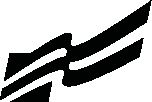 (Mark one score per row AND write score in the Points Earned column. Use Tie Breaker column to add or subtract points to break ties.)Project Concept & Design EvaluationProject EvaluationPenalty Points  Name(s):	School:	State:Judge’s Signature:	Date:Performance Rating Sheet	 Preliminary Round	 Final Round(Mark one score per row AND write score in the Points Earned column. Use Tie Breaker column to add or subtract points to break ties.)Performance Rating Sheet (continued)Delivery SkillsPenalty Points (Mark all that apply)  Name(s):	School:	State:Judge’s Signature:	Date:AMERICAN ENTERPRISE PROJECTPRELIMINARY CHECKSHEETJudges: Before evaluating the contents of the report, please check to see the regulations listed below were followed. Place a checkmark by any item(s) that is not in compliance, then judge the report.Deduct five (5) points each for not adhering to Report Guidelines (maximum of twenty [20] points): 	  Front CoverFront cover is not counted against the page limit and must contain the following information: name of the school, state, name of the event, name(s) of the student(s), and year (201x-1x) 	  Missing table of contents & page numbers 	 Over fifteen (15) pagesReports must not exceed 15 pages (a title page, divider pages, and appendices are optional and must be included in the page count). 	 No page numbers in report. 	 Report format does not follow rating sheetFollow the RATING SHEET sequence in writing the report. If information is not available for a particular criterion, include a statement to that effect in the report.Pages are numbered and must be sized for 8 ½” x 11” paper.School  	Judge's Signature:   	Performance Rating Sheet	 Preliminary Round	 Final Round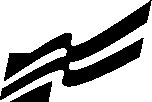 (Mark one score per row AND write score in the Points Earned column. Use Tie Breaker column to add or subtract points to break ties.)Delivery SkillsPenalty Points (Mark all that apply)School:	State:Judge’s Signature:	Date:Report Rating Sheet(Mark one score per row AND write score in the Points Earned column. Use Tie Breaker column to add or subtract points to break ties.)Report FormatPenalty PointsSchool:	State:Judge’s Signature:	Date:FBLA BANKING AND FINANCIAL SYSTEMSPerformance Rating Sheet(Mark one score per row AND write score in the Points Earned column. Use Tie Breaker column to add or subtract points to break ties.)Delivery SkillsPenalty Points (Mark all that apply)  Name(s):	School:	State:Judge’s Signature:	Date: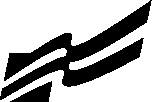 FBLA BROADCAST JOURNALISMPerformance Rating Sheet	 Preliminary Round	 Final Round(Mark one score per row AND write score in the Points Earned column. Use Tie Breaker column to add or subtract points to break ties.)Delivery SkillsPenalty Points (Mark all that apply)  Name(s):	School:	State:Judge’s Signature:	Date:BUSINESS FINANCIAL PLANPRELIMINARY CHECK SHEETJudges: Before evaluating the contents of the report, please check to see the regulations listed below were followed. Place a checkmark by any item(s) that is not in compliance, then judge the report.Deduct five (5) points each for not adhering to Report Guidelines (maximum of twenty [20] points): 	 Front CoverFront cover is not counted against the page limit and must contain the following information: name of the school, state, name of the event, name of student(s), and year (201x-1x) 	 Missing table of contents & page numbers 	 Over fifteen (15) pagesReports must not exceed 15 pages excluding front and back cover and the description. (A title page, divider pages, and appendices are optional and must be included in the page count.) 	 No page numbers in report.Report format does not follow rating sheetFollow the RATING SHEET sequence in writing the report. If information is not available for a particular criterion, include a statement to that effect in the report.Pages are numbered and must be sized for 8 ½” x 11” paper.School: 	_ 	_ 	_ 	_ 	Judge's Signature: _ 	_ 	_ 	BUSINESS PLAN PROJECTPRELIMINARY CHECKSHEETJudges: Before evaluating the contents of the report, please check to see the regulations listed below were followed. Place a checkmark by any item(s) that is not in compliance, then judge the report.Deduct five (5) points each for not adhering to Report Guidelines (maximum of twenty [20] points): 	 Front CoverFront cover is not counted against the page limit and must contain the following information: name of school, state, name of event, name(s) of student(s), and year (201x-1x) 	 Missing table of contents & page numbers 	 Over thirty (30) pagesReports must not exceed thirty (30) pages excluding front and back cover and the description (a title page, divider pages, and appendices are optional and must be included in the page count). 	 No page numbers in report. 	 Report format does not follow rating sheetFollow the RATING SHEET sequence in writing the report. If information is not available for a particular criterion, include a statement to that effect in the report.Pages are numbered and must be sized for 8 ½” x 11” paper.School:   	Judge's Signature:   	FBLA BUSINESS ETHICSPerformance Rating Sheet	 Preliminary Round	 Final Round(Mark one score per row AND write score in the Points Earned column. Use Tie Breaker column to add or subtract points to break ties.)Delivery SkillsPenalty Points (Mark all that apply)  Name(s):	School:	State:Judge’s Signature:	Date:Performance Rating Sheet Preliminary Round	 Final Round(Mark one score per row AND write score in the Points Earned column. Use Tie Breaker column to add or subtract points to break ties.)Delivery SkillsPenalty Points (Mark all that apply)  Name(s):	School:	State:Judge’s Signature:	Date:Report Rating Sheet(Mark one score per row AND write score in the Points Earned column. Use Tie Breaker column to add or subtract points to break ties.)Report Rating Sheet (continued)Report FormatPenalty Points  Name(s):	School:	State:Judge’s Signature:	Date:Performance Rating Sheet	 Preliminary Round	 Final Round(Mark one score per row AND write score in the Points Earned column. Use Tie Breaker column to add or subtract points to break ties.)Delivery SkillsPenalty Points (Mark all that apply)  Name(s):	School:	State:Judge’s Signature:	Date:Report Rating Sheet(Mark one score per row AND write score in the Points Earned column. Use Tie Breaker column to add or subtract points to break ties.)Report Rating Sheet (continued)Report FormatPenalty Points  Name(s)	School:	State:Judge’s Signature:	Date:Performance Rating Sheet	 Preliminary Round	 Final(Mark one score per row AND write score in the Points Earned column. Use Tie Breaker column to add or subtract points to break ties.)Delivery SkillsPenalty Points (Mark all that apply)  Name:	School:	State:Judge’s Signature:	Date:Performance Rating Sheet	 Preliminary Round	 Final Round(Mark one score per row AND write score in the Points Earned column. Use Tie Breaker column to add or subtract points to break ties.)Delivery SkillsPenalty Points (Mark all that apply)  Name:	School:	State:Judge’s Signature:	Date:Project Rating Sheet(Mark one score per row AND write score in the Points Earned column. Use Tie Breaker column to add or subtract points to break ties.)Program Structure and ContentUsability & ResultsPenalty Points  Name:	School:	State:Judge’s Signature:	Date:COMMUNITY SERVICE PROJECTPRELIMINARY CHECKSHEETJudges: Before evaluating the contents of the report, please check to see the regulations listed below were followed. Place a checkmark by any item(s) that is not in compliance, then judge the report.Deduct five (5) points each for not adhering to Report Guidelines (maximum of twenty [20] points): 	 Front CoverFront cover is not counted against the page limit and must contain the follow information: name of school, state, name of the event, name(s) of student(s), and year (201x-1x) 	 Missing table of contents & page numbers 	 Over fifteen (15) pagesReports must not exceed 15 pages (a title page, divider pages, and appendices are optional and must be included in the page count). 	 No page numbers in report 	 Report format does not follow rating sheetFollow the RATING SHEET sequence in writing the report. If information is not available for a particular criterion, include a statement to that effect in the report.Pages are numbered and must be sized for 8 ½” x 11” paper.School_ 	_ 	_ 	Judge's Signature: _ 	_ 	_ 	_Performance Rating Sheet	 Preliminary Round	 Final Round(Mark one score per row AND write score in the Points Earned column. Use Tie Breaker column to add or subtract points to break ties.)Delivery SkillsPenalty Points (Mark all that apply)School:	State:Judge’s Signature:	Date:Report Rating Sheet(Mark one score per row AND write score in the Points Earned column. Use Tie Breaker column to add or subtract points to break ties.)Report FormatPenalty PointsSchool:	State:Judge’s Signature:	Date:FBLA COMPUTER GAME & SIMULATION PROGRAMMINGProject Rating Sheet(Mark one score per row AND write score in the Points Earned column. Use Tie Breaker column to add or subtract points to break ties.)Project Concept & DesignProject EvaluationPenalty Points  Name(s):		 School:	State:Judge’s Signature:	Date:Delivery SkillsPenalty Points (Mark all that apply)  Name(s):		 School:	State:Judge’s Signature:	Date:Delivery SkillsPenalty Points (Mark all that apply)  Name(s):	School:	State:Judge’s Signature:	Date:FBLA DIGITAL VIDEO PRODUCTIONProject Rating Sheet(Mark one score per row AND write score in the Points Earned column. Use Tie Breaker column to add or subtract points to break ties.)Video ContentProject EvaluationPenalty Points  Name(s):	School:	State:Judge’s Signature:	Date:Performance Rating Sheet	 Preliminary Round	 Final Round(Mark one score per row AND write score in the Points Earned column. Use Tie Breaker column to add or subtract points to break ties.)Delivery SkillsPenalty Points (Mark all that apply)  Name(s):	School:	State:Judge’s Signature:	Date:Project Rating Sheet(Mark one score per row AND write score in the Points Earned column. Use Tie Breaker column to add or subtract points to break ties.)Site ContentProject EvaluationPenalty Points  Name(s)	School:	State:Judge’s Signature:	Date:Performance Rating Sheet	 Preliminary Round	 Final(Mark one score per row AND write score in the Points Earned column. Use Tie Breaker column to add or subtract points to break ties.)Delivery SkillsPenalty Points (Mark all that apply)  Name:		 School:	State:Judge’s Signature:	Date:Performance Rating Sheet	 Preliminary Round	 Final Round(Mark one score per row AND write score in the Points Earned column. Use Tie Breaker column to add or subtract points to break ties.)Delivery SkillsPenalty Points (Mark all that apply)  Name(s):	School:	State:Judge’s Signature:	Date:FBLA ENTREPRENEURSHIPPerformance Rating Sheet(Mark one score per row AND write score in the Points Earned column. Use Tie Breaker column to add or subtract points to break ties.)Delivery SkillsPenalty Points (Mark all that apply)  Name(s):	School:	State:Judge’s Signature:	Date:(REGIONAL AND STATE EVENT ONLY)PRELIMINARY CHECKSHEETThe following items will be used to verify that materials are properly prepared for submission at the Regional Leadership Conference registration. If any of the items are checked, the participant will be disqualified. 	a. Three (3) copies (original and/or copy) of a Smith/Plock Scholarship Application must be submitted. 	b. Three (3) copies of a high school transcript signed or stamped by a school official must be submitted. 	c. Three (3) copies (original and/or copy) of a brief résumé of the participant (not to exceed two pages) must be submitted. 	d. One copy of the Smith/Plock Scholarship Application, one copy of the high school transcript, and one copy of the résumé make one set of materials. Each set may be unattached, paper clipped, or stapled. 	e. Each set must be placed in a letter-size manila folder. The participant must have a total of three folders. 	f. Each folder must be properly labeled: student's name, school, and event title. 	g. Photographs or facsimiles or photographs must not be included.EUGENE H. SMITH AND ETHEL M. PLOCK SCHOLARSHIPS RATING SHEETINVOLVEMENT IN FBLA (Based on résumé and interview—up to 35 points) FBLA offices held (local, regional, state)Committee involvementYears of membership in FBLAParticipation in FBLA conferences/workshopsParticipation in chapter activitiesINVOLVEMENT IN OTHER SCHOOL/COMMUNITY ACTIVITIES(Based on résumé and interview—up to 10 points) Extent of involvementLeadership roleINTERVIEW (Up to 15 points) Poise, confidenceGeneral appearance and grooming MannersPersonalitySpeech and grammarREALISTIC PLANNING FOR A BUSINESS CAREER 	35 	10 	15(Based on interview, résumé, class preparation—up to 5 points)		5FINANCIAL NEED (Based on application and interview—up to 20 points)SCHOLASTIC STANDING IN HIGH SCHOOL (Based on application and transcript—up to 10 points)---Business and other subjectsAPPLICATION AND RÉSUMÉ (Up to 5 points) 	20 	10Appearance and completeness of application and résumé		5FINAL SCORE 	100DISQUALIFICATION*Required materials are not submitted properly: 	a. Not submitting three letter-size manila folders properly labeled with the student's name, school, and event title. 	b. Each folder not containing one copy of the Smith/Plock Scholarship Application, a high school transcript signed or stamped by a school official, and a résumé (not to exceed two pages).*DISQUALIFIEDNameSchool	 Judge's Signature:  	 Judge's CommentsInterview Rating Sheet	 Final Round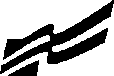 (Mark one score per row AND write score in the Points Earned column. Use Tie Breaker column to add or subtract points to break ties.)Professional Presentation SkillsApplication MaterialsPenalty Points (Mark all that apply)  Name:	School:	State:Judge’s Signature:	Date:Interview Materials Rating Sheet(Mark one score per row AND write score in the Points Earned column. Use Tie Breaker column to add or subtract points to break ties.)ResumeSpelling & GrammarPenalty Points (Mark all that apply)  Name:	School:	State:Judge’s Signature:	Date:Interview Rating Sheet	 Preliminary Round(Mark one score per row AND write score in the Points Earned column. Use Tie Breaker column to add or subtract points to break ties.)Professional Presentation SkillsApplication MaterialsPenalty Points (Mark all that apply)School:	State:Judge’s Signature:	Date:FBLA GLOBAL BUSINESSPerformance Rating Sheet(Mark one score per row AND write score in the Points Earned column. Use Tie Breaker column to add or subtract points to break ties.)Delivery SkillsPenalty Points (Mark all that apply)  Name(s):	School:	State:Judge’s Signature:	Date:FBLA GRAPHIC DESIGNPerformance Rating Sheet	 Preliminary Round	 Final Round(Mark one score per row AND write score in the Points Earned column. Use Tie Breaker column to add or subtract points to break ties.)Delivery SkillsPenalty Points (Mark all that apply)  Name(s):	School:	State:Judge’s Signature:	Date:    FBLA HELP DESKPerformance Rating Sheet	 Preliminary Round	 Final(Mark one score per row AND write score in the Points Earned column. Use Tie Breaker column to add or subtract points to break ties.)Delivery SkillsPenalty Points (Mark all that apply)  Name:	School:	State:Judge’s Signature:	Date:FBLA HOSPITALITY MANAGEMENTPerformance Rating Sheet(Mark one score per row AND write score in the Points Earned column. Use Tie Breaker column to add or subtract points to break ties.)Delivery SkillsPenalty Points (Mark all that apply)  Name(s):	School:	State:Judge’s Signature:	Date:Delivery SkillsPenalty Points (Mark all that apply)  Name:	School:	State:Delivery SkillsPenalty Points (Mark all that apply)  Name(s):	School:	State:FBLA INTRODUCTION TO PUBLIC SPEAKINGPerformance Rating Sheet	 Preliminary Round	 Final Round(Mark one score per row AND write score in the Points Earned column. Use Tie Breaker column to add or subtract points to break ties.)Delivery SkillsPenalty Points (Mark all that apply)  Name:	School:	State:Judge’s Signature:	Date:Interview Rating Sheet	 Final Round(Mark one score per row AND write score in the Points Earned column. Use Tie Breaker column to add or subtract points to break ties.)Professional Presentation SkillsApplication MaterialsPenalty Points (Mark all that apply)  Name:	School:	State:Judge’s Signature:	Date:Interview Materials Rating Sheet(Mark one score per row AND write score in the Points Earned column. Use Tie Breaker column to add or subtract points to break ties.)ResumeSpelling & GrammarPenalty Points (Mark all that apply)  Name:	School:	State:Judge’s Signature:	Date:Interview Rating Sheet	 Preliminary Round(Mark one score per row AND write score in the Points Earned column. Use Tie Breaker column to add or subtract points to break ties.)Professional Presentation SkillsApplication MaterialsPenalty Points (Mark all that apply)  Name:	School:	State:Judge’s Signature:	Date:LOCAL CHAPTER ANNUAL BUSINESS REPORTPRELIMINARY CHECKSHEETJudges: Before evaluating the contents of the report, please check to see the regulations listed below were followed. Place a checkmark by any item(s) that is not in compliance, then judge the report.Deduct five (5) points each for not adhering to Report Guidelines (maximum of twenty [20] points): 	 Front CoverFront cover is not counted against the page limit and must contain the following information: name of the school, state, name of the event, name(s) of student(s), if applicable, and year 201x-1x) 	 Missing table of contents & page numbers 	 Over fifteen (15) pagesReports must not exceed 15 pages (divider pages and appendices are optional and must be included in the page count). 	 No page numbers in report 	 Report format does not follow rating sheetFollow the RATING SHEET sequence in writing the report. If information is not available for a particular criterion, include a statement to that effect in the report.Pages are numbered and must be sized for 8 ½” x 11” paper.School:  	Judge's Signature:   	LOCAL CHAPTER NAME TAGDISQUALIFICATIONS: The following items will be verified before actual judging begins. If any of the items are checked, the name tag may be disqualified. 	a. The name tag exceeds 4”x4” (Not including the form of attachment to the clothing) 	b. The nametag is not submitted “Ready-to-Wear” in a nametag holder, on a lanyard, etc. It must be able to be attached to clothing as submitted. 	c. Name tag does not contain:A Member’s NameSchoolChapter Number 	d. Name tag does not include the current state theme in any of the following formats:OUR FUTURE STARTS NOWOur Future Starts Now 	 e. FBLA does not appear somewhere on the name tag (should not be part of the theme name.)MAXIMUM TOTAL SCORE (100)  	School:  	Judge's Signature:  	LOCAL CHAPTER NEWSLETTERDISQUALIFICATIONS. The following items will be verified before actual judging begins. If any of the items are checked, the local chapter newsletters may be disqualified. 	a. Two (2) different issues of the local chapter newsletters are not submitted in one letter-sized manila folder. 	b. Folder is not labeled: school name and event title. 	c.  Chapter name, chapter number, and date are not included in the masthead. 	d.  Newsletters exceed four printed pages (four one-sided or two front and back)        e. Newsletters do not describe the activities of the local chapter which were published between the previous year's State Leadership Conference and the current year's Regional Leadership Conference. 	 DISQUALIFIEDMAXIMUM TOTAL SCORE (100)  	Chapter Name: 	Judge’s Signature: 	Judge’s Comments:1LOCAL CHAPTER SCRAPBOOK(REGIONAL AND STATE EVENT ONLY)DISQUALIFICATIONS: The following items will be verified before actual judging begins. If any of the items are checked, the scrapbook may be disqualified. 	a. Not contained in the standard FBLA cover. 	b. Pages must not be pre-printed with words, figures, designs, etc., or computer generated. 	c. Scrapbook exceeds 100 pages, excluding cover. 	d. All pages not numbered including title page, table of contents, and dividers. 	e. Title page is not the first page and does not contain the name and number of the local chapter. 	f. Scrapbook does not have a table of contents.MAXIMUM TOTAL SCORE (100)  	School: 	_ Judge's Signature:  		Judge's Comments:Report Rating Sheet(Mark one score per row AND write score in the Points Earned column. Use Tie Breaker column to add or subtract points to break ties.)Report FormatPenalty PointsSchool:	State:Judge’s Signature:	Date:Delivery SkillsPenalty Points (Mark all that apply)  Name(s):	School:	State:Judge’s Signature:	Date:Delivery SkillsPenalty Points (Mark all that apply)  Name(s):		 School:	State:Judge’s Signature:	Date:FBLA MARKETINGPerformance Rating Sheet(Mark one score per row AND write score in the Points Earned column. Use Tie Breaker column to add or subtract points to break ties.)Delivery SkillsPenalty Points (Mark all that apply)Performance Rating Sheet	 Preliminary Round	 Final Round(Mark one score per row AND write score in the Points Earned column. Use Tie Breaker column to add or subtract points to break ties.)Delivery SkillsPenalty Points (Mark all that apply)Project Rating Sheet(Mark one score per row AND write score in the Points Earned column. Use Tie Breaker column to add or subtract points to break ties.)Application DesignPenalty Points (Mark all that apply)  Name(s):	School:	State:Judge’s Signature:	Date:FBLA NETWORK DESIGNPerformance Rating Sheet(Mark one score per row AND write score in the Points Earned column. Use Tie Breaker column to add or subtract points to break ties.)Delivery SkillsPenalty Points (Mark all that apply)  Name(s):		 School:	State:Judge’s Signature:	Date:FBLA PARLIAMENTARY PROCEDUREPerformance Rating Sheet	 Preliminary Round	 Final Round(Mark one score per row AND write score in the Points Earned column. Use Tie Breaker column to add or subtract points to break ties.)Business of MeetingPenalty Points (Mark all that apply)  Name(s):	School:	State:Judge’s Signature:	Date:PARTNERSHIP WITH BUSINESS PROJECTPRELIMINARY CHECKSHEETJudges: Before evaluating the contents of the report, please check to see the regulations listed below were followed. Place a checkmark by any item(s) that is not in compliance, then judge the report.Deduct five (5) points each for not adhering to Report Guidelines (maximum of twenty [20] points): 	 Front CoverFront cover is not counted against the page limit and must contain the following information: name of the school, state, name of the event, name(s) of students (if applicable), and year (201x-1x) 	 Missing table of contents & page numbers 	 Over fifteen (15) pagesReports must not exceed 15 pages (a title page, divider pages, and appendices are optional and must be included in the page count). 	 No page numbers in report 	 Report format does not follow rating sheetFollow the RATING SHEET sequence in writing the report. If information is not available for a particular criterion, include a statement to that effect in the report.Pages are numbered and must be sized for 8 ½” x 11” paper.School:  	Judge's Signature:  	Performance Rating Sheet	 Preliminary Round	 Final Round(Mark one score per row AND write score in the Points Earned column. Use Tie Breaker column to add or subtract points to break ties.)Delivery SkillsPenalty Points (Mark all that apply)School:	State:Judge’s Signature:	Date:Report Rating Sheet(Mark one score per row AND write score in the Points Earned column. Use Tie Breaker column to add or subtract points to break ties.)Report FormatPenalty PointsSchool:	State:Judge’s Signature:	Date:FBLA PUBLICATION DESIGNPerformance Rating Sheet	 Preliminary Round	 Final Round(Mark one score per row AND write score in the Points Earned column. Use Tie Breaker column to add or subtract points to break ties.)Delivery SkillsPenalty Points (Mark all that apply)  Name(s):	School:	State:Judge’s Signature:	Date:FBLA PUBLIC SERVICE ANNOUNCEMENTPerformance Rating Sheet	 Preliminary Round	 Final Round(Mark one score per row AND write score in the Points Earned column. Use Tie Breaker column to add or subtract points to break ties.)Delivery SkillsPenalty Points (Mark all that apply)  Name(s):	School:	State:Judge’s Signature:	Date:FBLA PUBLIC SPEAKINGPerformance Rating Sheet	 Preliminary Round	 Final Round(Mark one score per row AND write score in the Points Earned column. Use Tie Breaker column to add or subtract points to break ties.)Delivery SkillsPenalty Points (Mark all that apply)  Name:	School:	State:Judge’s Signature:	Date:FBLA SALES PRESENTATIONPerformance Rating Sheet	 Preliminary Round	 Final Round(Mark one score per row AND write score in the Points Earned column. Use Tie Breaker column to add or subtract points to break ties.)Delivery SkillsPenalty Points (Mark all that apply)  Name:	School:	State:Judge’s Signature:	Date:FBLA SOCIAL MEDIA CAMPAIGNPerformance Rating Sheet	 Preliminary Round	 Final Round(Mark one score per row AND write score in the Points Earned column. Use Tie Breaker column to add or subtract points to break ties.)Delivery SkillsPenalty Points (Mark all that apply)  Name(s):		 School:	State:Judge’s Signature:	Date:FBLA SPORTS AND ENTERTAINMENT MANAGEMENTPerformance Rating Sheet(Mark one score per row AND write score in the Points Earned column. Use Tie Breaker column to add or subtract points to break ties.)Delivery SkillsPenalty Points (Mark all that apply)  Name(s):	School:	State:Judge's Signature:	Date:TALENT SHOW(REGIONAL/STATE ONLY)UPDATED RATING SHEET COMING SOONSchool Name  	Act Performed  	100JUDGES’S TOTAL:   	Judge's Signature:  	Judge's Comments:Performance Rating Sheet	 Preliminary Round	 Final Round(Mark one score per row AND write score in the Points Earned column. Use Tie Breaker column to add or subtract points to break ties.)Delivery SkillsPenalty Points (Mark all that apply)  Name(s):	School:	State:Judge’s Signature:	Date:Project Rating Sheet(Mark one score per row AND write score in the Points Earned column. Use Tie Breaker column to add or subtract points to break ties.)Site ContentProject EvaluationPenalty Points  Name(s):	School:	State:Judge’s Signature:	Date:WHO’S WHO IN KENTUCKY FBLA RATING SHEETNOMINEE’S NAME _ 		_ 	_ 	_ CHAPTER 	_ 	_ 	_ 	_ (Points listed at the right are the maximum possible for each category.)INVOLVEMENT IN FBLA (High School Level Only)	Maximum PointsYears of membership in FBLA -- 2 pts. per year	 	_8Attendance at FBLA Leadership Development Camp – 2 pts each	 	_6 Participation in FBLA conference(Region(2), State(3), Fall NLC(2), National(3))	 	10 FBLA Offices Held:State (Including Regional President) – 5 pts each	 	10Regional (except Regional President) –3 pts each	 	_6Local – 2 pts each National – 5 pts 	_6 	_5Participation in competitive events – 1 pt each	 	10Other FBLA honors/achievements	 	_4FBLA committees/chapter activities	 	10 	75INVOLVEMENT IN OTHER SCHOOL AND COMMUNITY ACTIVITIES, GRADES 9-12(Up to 10 points)Membership and involvement in school organizations and activities other than FBLA 	_5Membership and involvement in community organizations and activities	 	_5 	10PREPARATION THROUGH COURSE WORK IN BUSINESS (Up to 10 points)Enrollment in business subjects	 	_5Successful completion of business subjects	 	_5BUSINESS ACHIEVEMENT AWARDFuture Level Business Level Leader Level America Level 	10 	_3 	_4 	_4 	_4 	15NOMINEE’S STATEMENT (Up to 10 points)Thoughts clearly organized and expressed	 	_5Correct use of grammar, punctuation, and spelling	 	_3Appearance of the application	 	_2 	10TOTAL SCORE 	120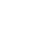 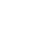 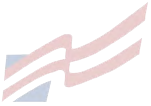 138 | FBLA-PBL.ORGOVERVIEWIn today’s business world, communication is consistently expressed through writing. Successful businesses require a consistent message throughout the organization. A foundation of this strategy is the use of a format guide, which enables a corporation to maintain a uniform image through all its communications. Use this guide to prepare for Computer Applications and Word Processing skill events.GENERAL GUIDELINESFont Size:	11 or 12Font Style:	Times New Roman, Arial, Calibri, or CambriaSpacing:	1 space after punctuation ending a sentence (stay consistent within the document) 1 space after a semicolon1 space after a comma1 space after a colon (stay consistent within the document) 1 space between state abbreviation and zip codeLetters:	Block Style with Open Punctuation Top Margin: 2 inchesSide and Bottom Margins: 1 inchBulleted Lists:	Single space individual items; double space between items(enumerated items)Memorandums:	Standard StyleTop Margin: 2 inchesSide and Bottom Margins: 1 inchUnbound Report:	Body double spacedTop Margin: 2 inches first page, 1 inch remaining pages Side and Bottom Margins: 1 inchPage number is placed 0.5 inches at right margin starting on page 2Leftbound Report:	Body double spacedTop Margin: 2 inches first page, 1 inch remaining pages Side Margins: Left 11.5 inches – Right 1 inchBottom Margin: 1 inchPage number is placed 0.5 inches at right margin starting on page 2Miscellaneous Documents:	Top Margin: 2 inches (Agenda, Itinerary, Minutes, News Release, Outline, Table of Contents) Side and Bottom Margins: 1 inchMiscellaneous Notes:	Left justification of documents is to be used unless otherwise indicated.Main and subheadings should be keyed in boldface.References:	All references must be placed in alphabetical order.Note: Documents in this style manual may not show the correct top margins because of the instruction box at the top of the page.CHAPTER MANAGEMENT HANDBOOK | 139ELECTRONIC RÉSUMÉ GUIDELINESJob seekers now turn to email and online job databases to apply for open positions. Currently, almost 50 percent of mid-size employ- ers and just about all large-size employers use on online job tracking systems. This results in more requests for online job applications and a need for applicants to create an scannable, electronic résumé.Here are tips to create a clear, readable electronic résumé:do not use boldface, italics, underlining, script, bullets, logos, symbols, or shadingdo not use artistic or decorative fontdo not use condensed typeface; white space separates letters and no space mashes them togetherdo not use vertical lines, only horizontal linesdo not use two column formats or designsbegin each line at the left margin and do not justify the right marginuse a laser printer, black ink, and résumé paper to achieve the sharpest possible image for eﬀective scanningSTANDARDS OF MAILABILITYThe following regulations apply to the Computer Applications and Word Processing events. Materials submitted in these events are graded against the standard of zero errors and businesslike format. The Format Guide must be followed to ensure proper formatting of any word processing document in these events.In grading these materials, the following errors will make the copy mailable with slight corrections and will result in a penalty of twopoints.omission of a nonessential part of a document (e.g., reference initials, enclosure notation, etc.)minor errors in vertical or horizontal placementminor spacing errorsinserted or omitted words that do not change the meaning of the sentenceThe following errors will make the copy mailable with serious corrections and will result in a penalty of five (5) points per error.keying or spelling errorsinserted or omitted words that change the meaning of the sentenceformatting errorsfailure to follow directions140 | FBLA-PBL.ORGFAIR USE GUIDELINES FOR EDUCATIONAL USESources: United States Copyright Office Circular 21; Sections 107, 108, and 110 of the Copyright Act (1976) and subsequent amendments, including the Digital Millennium Copyright Act; Fair Use Guidelines for Educational Multimedia; and cable systems (and their associations).CHAPTER MANAGEMENT HANDBOOK | 141AGENDA142 | FBLA-PBL.ORGITINERARYCHAPTER MANAGEMENT HANDBOOK | 143LABEL/ENVELOPEThe Optical Character Recognition (OCR) style, including all recommended abbreviations, is to be used by the company for all labels and envelopes.BUSINESS LETTER144 | FBLA-PBL.ORGPERSONAL LETTERCHAPTER MANAGEMENT HANDBOOK | 145LETTER WITH ADVANCED FEATURESLETTER & MEMO SECOND PAGE146 | FBLA-PBL.ORGEMAILCHAPTER MANAGEMENT HANDBOOK | 147MEMORANDUM148 | FBLA-PBL.ORGNEWS RELEASECHAPTER MANAGEMENT HANDBOOK | 149MINUTES150 | FBLA-PBL.ORGOUTLINECHAPTER MANAGEMENT HANDBOOK | 151REPORTTop Margin:	2"Side Margins:	1" Spacing in Body:	DS(DS)Standard MarginsREPORT FORMATTING (DS)With the exception of the left margin, all margin settings are the same for the unbound and leftbound reports. The right margin is one inch. A top margin of two inches and a bottom margin of one inch are used on the first page of reports. All remaining pages are keyed with one inch top and bottom margins.Page NumberingThe first page of a report is not numbered. On the second and subsequent pages, place the page number in the upper right side of the page header. Reference pages should also be num- bered.Long QuotesQuoted material of four or more lines should be single spaced, indented 0.5 inches from both the left and right margins, and double space above and below the quoted materials.Enumerated or Bulleted ItemsIndent enumerated or bulleted items 0.5 inches from the left margin; block the lines at the beginning of the first word of the item. The right margin for enumerated and bulleted items remains at one inch. Single space individual items; double space between items as well as above and below a series of items.Headings and SubheadingsMain heading. Center the main heading in ALL CAPS and bold over the body.Side headings. Begin side headings at the left margin. Capitalize the first letter of the first word and all other main words in each heading. Bold side headings. Paragraph headings. Indent paragraph headings 0.5 inches from the left margin. Capitalize first letter of the first word only. Underline the heading and follow it with a period.1CitationsA parenthetical citation places relevant source information in parenthesis after a quote or paraphrase. A citation includes the last name of the author and a page number where the in- formation can be found (Mays 4).152 | FBLA-PBL.ORGREPORT CONTINUEDENDNOTE PAGECHAPTER MANAGEMENT HANDBOOK | 153CITATIONS154 | FBLA-PBL.ORGREFERENCE PAGETop Margin:	2"Side Margins:	1" Spacing in Body:	SSSample Book Reference:REFERENCESMLA Style Manual(DS)Bohlman, Herbert M., and Mary Jane Dundas. The Legal, Ethical and International Environment of Business.5th ed. Cincinnati, OH: Penguin, 1987. Print.Sample Book Reference without Author:The Economist, Princeton Press: Princeton, 1997. Print.Sample Magazine Reference:Cohen, Stephen S., and J. Bradford DeLong. “Shaken and Stirred.” Atlantic Monthly Jan.–Feb. 2005: 112. Print.Sample Magazine Reference without Author:“Coca-Cola Paid CEO $32 Million U.S. in 2007.” Toronto Star 4 Mar. 2008: B2.Sample Internet Reference:Thomason, Larisa. HTML Tip: Why Valid Code Matters. Webmaster Tips Newsletter. Dec. 2003. NetMechanic. 6 Jan. 2008 <http://www.netmechanic.com/ news/vol6/html_no20.htm>.Sample Encyclopedia:Nazi Party. New Encyclopedia Britannica. New York: Somerset, 1997 ed.Sample Interview Reference:Chirac, Jacques. Interview by John Smith. Time 16 Feb. 2003. 10 Oct. 2005 http://www.time.com/time/europe/magazine/2003/0224/cover/interview.html>.Sample Booklet/Pamphlet Reference:Diabetes Care: Blood Glucose Monitoring. Burnaby, BC: LifeScan Canada, 1997.Sample DVD Reference:Encarta 2004 Reference Library. CD-ROM. Microsoft, 2003.Sample Radio/Television Reference:“New York Museum Celebrates Life of Einstein.” By Martha Graybow. Reuters, New York. WBFO, Buffalo. 13 Nov. 2002.Sample Government Pubs Reference:United States. National Council on Disability. Carrying on the Good Fight Summary Paper from ThinkTank 2000- Advancing the Civil and Human Rights of People with Disabilities from Diverse Cultures. Washington: GPO, 2000CHAPTER MANAGEMENT HANDBOOK | 155TABLESSpecial InstructionsBold titles and column headings.Column headings may be centered over column or blocked at left of column.Tables using both one- and two-line column headings should be aligned at the bottom of the cell.For two-line column headings in tables without gridlines, underline the bottom word of the heading.Gridlines are optional unless otherwise stated.If gridlines are not used, underline column headings and DS after heading.Do not include $ with dollar amounts in columns. Dollar signs may be placed in Total Row.All columns containing numbers should be right or decimal aligned.All columns containing text should be left aligned.The body of the table may be single or double spaced.Tables within another document should be centered horizontally unless otherwise indicated.DS before and after the table.Gridlines should not be used in titles.156 | FBLA-PBL.ORGELECTRONIC RÉSUMÉTop Margin:	1"Side Margins:	1"JENNIFER SMITH1234 Jupiter Lane- Jupiter, Florida 33458777-888-9999 jupitergirl@gmail.comCAREER OBJECTIVEMarketing Manager with the ability to promote sales growth and exceed profit goals while utilizing exceptional organizational, time management, and interpersonal relationship skillsMARKETING SKILLSResearch and assess potential market size for new products, identify problems and the need for changes in product design, develop detailed marketing plans based on team input, create catchy slogans and jingles to attract new customersTECHNICAL SKILLSProficient in Microsoft Word, Excel, Access, and PowerPoint, knowledge- able in HTML code, extensive Internet search capabilities utilizing key words and phrases, ability to type 75 words per minute with accuracyEDUCATION (Note if education is recent include it here; if work experience is more recent, move education down after employment experience)XYZ High School, Reston, VA, pending graduation 2014 or graduated 2014 (FBLA)Bachelor of Science in Marketing with minor in Business Administration, 2013, Old Dominion University, Norfolk, Virginia, GPA: 3.97/4.0 (include GPA if greater than 3.0) (PBL)EMPLOYMENT EXPERIENCESales Associate for Dip and Dots, Jupiter, Florida, May 2007–Oct. 2007Engaged customers and promoted ice cream; answered customer questions, and provided additional information as needed; processed cash, check and credit card transactions; cleaned store on a daily basis, and opened and closed store as neededJupiter Marketing Office, Jupiter, Florida, January 2013–June 2013(internship)Analyzed marketing objectives and developed a training manual for new employees; generated over 300 new customer leads; wrote, designed, and created annual fundraising brochures; collaborated with office staff and produced quality work; and completed 400+ internship hoursREFERENCESAvailable Upon RequestCHAPTER MANAGEMENT HANDBOOK | 157TABLE OF CONTENTS158 | FBLA-PBL.ORGProject UsabilityNot DemonstratedNot DemonstratedBelow ExpectationsBelow ExpectationsMeets ExpectationsMeets ExpectationsExceeds ExpectationsExceeds ExpectationsPoints EarnedTie BreakerVideo plays successfullyMedia not usableMedia not usableMedia usable but not submitted according to event guidelinesMedia usable but not submitted according to event guidelinesMedia usable but not click and playMedia usable but not click and playMedia usable on multiple players/browsersMedia usable on multiple players/browsersVideo plays successfully071420Fully address the concept and/or topicConcept and/or topic is not followedConcept and/or topic is not followedConcept and/or topic not fully developedConcept and/or topic not fully developedFully addresses the concept and/or topicFully addresses the concept and/or topicA user with no knowledge of the concept and/or topic can identify based on videoA user with no knowledge of the concept and/or topic can identify based on videoFully address the concept and/or topic071420Color, backgrounds, font, and sounds are appropriate for the concept/topicNo design principals appliedNo design principals appliedContrast, font, sound or design choice is distractingContrast, font, sound or design choice is distractingContrast, font, sound, and design choice are appropriate for the concept/topicContrast, font, sound, and design choice are appropriate for the concept/topicContrast, font, sound, and design choice enhance the experience for the userContrast, font, sound, and design choice enhance the experience for the userColor, backgrounds, font, and sounds are appropriate for the concept/topic071420Graphics appropriate for concept and/or topic and consistent throughout the videoNo graphic design principals appliedNo graphic design principals appliedGraphics are distractingGraphics are distractingGraphics are appropriate for the concept/topicGraphics are appropriate for the concept/topicGraphics enhance the experience for the user and are consistent throughout the videoGraphics enhance the experience for the user and are consistent throughout the videoGraphics appropriate for concept and/or topic and consistent throughout the video071420Information related to the topic is accurateAnimation video does not incorporate informationAnimation video does not incorporate informationAnimation video incorporates information but there are no sources or evidence of validityAnimation video incorporates information but there are no sources or evidence of validityAnimation video incorporates information and backs it up with sourcesAnimation video incorporates information and backs it up with sourcesAnimation video incorporates information in an entertaining way that is backed up with sourcesAnimation video incorporates information in an entertaining way that is backed up with sourcesInformation related to the topic is accurate071420Overall Quality of 3-D elements and animationVideo does not incorporate 3-D elementsVideo does not incorporate 3-D elementsVideo incorporates basic 3-D elementsVideo incorporates basic 3-D elementsVideo incorporates 3-D elements that are functionalVideo incorporates 3-D elements that are functionalVideo incorporates 3-D elements that clearly have been designed in multiple waysVideo incorporates 3-D elements that clearly have been designed in multiple waysOverall Quality of 3-D elements and animation0142130Quality of editing and transitionThere are no transitions or evidence of video editing incorporatedThere are no transitions or evidence of video editing incorporatedTransitions exist but are rough and do not flow easilyTransitions exist but are rough and do not flow easilyTransitions flow seamlessly and serve as a logical component of the videoTransitions flow seamlessly and serve as a logical component of the videoMultiple types of transitions are used and all flow seamlesslyMultiple types of transitions are used and all flow seamlesslyQuality of editing and transition0142130Logical flow of thoughtsFlow of video does not seem logicalFlow of video does not seem logicalFlow does not connect each element of the videoFlow does not connect each element of the videoFlow is logical and appears sequencedFlow is logical and appears sequencedFlow is logical including a clear beginning, middle, and endFlow is logical including a clear beginning, middle, and endLogical flow of thoughts071420Video concludes with proper credits and acknowledgement of copyrightVideo does not include creditsVideo does not include creditsVideo includes credits but they are limitedVideo includes credits but they are limitedVideo includes credits that recognize the creator, contributors, and acknowledgement of materials usedVideo includes credits that recognize the creator, contributors, and acknowledgement of materials usedVideo includes credits that recognize the creator, contributors, and includes written acknowledgement of copyrightVideo includes credits that recognize the creator, contributors, and includes written acknowledgement of copyrightVideo concludes with proper credits and acknowledgement of copyright071420Project Guidelines not followed-5Total Penalty-Grand Total (200 Max)Grand Total (200 Max)Expectation ItemNot DemonstratedNot DemonstratedBelow ExpectationsBelow ExpectationsMeets ExpectationsMeets ExpectationsExceeds ExpectationsExceeds ExpectationsPoints EarnedTie BreakerDemonstrates understanding of the event topicNo understanding of event topic OR incorrect topic usedNo understanding of event topic OR incorrect topic usedUnderstanding of topic inconsistent from video to performanceUnderstanding of topic inconsistent from video to performanceDemonstrates the topic through presentation and animationDemonstrates the topic through presentation and animationDemonstrates expertise of the topic through presentation and animationDemonstrates expertise of the topic through presentation and animationDemonstrates understanding of the event topic03710Describes the pre- production processNo explanation of the pre-production processNo explanation of the pre-production processExplains the pre- production process but does not share tangible planning documentsExplains the pre- production process but does not share tangible planning documentsExplains the pre- production process and shares tangible planning documentsExplains the pre- production process and shares tangible planning documentsExplains pre-production process using industry terminology and displays tangible planning documentsExplains pre-production process using industry terminology and displays tangible planning documentsDescribes the pre- production process03710Describes the production processNo explanation of the production processNo explanation of the production processExplains the production process but does not share tangible planning documentsExplains the production process but does not share tangible planning documentsExplains the production process and shares tangible planning documentsExplains the production process and shares tangible planning documentsExplains the production process using industry terminology and displays tangible planning documentsExplains the production process using industry terminology and displays tangible planning documentsDescribes the production process03710Describes the post- production processNo explanation of the post-production processNo explanation of the post-production processExplains the post- production process but does not share tangible planning documentsExplains the post- production process but does not share tangible planning documentsExplains the post- production process and shares tangible planning documentsExplains the post- production process and shares tangible planning documentsExplains the post- production process using industry terminology and displays tangible planning documentsExplains the post- production process using industry terminology and displays tangible planning documentsDescribes the post- production process03710Describes software and hardware usedNo explanation of software and hardware usedNo explanation of software and hardware usedExplains software OR hardware usedExplains software OR hardware usedExplains software AND hardware usedExplains software AND hardware usedExplains software and hardware used as well as alternative options and reasoning for final choiceExplains software and hardware used as well as alternative options and reasoning for final choiceDescribes software and hardware used071420Describes animation techniques usedNo explanation of animation techniques usedNo explanation of animation techniques usedIdentifies animation techniques usedIdentifies animation techniques usedIdentifies animation techniques used with industry terminologyIdentifies animation techniques used with industry terminologyIdentifies and explains animation techniques used with industry terminologyIdentifies and explains animation techniques used with industry terminologyDescribes animation techniques used03710Provides proper documentation of pictures, audio, etc.No documentation providedNo documentation providedNo documentation providedNo documentation providedSubstantiates compliance to copyright regulations using visual representationSubstantiates compliance to copyright regulations using visual representationSubstantiates compliance to copyright regulations using visual representationSubstantiates compliance to copyright regulations using visual representationProvides proper documentation of pictures, audio, etc.001010Statements are well- organized and clearly statedPresenter(s) did not appear preparedPresenter(s) did not appear preparedPresenter(s) were prepared, but flow was not logicalPresenter(s) were prepared, but flow was not logicalPresentation flowed in logical sequencePresentation flowed in logical sequencePresentation flowed in a logical sequence, statements were well organizedPresentation flowed in a logical sequence, statements were well organizedStatements are well- organized and clearly stated0135Demonstrates self- confidence, poise, assertiveness, and good voice projectionPresenter(s) did not demonstrate self- confidencePresenter(s) did not demonstrate self- confidencePresenter(s) demonstrated self-confidence and poisePresenter(s) demonstrated self-confidence and poisePresenter(s) demonstrated self-confidence, poise, and good voice projectionPresenter(s) demonstrated self-confidence, poise, and good voice projectionPresenter(s) demonstrated self-confidence, poise, good voice projection, and assertivenessPresenter(s) demonstrated self-confidence, poise, good voice projection, and assertivenessDemonstrates self- confidence, poise, assertiveness, and good voice projection0135Demonstrates the ability to effectively answer questionsUnable to answer questionsUnable to answer questionsDoes not completely answer questionsDoes not completely answer questionsCompletely answers questionsCompletely answers questionsInteracted with the judges in the process of completely answering questionsInteracted with the judges in the process of completely answering questionsDemonstrates the ability to effectively answer questions03710Performance Subtotal (100 max)Performance Subtotal (100 max)Performance Subtotal (100 max)Performance Subtotal (100 max)Performance Subtotal (100 max)Performance Subtotal (100 max)Performance Subtotal (100 max)Performance Subtotal (100 max)Performance Subtotal (100 max)Time over 7 minutes-5Dress Code not followed-5Event Guidelines not followed-5Total Penalty-Performance TotalPerformance TotalProject Total (200 max)Project Total (200 max)Grand TotalGrand TotalExpectation ItemNot DemonstratedNot DemonstratedBelow ExpectationsBelow ExpectationsMeets ExpectationsMeets ExpectationsExceeds ExpectationsExceeds ExpectationsPoints EarnedTie BreakerDescribes project development and strategies used to implement projectNo evidence of project development or strategies presentedNo evidence of project development or strategies presentedProject development is explained briefly; very limited strategies are utilizedProject development is explained briefly; very limited strategies are utilizedProject development is clearly outlined. More than one strategy is outlinedProject development is clearly outlined. More than one strategy is outlinedProject development is clearly outlined. Strategies are chronological and clearly explainedProject development is clearly outlined. Strategies are chronological and clearly explainedDescribes project development and strategies used to implement project071420Describes research into school or community needsNo evidence of school and/or community researchNo evidence of school and/or community researchResearch was completed but not clearly outlinedResearch was completed but not clearly outlinedResearch clearly completed and clearly outlinedResearch clearly completed and clearly outlinedResearch was planned, executed, and evaluatedResearch was planned, executed, and evaluatedDescribes research into school or community needs051015Appropriate level of chapter member involvement in projectChapter involvement is not explainedChapter involvement is not explainedParticipation was limited to a small number of membersParticipation was limited to a small number of membersThe project was clearly a chapter project and participated in by multiple membersThe project was clearly a chapter project and participated in by multiple membersEntire chapter participated in the event and clear evidence is provided of the impactEntire chapter participated in the event and clear evidence is provided of the impactAppropriate level of chapter member involvement in project03710Degree of impact on the community and its citizensSchool and/or community impact is not addressedSchool and/or community impact is not addressedProject was completed and served a purposeProject was completed and served a purposeProject created tangible results that benefitted the school and/or communityProject created tangible results that benefitted the school and/or communityProject impacted the school and/or community to a level that something has dynamically changed and the project should continueProject impacted the school and/or community to a level that something has dynamically changed and the project should continueDegree of impact on the community and its citizens071420Evidence of publicity receivedNo evidence of publicity receivedNo evidence of publicity receivedInformation was shared with the media but no evidence of publicity is sharedInformation was shared with the media but no evidence of publicity is sharedProject was recognized within the school. and/or communityProject was recognized within the school. and/or communityProject was recognized in more than one way by the school and/or communityProject was recognized in more than one way by the school and/or communityEvidence of publicity received0135Student evaluation of project effectivenessNo evidence of project evaluation is providedNo evidence of project evaluation is providedProject was evaluatedProject was evaluatedProject was evaluated and the evaluation was assessedProject was evaluated and the evaluation was assessedProject was evaluated and the team has created recommendations for change should the project be repeatedProject was evaluated and the team has created recommendations for change should the project be repeated0135Statements are well- organized and clearly statedPresenter(s) did not appear preparedPresenter(s) did not appear preparedPresenter(s) were prepared, but flow was not logicalPresenter(s) were prepared, but flow was not logicalPresentation flowed in logical sequencePresentation flowed in logical sequencePresentation flowed in a logical sequence, statements were well organizedPresentation flowed in a logical sequence, statements were well organizedStatements are well- organized and clearly stated03710Demonstrates self- confidence, poise, assertiveness, and good voice projectionPresenter(s) did not demonstrate self- confidencePresenter(s) did not demonstrate self- confidencePresenter(s) demonstrated self-confidence and poisePresenter(s) demonstrated self-confidence and poisePresenter(s) demonstrated self-confidence, poise, and good voice projectionPresenter(s) demonstrated self-confidence, poise, and good voice projectionPresenter(s) demonstrated self-confidence, poise, good voice projection, and assertivenessPresenter(s) demonstrated self-confidence, poise, good voice projection, and assertivenessDemonstrates self- confidence, poise, assertiveness, and good voice projection0135Demonstrates the ability to effectively answer questionsUnable to answer questionsUnable to answer questionsDoes not completely answer questionsDoes not completely answer questionsCompletely answers questionsCompletely answers questionsInteracted with the judges in the process of completely answering questionsInteracted with the judges in the process of completely answering questionsDemonstrates the ability to effectively answer questions03710Performance Subtotal (100 max)Performance Subtotal (100 max)Performance Subtotal (100 max)Performance Subtotal (100 max)Performance Subtotal (100 max)Performance Subtotal (100 max)Performance Subtotal (100 max)Performance Subtotal (100 max)Performance Subtotal (100 max)Time over 7 minutes-5Dress Code not followed-5Event Guidelines not followed-5Total Penalty-Performance TotalPerformance TotalReport Total (100 max)Report Total (100 max)Grand TotalGrand TotalExpectation ItemNot DemonstratedNot DemonstratedBelow ExpectationsBelow ExpectationsMeets ExpectationsMeets ExpectationsExceeds ExpectationsExceeds ExpectationsPoints EarnedTie BreakerProject specifically promotes local understanding of and support for the American Enterprise systemProject is not an American Enterprise ProjectProject is not an American Enterprise ProjectProject promotes local understanding of OR shows how to support the American Enterprise system but not bothProject promotes local understanding of OR shows how to support the American Enterprise system but not bothProject promotes local understanding of and support for the American Enterprise systemProject promotes local understanding of and support for the American Enterprise systemProject indicates future activities or steps that could be taken to further the work startedProject indicates future activities or steps that could be taken to further the work startedProject specifically promotes local understanding of and support for the American Enterprise system03710Describe research into school and/or community needsNo evidence of school and/or community researchNo evidence of school and/or community researchResearch was completed but not clearly outlinedResearch was completed but not clearly outlinedResearch clearly completed and clearly outlinedResearch clearly completed and clearly outlinedResearch was planned, executed, and evaluatedResearch was planned, executed, and evaluatedDescribe research into school and/or community needs051015Describe planning, development, and implementation of projectNo evidence of planning, development, or implementation of projectNo evidence of planning, development, or implementation of projectPlanning, development, OR implementation explanation is missingPlanning, development, OR implementation explanation is missingPlanning, development, and implementation activities/steps are clearly describedPlanning, development, and implementation activities/steps are clearly describedPlanning, development and implementation activities/steps are described and rationale for types of activities is givenPlanning, development and implementation activities/steps are described and rationale for types of activities is givenDescribe planning, development, and implementation of project071420Show evidence of publicity receivedNo evidence of publicity receivedNo evidence of publicity receivedInformation about publicity was written in the report but no evidence of publicity is availableInformation about publicity was written in the report but no evidence of publicity is availableProject was recognized within the school and/or communityProject was recognized within the school and/or communityProject was recognized in more than one way by the school and/or communityProject was recognized in more than one way by the school and/or communityShow evidence of publicity received03710Report benefits to and degree of impact on the school and/or communitySchool and/or community impact is not addressedSchool and/or community impact is not addressedProject was completed and served a purposeProject was completed and served a purposeProject created tangible results that benefitted the school and/or communityProject created tangible results that benefitted the school and/or communityProject impacted the school and/or community to a level that something has dynamically changed and the project should continueProject impacted the school and/or community to a level that something has dynamically changed and the project should continueReport benefits to and degree of impact on the school and/or community03710Evaluate the projectNo evidence of project evaluation is providedNo evidence of project evaluation is providedProject was evaluatedProject was evaluatedProject was evaluated and the evaluation was assessedProject was evaluated and the evaluation was assessedProject was evaluated and recommendations for change were givenProject was evaluated and recommendations for change were givenEvaluate the project03710Arrange information according to rating sheet(See above Expectation Items)Missing one or more sections and/or does not follow rating sheetMissing one or more sections and/or does not follow rating sheetAll information presented, but order inconsistent with rating sheetAll information presented, but order inconsistent with rating sheetInformation arranged according to rating sheetInformation arranged according to rating sheetPresented in the correct order and includes written transitions between sectionsPresented in the correct order and includes written transitions between sectionsArrange information according to rating sheet(See above Expectation Items)03710Format and design a business reportDoes not format documentDoes not format documentInconsistent formatting, excessive white space, and/or unrelated graphics and/or photosInconsistent formatting, excessive white space, and/or unrelated graphics and/or photosConsistent formatting throughout the reportConsistent formatting throughout the reportUtilizes full bleed, effective use of space, related defined graphics, and consistent formattingUtilizes full bleed, effective use of space, related defined graphics, and consistent formattingFormat and design a business report03710Include correct grammar, punctuation, and spellingMore than 5 grammar, punctuation, or spelling errorsMore than 5 grammar, punctuation, or spelling errors3–4 grammar, punctuation, or spelling errors3–4 grammar, punctuation, or spelling errorsNo spelling errors, and not more than 2 grammar or punctuation errorsNo spelling errors, and not more than 2 grammar or punctuation errorsNo spelling errors, and not more than 1 grammar or punctuation errorNo spelling errors, and not more than 1 grammar or punctuation errorInclude correct grammar, punctuation, and spelling0135Report Subtotal (100 max)Report Subtotal (100 max)Report Subtotal (100 max)Report Subtotal (100 max)Report Subtotal (100 max)Report Subtotal (100 max)Report Subtotal (100 max)Report Subtotal (100 max)Report Subtotal (100 max)Report Guidelines not followed-5Total Penalty-Grand Total (100 max)Expectation ItemNot DemonstratedNot DemonstratedBelow ExpectationsBelow ExpectationsMeets ExpectationsMeets ExpectationsExceeds ExpectationsExceeds ExpectationsPoints EarnedTie BreakerDemonstrates understanding of the case study and defines problem(s) to be solvedNo description or case study synopsis provided; no problems definedNo description or case study synopsis provided; no problems definedDescribes and provides case study synopsis OR defines the problem(s)Describes and provides case study synopsis OR defines the problem(s)Describes and provides case study synopsis AND defines the problem(s)Describes and provides case study synopsis AND defines the problem(s)Demonstrates expertise of case study synopsis AND definition of the problem(s)Demonstrates expertise of case study synopsis AND definition of the problem(s)Demonstrates understanding of the case study and defines problem(s) to be solved051015Identifies alternatives and the pro(s) and con(s) of eachNo alternatives identifiedNo alternatives identifiedAlternative(s) given but pro(s) and/or con(s) are not analyzedAlternative(s) given but pro(s) and/or con(s) are not analyzedAt least two alternatives given and pro(s) and con(s) are analyzedAt least two alternatives given and pro(s) and con(s) are analyzedMultiple alternatives given and multiple pros and cons analyzed for eachMultiple alternatives given and multiple pros and cons analyzed for eachIdentifies alternatives and the pro(s) and con(s) of each071420Identifies logical solution and aspects of implementationNo solution identifiedNo solution identifiedSolution provided, but implementation plan not developedSolution provided, but implementation plan not developedLogical solution and implementation plan provided and developedLogical solution and implementation plan provided and developedFeasible solution and implementation plan developed and necessary resources identifiedFeasible solution and implementation plan developed and necessary resources identifiedIdentifies logical solution and aspects of implementation071420Demonstrates knowledge and understanding of the event competencies:Concepts and practices/ basic terminology/ government regulations/ financial services/ technology/types of institutions/ethics/ financial careers/taxationNo competencies demonstratedNo competencies demonstratedOne or two competencies are demonstratedOne or two competencies are demonstratedThree competencies are demonstratedThree competencies are demonstratedFour or more competencies are demonstratedFour or more competencies are demonstratedDemonstrates knowledge and understanding of the event competencies:Concepts and practices/ basic terminology/ government regulations/ financial services/ technology/types of institutions/ethics/ financial careers/taxation071420Statements are well- organized and clearly statedPresenter(s) did not appear preparedPresenter(s) did not appear preparedPresenter(s) were prepared, but flow was not logicalPresenter(s) were prepared, but flow was not logicalPresentation flowed in logical sequencePresentation flowed in logical sequencePresentation flowed in a logical sequence, statements were well organizedPresentation flowed in a logical sequence, statements were well organizedStatements are well- organized and clearly stated03710Demonstrates self- confidence, poise, assertiveness, and good voice projectionPresenter(s) did not demonstrate self- confidencePresenter(s) did not demonstrate self- confidencePresenter(s) demonstrated self-confidence and poisePresenter(s) demonstrated self-confidence and poisePresenter(s) demonstrated self-confidence, poise, and good voice projectionPresenter(s) demonstrated self-confidence, poise, and good voice projectionPresenter(s) demonstrated self-confidence, poise, good voice projection, and assertivenessPresenter(s) demonstrated self-confidence, poise, good voice projection, and assertivenessDemonstrates self- confidence, poise, assertiveness, and good voice projection0135Demonstrates the ability to effectively answer questionsUnable to answer questionsUnable to answer questionsDoes not completely answer questionsDoes not completely answer questionsCompletely answers questionsCompletely answers questionsInteracted with the judges in the process of completely answering questionsInteracted with the judges in the process of completely answering questionsDemonstrates the ability to effectively answer questions03710Performance Subtotal (100 max)Performance Subtotal (100 max)Performance Subtotal (100 max)Performance Subtotal (100 max)Performance Subtotal (100 max)Performance Subtotal (100 max)Performance Subtotal (100 max)Performance Subtotal (100 max)Performance Subtotal (100 max)Dress Code not followed-5Event Guidelines not followedEvent Guidelines not followedEvent Guidelines not followed-5Total Penalty-Grand TotalGrand TotalGrand TotalGrand TotalObjective Test Score (to be used in the event of a tie)Objective Test Score (to be used in the event of a tie)Objective Test Score (to be used in the event of a tie)Objective Test Score (to be used in the event of a tie)Objective Test Score (to be used in the event of a tie)Expectation ItemNotDemonstratedNotDemonstratedBelowExpectationsBelowExpectationsMeetsExpectationsMeetsExpectationsExceedsExpectationsExceedsExpectationsPointsEarnedTieBreakerDemonstrates understanding of the event topicNo understanding of topic as it relates to the event guidelines or wrong topicNo understanding of topic as it relates to the event guidelines or wrong topicIdentifies event topic, but does not demonstrate understandingIdentifies event topic, but does not demonstrate understandingIdentifies and demonstrates understanding of event topicIdentifies and demonstrates understanding of event topicUses industry terminology to demonstrate the understanding of the event topicUses industry terminology to demonstrate the understanding of the event topicDemonstrates understanding of the event topic051015Researches quality and related information to the topicNo research done with 3 or more inaccurate statementsNo research done with 3 or more inaccurate statementsResearch is unrelated to the topic and 1-2 inaccurate statementsResearch is unrelated to the topic and 1-2 inaccurate statementsAll research is accurateAll research is accurateAll research is accurate with supporting evidenceAll research is accurate with supporting evidenceResearches quality and related information to the topic071420Quality writing related to the topicWriting lacks a clear voice and original style. Lead is neither original nor catchy, is overused or boring.Writing lacks a clear voice and original style. Lead is neither original nor catchy, is overused or boring.Writing is rather bland; lacks a clear voice and/or sense of originality. Lead is adequate but not extremely catchy or original.Writing is rather bland; lacks a clear voice and/or sense of originality. Lead is adequate but not extremely catchy or original.Writing is adequate but not extremely compelling, is wordy or voice is unclear. Lead is appropriate to story and fairly effective atattention.Writing is adequate but not extremely compelling, is wordy or voice is unclear. Lead is appropriate to story and fairly effective atattention.Writing is strong and effective with a clear voice and active verbs. Lead is original and catchy and invites readers to piece.Writing is strong and effective with a clear voice and active verbs. Lead is original and catchy and invites readers to piece.Quality writing related to the topic071420Quality of news broadcastBroadcast was not complete. No graphics used, no creativity in production/product.Broadcast was not complete. No graphics used, no creativity in production/product.Does not fully resemble a news broadcast. Little to no creativity in production/product.Limited graphics and support.Does not fully resemble a news broadcast. Little to no creativity in production/product.Limited graphics and support.Over half of the performance/product resembles a news broadcast. Some creativity present.Graphics present andeffective.Over half of the performance/product resembles a news broadcast. Some creativity present.Graphics present andeffective.Impressive overall broadcast. Clear balance of creativity/realism.Production graphics well done. Balanced team effort.Impressive overall broadcast. Clear balance of creativity/realism.Production graphics well done. Balanced team effort.Quality of news broadcast051015Statements are well- organized and clearly stated with use of industry languagePresenter(s) did not appear preparedPresenter(s) did not appear preparedPresenter(s) were prepared, but flow was not logicalPresenter(s) were prepared, but flow was not logicalPresentation flowed in logical sequencePresentation flowed in logical sequencePresentation flowed in a logical sequence, statements were well organizedPresentation flowed in a logical sequence, statements were well organizedStatements are well- organized and clearly stated with use of industry language03710Demonstrates self- confidence, poise, assertiveness, and good voice projectionPresenter(s) did not demonstrate self- confidencePresenter(s) did not demonstrate self- confidencePresenter(s) demonstrated self-confidence and poisePresenter(s) demonstrated self-confidence and poisePresenter(s) demonstrated self-confidence, poise, and good voice projectionPresenter(s) demonstrated self-confidence, poise, and good voice projectionPresenter(s) demonstrated self-confidence, poise, good voice projection, and assertivenessPresenter(s) demonstrated self-confidence, poise, good voice projection, and assertivenessDemonstrates self- confidence, poise, assertiveness, and good voice projection03710Demonstrates the ability to effectively answer questionsUnable to answer questionsUnable to answer questionsDoes not completely answer questionsDoes not completely answer questionsCompletely answers questionsCompletely answers questionsInteracted with the judges in the process of completely answering questionsInteracted with the judges in the process of completely answering questionsDemonstrates the ability to effectively answer questions03710Performance Subtotal (100 max)Performance Subtotal (100 max)Performance Subtotal (100 max)Performance Subtotal (100 max)Performance Subtotal (100 max)Performance Subtotal (100 max)Performance Subtotal (100 max)Performance Subtotal (100 max)Performance Subtotal (100 max)Time over7 minutes-5Dress Codenot followed-5Event Guidelinesnot followed-5Total Penalty-Performance Grand TotalPerformance Grand TotalExpectation ItemNotDemonstratedNotDemonstratedBelowExpectationsBelowExpectationsMeetsExpectationsMeetsExpectationsExceedsExpectationsExceedsExpectationsPointsEarnedTie BreakerIdentifies and defines the ethical topicNo identification of an ethical topic as it relates to the event guidelinesNo identification of an ethical topic as it relates to the event guidelinesIdentifies OR defines the ethical topicIdentifies OR defines the ethical topicIdentifies and defines the ethical topicIdentifies and defines the ethical topicDefinition of the ethical topic is stated using industry terminologyDefinition of the ethical topic is stated using industry terminologyIdentifies and defines the ethical topic03710Ethical dimensions of the topic are clearly definedNo ethical dimensions are definedNo ethical dimensions are definedEthical dimensions of topic given but they are not analyzedEthical dimensions of topic given but they are not analyzedDimensions of the topic are given and analyzed with supporting evidenceDimensions of the topic are given and analyzed with supporting evidenceDimensions are analyzed with multiple supporting evidence analyzedDimensions are analyzed with multiple supporting evidence analyzedEthical dimensions of the topic are clearly defined051015Identifies and offers an effective ethical solutionNo ethical solution identifiedNo ethical solution identifiedOne ethical solution provided with no planOne ethical solution provided with no planEthical solution provided with supporting evidence and a plan developedEthical solution provided with supporting evidence and a plan developedOne feasible ethical solution recommended with a plan and necessary resources identifiedOne feasible ethical solution recommended with a plan and necessary resources identifiedIdentifies and offers an effective ethical solution071420Researches quality and related information to the ethical topicNo research done with 3 or more inaccurate statementsNo research done with 3 or more inaccurate statementsResearch is unrelated to the ethical topic and 1–2 inaccurate statementsResearch is unrelated to the ethical topic and 1–2 inaccurate statementsResearch is accurateResearch is accurateResearch is accurate with supporting evidenceResearch is accurate with supporting evidenceResearches quality and related information to the ethical topic051015Substantiates and cites sources used while conducting researchNo substantiation providedNo substantiation providedNo substantiation providedNo substantiation providedSubstantiates and cites sourcesSubstantiates and cites sourcesSubstantiates and cites sourcesSubstantiates and cites sourcesSubstantiates and cites sources used while conducting research001010Statements are well- organized and clearly stated with use of industry languagePresenter(s) did not appear preparedPresenter(s) did not appear preparedPresenter(s) were prepared, but flow was not logicalPresenter(s) were prepared, but flow was not logicalPresentation flowed in logical sequencePresentation flowed in logical sequencePresentation flowed in a logical sequence, statements were well organizedPresentation flowed in a logical sequence, statements were well organizedStatements are well- organized and clearly stated with use of industry language03710Demonstrates self- confidence, poise, assertiveness, and good voice projectionPresenter(s) did not demonstrate self- confidencePresenter(s) did not demonstrate self- confidencePresenter(s) demonstrated self-confidence and poisePresenter(s) demonstrated self-confidence and poisePresenter(s) demonstrated self-confidence, poise, and good voice projectionPresenter(s) demonstrated self-confidence, poise, and good voice projectionPresenter(s) demonstrated self-confidence, poise, good voice projection, and assertivenessPresenter(s) demonstrated self-confidence, poise, good voice projection, and assertivenessDemonstrates self- confidence, poise, assertiveness, and good voice projection01310Demonstrates the ability to effectively answer questionsUnable to answer questionsUnable to answer questionsDoes not completely answer questionsDoes not completely answer questionsCompletely answers questionsCompletely answers questionsInteracted with the judges in the process of completely answering questionsInteracted with the judges in the process of completely answering questionsDemonstrates the ability to effectively answer questions03710Performance Subtotal (100 max)Performance Subtotal (100 max)Performance Subtotal (100 max)Performance Subtotal (100 max)Performance Subtotal (100 max)Performance Subtotal (100 max)Performance Subtotal (100 max)Performance Subtotal (100 max)Performance Subtotal (100 max)Time over7 minutes-5Dress Codenot followed-5Event Guidelinesnot followed-5Total Penalty-Performance Grand TotalPerformance Grand TotalExpectation ItemNot DemonstratedNot DemonstratedBelow ExpectationsBelow ExpectationsMeets ExpectationsMeets ExpectationsExceeds ExpectationsExceeds ExpectationsPoints EarnedTie BreakerDescribes company, operations, and management (current and projected)No evidence of company, operations, or managementNo evidence of company, operations, or managementCompany is explained briefly; very limited description of operations or managementCompany is explained briefly; very limited description of operations or managementCompany is clearly outlined. Description of operations and management includedCompany is clearly outlined. Description of operations and management includedCompany is clearly outlined. Detailed description of operations and management with plan for future growthCompany is clearly outlined. Detailed description of operations and management with plan for future growthDescribes company, operations, and management (current and projected)051015Describes the financial plan and strategies to obtain loanNo evidence of financial plan or strategiesNo evidence of financial plan or strategiesFinancial plan is explained briefly; very limited strategies are utilizedFinancial plan is explained briefly; very limited strategies are utilizedFinancial plan is clearly outlined. More than one strategy is outlinedFinancial plan is clearly outlined. More than one strategy is outlinedFinancial plan is clearly outlined. Strategies are chronological and clearly explainedFinancial plan is clearly outlined. Strategies are chronological and clearly explainedDescribes the financial plan and strategies to obtain loan051015Explains underlying assumptions and provides supporting informationNo evidence of assumptions or supporting informationNo evidence of assumptions or supporting informationOne assumption is given with no supporting informationOne assumption is given with no supporting informationTwo assumptions are given with at least one supporting statement of each assumptionTwo assumptions are given with at least one supporting statement of each assumptionThree or more assumptions are given with at least two supporting statements of each assumptionThree or more assumptions are given with at least two supporting statements of each assumptionExplains underlying assumptions and provides supporting information051015Identifies and analyzes risks and adverse results and provides plan to avoid adverse resultsNo evidence of risks or adverse resultsNo evidence of risks or adverse resultsOne risk OR adverse result is given; no evidence of planningOne risk OR adverse result is given; no evidence of planningTwo risks and at least one adverse result identified; includes a plan with at least one step to avoid adverse resultsTwo risks and at least one adverse result identified; includes a plan with at least one step to avoid adverse resultsThree risks and at least one adverse result identified; includes a plan with at least two steps to avoid adverse resultsThree risks and at least one adverse result identified; includes a plan with at least two steps to avoid adverse resultsIdentifies and analyzes risks and adverse results and provides plan to avoid adverse results051015Explains purpose of loan amount requested and projections for company stabilityNo evidence of loan request or company projections receivedNo evidence of loan request or company projections receivedPurpose of the loan request explained OR at least one projection for company’s stability givenPurpose of the loan request explained OR at least one projection for company’s stability givenPurpose of loan request explained; at least one projection for the company’s stability givenPurpose of loan request explained; at least one projection for the company’s stability givenPurpose of loan request explained; at least two projections for the company’s stability givenPurpose of loan request explained; at least two projections for the company’s stability givenExplains purpose of loan amount requested and projections for company stability03710Statements are well- organized and clearly stated (See above Expectation Items)Presenter(s) did not appear preparedPresenter(s) did not appear preparedPresenter(s) were prepared, but flow was not logicalPresenter(s) were prepared, but flow was not logicalPresentation flowed in logical sequencePresentation flowed in logical sequencePresentation flowed in a logical sequence, statements were well organizedPresentation flowed in a logical sequence, statements were well organizedStatements are well- organized and clearly stated (See above Expectation Items)03710Demonstrates self- confidence, poise, assertiveness, and good voice projectionPresenter(s) did not demonstrate self- confidencePresenter(s) did not demonstrate self- confidencePresenter(s) demonstrated self-confidence and poisePresenter(s) demonstrated self-confidence and poisePresenter(s) demonstrated self-confidence, poise, and good voice projectionPresenter(s) demonstrated self-confidence, poise, and good voice projectionPresenter(s) demonstrated self-confidence, poise, good voice projection, and assertivenessPresenter(s) demonstrated self-confidence, poise, good voice projection, and assertivenessDemonstrates self- confidence, poise, assertiveness, and good voice projection03710Demonstrates the ability to effectively answer questionsUnable to answer questionsUnable to answer questionsDoes not completely answer questionsDoes not completely answer questionsCompletely answers questionsCompletely answers questionsInteracted with the judges in the process of completely answering questionsInteracted with the judges in the process of completely answering questionsDemonstrates the ability to effectively answer questions03710Performance Subtotal (100 max)Performance Subtotal (100 max)Performance Subtotal (100 max)Performance Subtotal (100 max)Performance Subtotal (100 max)Performance Subtotal (100 max)Performance Subtotal (100 max)Performance Subtotal (100 max)Performance Subtotal (100 max)Time over 7 minutes-5Dress Code not followed-5Event Guidelines not followed-5Total Penalty-Report Total (200 max)Report Total (200 max)Grand TotalGrand TotalExpectation ItemNot DemonstratedNot DemonstratedBelow ExpectationsBelow ExpectationsMeets ExpectationsMeets ExpectationsExceeds ExpectationsExceeds ExpectationsPoints EarnedTie BreakerDescription of business, assumptions, and strategies to obtain loanNo description of business, assumptions OR strategies to obtain the loan is givenNo description of business, assumptions OR strategies to obtain the loan is givenDescription of the business, assumptions, and strategies to obtain a loan are given, but one or more descriptions are vagueDescription of the business, assumptions, and strategies to obtain a loan are given, but one or more descriptions are vagueDescription of business, assumptions, and strategies to obtain the loan are provided and well writtenDescription of business, assumptions, and strategies to obtain the loan are provided and well writtenDescription of business, assumptions, and strategies to obtain loan serves as a strong introduction and transitions into the remainder of the reportDescription of business, assumptions, and strategies to obtain loan serves as a strong introduction and transitions into the remainder of the reportDescription of business, assumptions, and strategies to obtain loan0102030Describe Company:Legal form of business Company governance Company location(s)Long- and short-term goalsMore than one of the components listed is not addressedMore than one of the components listed is not addressedDescription of one or more components is limited OR one or more components is not describedDescription of one or more components is limited OR one or more components is not describedAll components are described adequatelyAll components are described adequatelyAll components are described adequately with supporting documentationAll components are described adequately with supporting documentationDescribe Company:Legal form of business Company governance Company location(s)Long- and short-term goals0102030Discuss Operations and ManagementBusiness facilities described Management personnelidentifiedWorkforce described (current and projected)More than one of the components listed is not addressedMore than one of the components listed is not addressedDescription of one or more components is limited OR one or more components is not describedDescription of one or more components is limited OR one or more components is not describedAll components are described adequatelyAll components are described adequatelyAll components are described adequately with supporting documentationAll components are described adequately with supporting documentationDiscuss Operations and ManagementBusiness facilities described Management personnelidentifiedWorkforce described (current and projected)0102030Present Target Market: Target market defined (size,growth potential, needs)Risks and potential adverse results identified, analyzed, and planned forMore than one of the components listed is not addressedMore than one of the components listed is not addressedDescription of one or more components is limited OR one component is not describedDescription of one or more components is limited OR one component is not describedAll components are described adequatelyAll components are described adequatelyAll components are described adequately with supporting documentationAll components are described adequately with supporting documentationPresent Target Market: Target market defined (size,growth potential, needs)Risks and potential adverse results identified, analyzed, and planned for0102030Include Financial Institution Information:Name and type of financial institution for loan needsDiscuss Loan Request Purpose of loan & amountrequestedItemized planned expenditures Projections for future financialstabilityMore than one of the components listed is not addressedMore than one of the components listed is not addressedDescription of one or more components is limited OR one or more components is not describedDescription of one or more components is limited OR one or more components is not describedAll components are described adequatelyAll components are described adequatelyAll components are described adequately with supporting documentationAll components are described adequately with supporting documentationInclude Financial Institution Information:Name and type of financial institution for loan needsDiscuss Loan Request Purpose of loan & amountrequestedItemized planned expenditures Projections for future financialstability0102030Include supporting documentationNo Work Cited page is included in the reportNo Work Cited page is included in the reportProject has a correctly formatted Work Cited page but other supporting documentation is missing or limitedProject has a correctly formatted Work Cited page but other supporting documentation is missing or limitedProject has a correctly formatted Work Cited page and other supporting documentation is providedProject has a correctly formatted Work Cited page and other supporting documentation is providedProject has a correctly formatted Work Cited page and other supporting documentation in each sectionProject has a correctly formatted Work Cited page and other supporting documentation in each sectionInclude supporting documentation081825Arrange information according to rating sheet (See above Expectation Items)Missing 1 or more sections and/or does not follow rating sheetMissing 1 or more sections and/or does not follow rating sheetAll information presented, but order inconsistent with rating sheetAll information presented, but order inconsistent with rating sheetInformation arranged according to the rating sheetInformation arranged according to the rating sheetPresented in the correct order and includes written transitions between sectionsPresented in the correct order and includes written transitions between sectionsArrange information according to rating sheet (See above Expectation Items)03710Format and design a business reportDoes not format documentDoes not format documentInconsistent formatting, excessive white space, and/or unrelated graphics and/or photosInconsistent formatting, excessive white space, and/or unrelated graphics and/or photosConsistent formatting throughout the reportConsistent formatting throughout the reportUtilizes full bleed, effective use of space, related defined graphics, and consistent formattingUtilizes full bleed, effective use of space, related defined graphics, and consistent formattingFormat and design a business report03710Include correct grammar, punctuation, and spellingMore than 5 grammar, punctuation, or spelling errorsMore than 5 grammar, punctuation, or spelling errors3–4 grammar, punctuation, or spelling errors3–4 grammar, punctuation, or spelling errorsNo spelling errors, and not more than 2 grammar or punctuation errorsNo spelling errors, and not more than 2 grammar or punctuation errorsNo spelling errors, and not more than one grammar or punctuation errorNo spelling errors, and not more than one grammar or punctuation errorInclude correct grammar, punctuation, and spelling0135Report Subtotal (200 max)Report Subtotal (200 max)Report Subtotal (200 max)Report Subtotal (200 max)Report Subtotal (200 max)Report Subtotal (200 max)Report Subtotal (200 max)Report Subtotal (200 max)Report Subtotal (200 max)Report Guidelines not followed-5Total Penalty-Grand TotalGrand TotalExpectation ItemNot DemonstratedNot DemonstratedBelow ExpectationsBelow ExpectationsMeets ExpectationsMeets ExpectationsExceeds ExpectationsExceeds ExpectationsPoints EarnedTie BreakerDescribes business concept and company profileNo evidence of business concept or company profileNo evidence of business concept or company profileBusiness concept OR company profile describedBusiness concept OR company profile describedBusiness concept AND company profile explainedBusiness concept AND company profile explainedBusiness concept and company profile explained including how the concept matches the profileBusiness concept and company profile explained including how the concept matches the profileDescribes business concept and company profile051015Explains marketing aspects of businessNo marketing evidentNo marketing evidentOne aspect of marketing explainedOne aspect of marketing explainedTwo aspects of marketing explainedTwo aspects of marketing explainedThree or more aspects of marketing to increase company performance explainedThree or more aspects of marketing to increase company performance explainedExplains marketing aspects of business051015Describes operations and management plansNo evidence of company, operations plan, or management planNo evidence of company, operations plan, or management planDescription of operations OR management planDescription of operations OR management planDescription of operations and management planDescription of operations and management planDetailed description of operations and management with plan for future growthDetailed description of operations and management with plan for future growthDescribes operations and management plans051015Provides information on financial documents and projectionsNo evidence of financial documents or company projections receivedNo evidence of financial documents or company projections receivedProvides information on at least one financial document OR one projectionProvides information on at least one financial document OR one projectionProvides information on two financial documents and at least one projectionProvides information on two financial documents and at least one projectionProvides information on at least three financial documents and at least three projectionsProvides information on at least three financial documents and at least three projectionsProvides information on financial documents and projections03710Identifies and analyzes risks and adverse results and provides plan to avoid adverse resultsNo evidence of risks or adverse resultsNo evidence of risks or adverse resultsOne risk OR adverse result is given; no evidence of planningOne risk OR adverse result is given; no evidence of planningTwo risks and at least one adverse result identified; includes a plan with at least one step to avoid adverse resultsTwo risks and at least one adverse result identified; includes a plan with at least one step to avoid adverse resultsThree risks and at least one adverse result identified; includes a plan with at least two steps to avoid adverse resultsThree risks and at least one adverse result identified; includes a plan with at least two steps to avoid adverse resultsIdentifies and analyzes risks and adverse results and provides plan to avoid adverse results03710Identifies long-term goalsNo goals identifiedNo goals identifiedOnly one goal identifiedOnly one goal identifiedTwo goals identifiedTwo goals identifiedThree or more goals identified with specific plan to achieve the goalsThree or more goals identified with specific plan to achieve the goalsIdentifies long-term goals03710Statements are well- organized and clearly statedPresenter(s) did not appear preparedPresenter(s) did not appear preparedPresenter(s) were prepared, but flow was not logicalPresenter(s) were prepared, but flow was not logicalPresentation flowed in logical sequencePresentation flowed in logical sequencePresentation flowed in a logical sequence, statements were well organizedPresentation flowed in a logical sequence, statements were well organizedStatements are well- organized and clearly stated03710Demonstrates self- confidence, poise, assertiveness, and good voice projectionPresenter(s) did not demonstrate self- confidencePresenter(s) did not demonstrate self- confidencePresenter(s) demonstrated self-confidence and poisePresenter(s) demonstrated self-confidence and poisePresenter(s) demonstrated self-confidence, poise, and good voice projectionPresenter(s) demonstrated self-confidence, poise, and good voice projectionPresenter(s) demonstrated self-confidence, poise, good voice projection, and assertivenessPresenter(s) demonstrated self-confidence, poise, good voice projection, and assertivenessDemonstrates self- confidence, poise, assertiveness, and good voice projection0135Demonstrates the ability to effectively answer questionsUnable to answer questionsUnable to answer questionsDoes not completely answer questionsDoes not completely answer questionsCompletely answers questionsCompletely answers questionsInteracted with the judges in the process of completely answering questionsInteracted with the judges in the process of completely answering questionsDemonstrates the ability to effectively answer questions03710Performance Subtotal (100 max)Performance Subtotal (100 max)Performance Subtotal (100 max)Performance Subtotal (100 max)Performance Subtotal (100 max)Performance Subtotal (100 max)Performance Subtotal (100 max)Performance Subtotal (100 max)Performance Subtotal (100 max)Time over 7 minutes-5Dress Code not followed-5Event Guidelines not followed-5Total Penalty-Performance TotalPerformance TotalReport Total (200 max)Report Total (200 max)Grand TotalGrand TotalExpectation ItemNot DemonstratedNot DemonstratedBelow ExpectationsBelow ExpectationsMeets ExpectationsMeets ExpectationsExceeds ExpectationsExceeds ExpectationsPoints EarnedTie BreakerProvide brief and concise Executive SummaryConvince reader that business concept is sound and has a reasonable chance of successNo Executive Summary is givenNo Executive Summary is givenExecutive Summary is provided but does not show evidence of sound business concept OR reasonable chance of successExecutive Summary is provided but does not show evidence of sound business concept OR reasonable chance of successExecutive Summary is provided AND shows evidence of sound business concepts and reasonable chance of successExecutive Summary is provided AND shows evidence of sound business concepts and reasonable chance of successExecutive Summary serves as a strong introduction and transitions into the remainder of the reportExecutive Summary serves as a strong introduction and transitions into the remainder of the reportProvide brief and concise Executive SummaryConvince reader that business concept is sound and has a reasonable chance of success051015Develop Company ProfileLegal form of business Effective date of businessCompany mission statement/vision Company governanceCompany location(s) Immediate development goalsOverview of company’s financial statusMore than one of the components listed is not addressedMore than one of the components listed is not addressedDescription of one or more components is limited OR one or more components is not describedDescription of one or more components is limited OR one or more components is not describedAll components are described adequatelyAll components are described adequatelyAll components are described adequately with supporting documentationAll components are described adequately with supporting documentationDevelop Company ProfileLegal form of business Effective date of businessCompany mission statement/vision Company governanceCompany location(s) Immediate development goalsOverview of company’s financial status051015Present Industry Analysis Description of industry (size, growthrates, nature of competition, history)Trends and strategic opportunities within industryMore than one of the components listed is not addressedMore than one of the components listed is not addressedDescription of one or more components is limited OR one or more components is not describedDescription of one or more components is limited OR one or more components is not describedAll components are described adequatelyAll components are described adequatelyAll components are described adequately with supporting documentationAll components are described adequately with supporting documentationPresent Industry Analysis Description of industry (size, growthrates, nature of competition, history)Trends and strategic opportunities within industry051015Present Target MarketTarget market defined (size, growth potential, needs)Effective analysis of market’s potential, current patterns, and sensitivitiesMore than one of the components listed is not addressedMore than one of the components listed is not addressedDescription of one or more components is limited OR one component is not describedDescription of one or more components is limited OR one component is not describedAll components are described adequatelyAll components are described adequatelyAll components are described adequately with supporting documentationAll components are described adequately with supporting documentationPresent Target MarketTarget market defined (size, growth potential, needs)Effective analysis of market’s potential, current patterns, and sensitivities051015Discuss CompetitionKey competitors identified Effective analysis of competitors’strengths and weaknesses Potential future competitorsBarriers to entry for new competitors identifiedMore than one of the components listed is not addressedMore than one of the components listed is not addressedDescription of one or more components is limited OR one component is not describedDescription of one or more components is limited OR one component is not describedAll components are described adequatelyAll components are described adequatelyAll components are described adequately with supporting documentationAll components are described adequately with supporting documentationDiscuss CompetitionKey competitors identified Effective analysis of competitors’strengths and weaknesses Potential future competitorsBarriers to entry for new competitors identified051015Share Marketing Plan and Sales Strategy Key message to be communicatedidentifiedOptions for message delivery identified and analyzed including Web processSales procedures and methods definedMore than one of the components listed is not addressedMore than one of the components listed is not addressedDescription of one or more components is limited OR one component is not describedDescription of one or more components is limited OR one component is not describedAll components are described adequatelyAll components are described adequatelyAll components are described adequately with supporting documentationAll components are described adequately with supporting documentationShare Marketing Plan and Sales Strategy Key message to be communicatedidentifiedOptions for message delivery identified and analyzed including Web processSales procedures and methods defined051015Describe Operations Business facilities describedProduction plan defined and analyzed Workforce plan defined and analyzed Impact of technologyMore than one of the components listed is not addressedMore than one of the components listed is not addressedDescription of one or more components is limited OR one component is not describedDescription of one or more components is limited OR one component is not describedAll components are described adequatelyAll components are described adequatelyAll components are described adequately with supporting documentationAll components are described adequately with supporting documentationDescribe Operations Business facilities describedProduction plan defined and analyzed Workforce plan defined and analyzed Impact of technology051015Discuss Management and Organization Key employees/principals identified anddescribedBoard of directors, advisory committee, consultants, and other human resources identified and describedPlan for identifying, recruiting, and securing key participants describedCompensation and incentives planMore than one of the components listed is not addressedMore than one of the components listed is not addressedDescription of one or more components is limited OR one component is not describedDescription of one or more components is limited OR one component is not describedAll components are described adequatelyAll components are described adequatelyAll components are described adequately with supporting documentationAll components are described adequately with supporting documentationDiscuss Management and Organization Key employees/principals identified anddescribedBoard of directors, advisory committee, consultants, and other human resources identified and describedPlan for identifying, recruiting, and securing key participants describedCompensation and incentives plan051015Provide Long-term Development Goals for three, five, or more years areidentified and documented Risks and potential adverse resultsidentified and analyzedStrategy in place to take business toward long-term goalsMore than one of the components listed is not addressedMore than one of the components listed is not addressedDescription of one or more components is limited OR one component is not describedDescription of one or more components is limited OR one component is not describedAll components are described adequatelyAll components are described adequatelyAll components are described adequately with supporting documentationAll components are described adequately with supporting documentationProvide Long-term Development Goals for three, five, or more years areidentified and documented Risks and potential adverse resultsidentified and analyzedStrategy in place to take business toward long-term goals071420Show FinancialsType of accounting system to be used is identifiedFinancial projections are included and reasonable•Year 1 monthly cash flow•Year 1 monthly income statement•Yearly income statements for Years 1, 3, and 5More than one of the components listed is not addressedMore than one of the components listed is not addressedDescription of one or more components is limited OR one component is not describedDescription of one or more components is limited OR one component is not describedAll components are described adequatelyAll components are described adequatelyAll components are described adequately with supporting documentationAll components are described adequately with supporting documentationShow FinancialsType of accounting system to be used is identifiedFinancial projections are included and reasonable•Year 1 monthly cash flow•Year 1 monthly income statement•Yearly income statements for Years 1, 3, and 5071420Include supporting documentation including a Work Cited pageMore than one of the components listed is not addressedMore than one of the components listed is not addressedDescription of one or more components is limited OR one component is not describedDescription of one or more components is limited OR one component is not describedAll components are described adequatelyAll components are described adequatelyAll components are described adequately with supporting documentationAll components are described adequately with supporting documentationInclude supporting documentation including a Work Cited page051015Arrange information according to rating sheet (See above Expectation Items)Missing one or more sections and/or does not follow rating sheetMissing one or more sections and/or does not follow rating sheetAll information presented, but order inconsistent with rating sheetAll information presented, but order inconsistent with rating sheetInformation arranged according to the rating sheetInformation arranged according to the rating sheetPresented in the correct order and includes written transitions between sectionsPresented in the correct order and includes written transitions between sectionsArrange information according to rating sheet (See above Expectation Items)03710Format and design a business reportDoes not format documentDoes not format documentInconsistent formatting, excessive white space, and/or unrelated graphics and/or photosInconsistent formatting, excessive white space, and/or unrelated graphics and/or photosConsistent formatting throughout the reportConsistent formatting throughout the reportUtilizes full bleed, effective use of space, related defined graphics, and consistent formattingUtilizes full bleed, effective use of space, related defined graphics, and consistent formattingFormat and design a business report03710Include correct grammar, punctuation, and spellingMore than 5 grammar, punctuation, or spelling errorsMore than 5 grammar, punctuation, or spelling errors3–4 grammar, punctuation, or spelling errors3–4 grammar, punctuation, or spelling errorsNo spelling errors, and not more than 2 grammar or punctuation errorsNo spelling errors, and not more than 2 grammar or punctuation errorsNo spelling errors, and not more than one grammar or punctuation errorNo spelling errors, and not more than one grammar or punctuation errorInclude correct grammar, punctuation, and spelling0135Report Subtotal (200 max)Report Subtotal (200 max)Report Subtotal (200 max)Report Subtotal (200 max)Report Subtotal (200 max)Report Subtotal (200 max)Report Subtotal (200 max)Report Subtotal (200 max)Report Subtotal (200 max)Report Guidelines not followed-5Total Penalty-Grand Total (200 max)Grand Total (200 max)Expectation ItemNot DemonstratedNot DemonstratedBelow ExpectationsBelow ExpectationsMeets ExpectationsMeets ExpectationsExceeds ExpectationsExceeds ExpectationsPoints EarnedTie BreakerDemonstrates understanding of the case study and defines problem(s) to be solvedNo description or case study synopsis provided no problems definedNo description or case study synopsis provided no problems definedDescribes and provides case study synopsis OR defines the problem(s)Describes and provides case study synopsis OR defines the problem(s)Describes and provides case study synopsis AND defines the problem(s)Describes and provides case study synopsis AND defines the problem(s)Demonstrates expertise of case study synopsis AND definition of the problem(s)Demonstrates expertise of case study synopsis AND definition of the problem(s)Demonstrates understanding of the case study and defines problem(s) to be solved03710Communicates position on problem of case studyNo position communicatedNo position communicatedCommunicates position not related to problemCommunicates position not related to problemCommunicates position on problem of the case studyCommunicates position on problem of the case studyCommunicates in a professional manner position on problem of case studyCommunicates in a professional manner position on problem of case studyCommunicates position on problem of case study071420Identifies logical solution and aspects of implementationNo solution identifiedNo solution identifiedSolution provided, but implementation plan not developedSolution provided, but implementation plan not developedLogical solution and implementation plan provided and developedLogical solution and implementation plan provided and developedFeasible solution and implementation plan developed and necessary resources identifiedFeasible solution and implementation plan developed and necessary resources identifiedIdentifies logical solution and aspects of implementation071420Displays empathy/diplomacy when responding to case study problemNo empathy or diplomacy displayedNo empathy or diplomacy displayedEmpathy or diplomacy displayed in response to case study problemEmpathy or diplomacy displayed in response to case study problemEmpathy and diplomacy displayed in response to case study problemEmpathy and diplomacy displayed in response to case study problemDisplay of empathy and diplomacy skills add to resolution of case study problemDisplay of empathy and diplomacy skills add to resolution of case study problemDisplays empathy/diplomacy when responding to case study problem071420Statements are well- organized and clearly statedPresenter(s) did not appear preparedPresenter(s) did not appear preparedPresenter(s) were prepared, but flow was not logicalPresenter(s) were prepared, but flow was not logicalPresentation flowed in logical sequencePresentation flowed in logical sequencePresentation flowed in a logical sequence, statements were well organizedPresentation flowed in a logical sequence, statements were well organizedStatements are well- organized and clearly stated03710Demonstrates self- confidence, poise, assertiveness, and good voice projectionPresenter(s) did not demonstrate self- confidencePresenter(s) did not demonstrate self- confidencePresenter(s) demonstrated self-confidence and poisePresenter(s) demonstrated self-confidence and poisePresenter(s) demonstrated self-confidence, poise, and good voice projectionPresenter(s) demonstrated self-confidence, poise, and good voice projectionPresenter(s) demonstrated self-confidence, poise, good voice projection, and assertivenessPresenter(s) demonstrated self-confidence, poise, good voice projection, and assertivenessDemonstrates self- confidence, poise, assertiveness, and good voice projection03710Demonstrates ability to effectively ask and answer questionsUnable to ask or answer questionsUnable to ask or answer questionsAll questions were answered and at least one question was askedAll questions were answered and at least one question was askedAll questions were clearly answered and two questions were askedAll questions were clearly answered and two questions were askedAll questions were clearly answered and more than three questions were askedAll questions were clearly answered and more than three questions were askedDemonstrates ability to effectively ask and answer questions03710Performance Subtotal (100 max)Performance Subtotal (100 max)Performance Subtotal (100 max)Performance Subtotal (100 max)Performance Subtotal (100 max)Performance Subtotal (100 max)Performance Subtotal (100 max)Performance Subtotal (100 max)Performance Subtotal (100 max)Dress Code not followed-5Event Guidelines not followed-5Total Penalty-Grand TotalExpectation ItemNot DemonstratedNot DemonstratedBelow ExpectationsBelow ExpectationsMeets ExpectationsMeets ExpectationsExceeds ExpectationsExceeds ExpectationsPoints EarnedTie BreakerDemonstrates understanding of the event topicNo understanding of event topic OR incorrect topic usedNo understanding of event topic OR incorrect topic usedUnderstanding of topic inconsistent from video to performanceUnderstanding of topic inconsistent from video to performanceDemonstrates the topic through presentation and videoDemonstrates the topic through presentation and videoDemonstrates expertise of the topic through presentation and videoDemonstrates expertise of the topic through presentation and videoDemonstrates understanding of the event topic03710Explains the planning process used to design the programNo explanation or description of the planning processNo explanation or description of the planning processExplains the process but does not share tangible planning documentsExplains the process but does not share tangible planning documentsExplains the process and shares tangible planning documentsExplains the process and shares tangible planning documentsExplains process using industry terminology and displays tangible planning documentsExplains process using industry terminology and displays tangible planning documentsExplains the planning process used to design the program071420Describes user interface (input/output parameters)No explanation of user interface providedNo explanation of user interface providedExplains user interface selectedExplains user interface selectedExplains user interface and identifies options that were exploredExplains user interface and identifies options that were exploredExplains user interface, identifies options that were explored, and provides pros and cons for each option identifiedExplains user interface, identifies options that were explored, and provides pros and cons for each option identifiedDescribes user interface (input/output parameters)071420Describes the program flow, structure, and usefulnessProgram flow, structure, and usefulness not explainedProgram flow, structure, and usefulness not explainedAt least one of the following explained: program flow, program structure, program usefulnessAt least one of the following explained: program flow, program structure, program usefulnessProgram flow, structure, and usefulness all explainedProgram flow, structure, and usefulness all explainedExplains how program flow, structure, and usefulness were used to create reports and outputs neededExplains how program flow, structure, and usefulness were used to create reports and outputs neededDescribes the program flow, structure, and usefulness0102030Statements are well- organized and clearly statedPresenter(s) did not appear preparedPresenter(s) did not appear preparedPresenter(s) were prepared, but flow was not logicalPresenter(s) were prepared, but flow was not logicalPresentation flowed in logical sequencePresentation flowed in logical sequencePresentation flowed in a logical sequence, statements were well organizedPresentation flowed in a logical sequence, statements were well organizedStatements are well- organized and clearly stated0135Demonstrates self- confidence, poise, assertiveness, and good voice projectionPresenter(s) did not demonstrate self- confidencePresenter(s) did not demonstrate self- confidencePresenter(s) demonstrated self-confidence and poisePresenter(s) demonstrated self-confidence and poisePresenter(s) demonstrated self-confidence, poise, and good voice projectionPresenter(s) demonstrated self-confidence, poise, and good voice projectionPresenter(s) demonstrated self-confidence, poise, good voice projection, and assertivenessPresenter(s) demonstrated self-confidence, poise, good voice projection, and assertivenessDemonstrates self- confidence, poise, assertiveness, and good voice projection0135Demonstrates the ability to effectively answer questionsUnable to answer questionsUnable to answer questionsDoes not completely answer questionsDoes not completely answer questionsCompletely answers questionsCompletely answers questionsInteracted with the judges in the process of completely answering questionsInteracted with the judges in the process of completely answering questionsDemonstrates the ability to effectively answer questions03710Performance Subtotal (100 max)Performance Subtotal (100 max)Performance Subtotal (100 max)Performance Subtotal (100 max)Performance Subtotal (100 max)Performance Subtotal (100 max)Performance Subtotal (100 max)Performance Subtotal (100 max)Performance Subtotal (100 max)Time over 7 minutes-5Dress Code not followed-5Event Guidelines not followed-5Total Penalty-Performance TotalPerformance TotalProject Total (200 max)Project Total (200 max)Grand TotalGrand TotalProgramReadabilityNot DemonstratedNot DemonstratedBelow ExpectationsBelow ExpectationsMeets ExpectationsMeets ExpectationsExceeds ExpectationsExceeds ExpectationsPoints EarnedTie BreakerAppropriate identifiers used for variables, constants, arrays, objects, etc.Identifiers not usedIdentifiers not usedIdentifiers are used for programming elements but are incorrectly placedIdentifiers are used for programming elements but are incorrectly placedIdentifiers are used and are accurate in all instancesIdentifiers are used and are accurate in all instancesIdentifiers exhibit an advanced knowledge of programmingIdentifiers exhibit an advanced knowledge of programmingAppropriate identifiers used for variables, constants, arrays, objects, etc.071420Commentary provided is readable, useful, and completeNo commentary providedNo commentary providedCommentary provided but is not logicalCommentary provided but is not logicalLogical and useful commentary providedLogical and useful commentary providedCommentary assists the user throughout the testing processCommentary assists the user throughout the testing processCommentary provided is readable, useful, and complete071420General program documentation is readable, useful, and completeProgram documentation not providedProgram documentation not providedProgram documentation contains errorsProgram documentation contains errorsProgram documentation is error freeProgram documentation is error freeProgram documentation invites use of advanced featuresProgram documentation invites use of advanced featuresGeneral program documentation is readable, useful, and complete071420Program is concise and does not contain unnecessary complexityProgram contains unnecessary steps and is complexProgram contains unnecessary steps and is complexProgram contains unnecessary steps or is complexProgram contains unnecessary steps or is complexProgram does not contain unnecessary steps or complexityProgram does not contain unnecessary steps or complexityProgram incorporates at least one if-then sequence that saves the user stepsProgram incorporates at least one if-then sequence that saves the user stepsProgram is concise and does not contain unnecessary complexity071420Data storage is appropriateWhere data is stored is unclearWhere data is stored is unclearWhere data is stored may not be secureWhere data is stored may not be secureData storage is clear and storage is secureData storage is clear and storage is secureData storage includes dynamic backup featureData storage includes dynamic backup featureData storage is appropriate071420Program use follows a logical sequenceProgram sequence is unclearProgram sequence is unclearProgram sequence contains one or more errorsProgram sequence contains one or more errorsProgram sequence is logical and error freeProgram sequence is logical and error freeProgram sequence is logical, error free, and incorporates if-then sequencesProgram sequence is logical, error free, and incorporates if-then sequencesProgram use follows a logical sequence071420Program use and navigationNo help menu or navigation system incorporatedNo help menu or navigation system incorporatedIncludes basic help menu and usable navigationIncludes basic help menu and usable navigationInterface contains no spelling errors, has interactive help menu, and has no navigation errorsInterface contains no spelling errors, has interactive help menu, and has no navigation errorsProgram use also includes an intelligent feature such as an interactive help Q&AProgram use also includes an intelligent feature such as an interactive help Q&AProgram use and navigation071420Program ResultsProgram produces inaccurate resultsProgram produces inaccurate resultsProgram results contain logic errorsProgram results contain logic errorsProgram results are error freeProgram results are error freeProgram results update dynamically and are error freeProgram results update dynamically and are error freeProgram Results0142130Output ReportsOutput reports are not accurate or not availableOutput reports are not accurate or not availableOutput reports are not sufficient to analyze dataOutput reports are not sufficient to analyze dataOutput reports are error free and provide all necessary information to analyze dataOutput reports are error free and provide all necessary information to analyze dataReports allow user to customize and analyze informationReports allow user to customize and analyze informationOutput Reports0142130Project Subtotal (200 max)Project Subtotal (200 max)Project Subtotal (200 max)Project Subtotal (200 max)Project Subtotal (200 max)Project Subtotal (200 max)Project Subtotal (200 max)Project Subtotal (200 max)Project Subtotal (200 max)Event Guidelines not followed-5Total Penalty-Grand TotalGrand TotalExpectation ItemNot DemonstratedNot DemonstratedBelow ExpectationsBelow ExpectationsMeets ExpectationsMeets ExpectationsExceeds ExpectationsExceeds ExpectationsPoints EarnedTie BreakerDescribes project development and strategies used to implement projectNo evidence of product development or strategies presentedNo evidence of product development or strategies presentedProject development is explained briefly; very limited strategies are utilizedProject development is explained briefly; very limited strategies are utilizedProject development is clearly outlined. More than one strategy is outlinedProject development is clearly outlined. More than one strategy is outlinedProject development is clearly outlined. Strategies are chronological and clearly explainedProject development is clearly outlined. Strategies are chronological and clearly explainedDescribes project development and strategies used to implement project071420Describes research into school or community needsNo evidence of community researchNo evidence of community researchResearch was completed but not clearly outlinedResearch was completed but not clearly outlinedResearch clearly completed and clearly outlinedResearch clearly completed and clearly outlinedResearch was planned, executed, and evaluatedResearch was planned, executed, and evaluatedDescribes research into school or community needs051015Appropriate level of chapter member involvement in projectChapter involvement is not explainedChapter involvement is not explainedParticipation was limited to a small number of membersParticipation was limited to a small number of membersThe project effort was clearly a chapter project and participated in by multiple membersThe project effort was clearly a chapter project and participated in by multiple membersEntire chapter participated in the event and clear evidence is provided of the impactEntire chapter participated in the event and clear evidence is provided of the impactAppropriate level of chapter member involvement in project03710Degree of impact on the community and its citizensCommunity impact is not addressedCommunity impact is not addressedProject was completed and served a purposeProject was completed and served a purposeProject created tangible results that benefitted the communityProject created tangible results that benefitted the communityProject impacted the community to a level that something has dynamically changed and the project should continueProject impacted the community to a level that something has dynamically changed and the project should continueDegree of impact on the community and its citizens071420Evidence of publicity receivedNo evidence of publicity receivedNo evidence of publicity receivedInformation was shared with the media but no evidence of publicity is sharedInformation was shared with the media but no evidence of publicity is sharedProject was recognized within the communityProject was recognized within the communityProject was recognized in more than one way by the communityProject was recognized in more than one way by the communityEvidence of publicity received0135Student evaluation of project effectivenessNo evidence of project evaluation is providedNo evidence of project evaluation is providedProject was evaluatedProject was evaluatedProject was evaluated and the evaluation was assessedProject was evaluated and the evaluation was assessedProject was evaluated and the team has created recommendations for change should the project be repeatedProject was evaluated and the team has created recommendations for change should the project be repeated0135Statements are well- organized and clearly statedPresenter(s) did not appear preparedPresenter(s) did not appear preparedPresenter(s) were prepared, but flow was not logicalPresenter(s) were prepared, but flow was not logicalPresentation flowed in logical sequencePresentation flowed in logical sequencePresentation flowed in a logical sequence, statements were well organizedPresentation flowed in a logical sequence, statements were well organizedStatements are well- organized and clearly stated03710Demonstrates self- confidence, poise, assertiveness, and good voice projectionPresenter(s) did not demonstrate self- confidencePresenter(s) did not demonstrate self- confidencePresenter(s) demonstrated self-confidence and poisePresenter(s) demonstrated self-confidence and poisePresenter(s) demonstrated self-confidence, poise, and good voice projectionPresenter(s) demonstrated self-confidence, poise, and good voice projectionPresenter(s) demonstrated self-confidence, poise, good voice projection, and assertivenessPresenter(s) demonstrated self-confidence, poise, good voice projection, and assertivenessDemonstrates self- confidence, poise, assertiveness, and good voice projection0135Demonstrates the ability to effectively answer questionsUnable to answer questionsUnable to answer questionsDoes not completely answer questionsDoes not completely answer questionsCompletely answers questionsCompletely answers questionsInteracted with the judges in the process of completely answering questionsInteracted with the judges in the process of completely answering questionsDemonstrates the ability to effectively answer questions03710Performance Subtotal (100 max)Performance Subtotal (100 max)Performance Subtotal (100 max)Performance Subtotal (100 max)Performance Subtotal (100 max)Performance Subtotal (100 max)Performance Subtotal (100 max)Performance Subtotal (100 max)Performance Subtotal (100 max)Time over 7 minutes-5Dress Code not followed-5Event Guidelines not followed-5Total Penalty-Performance TotalPerformance TotalReport Total (100 max)Report Total (100 max)Grand TotalGrand TotalExpectation ItemNot DemonstratedNot DemonstratedBelow ExpectationsBelow ExpectationsMeets ExpectationsMeets ExpectationsExceeds ExpectationsExceeds ExpectationsPoints EarnedTie BreakerProject has specific goals and provides service to the community and its citizensProject is not a Community Service ProjectProject is not a Community Service ProjectProject has specific goals OR provides service to the community and its citizens but not bothProject has specific goals OR provides service to the community and its citizens but not bothProject has specific goals AND provides service to the community and its citizensProject has specific goals AND provides service to the community and its citizensProject has quantitatively defined goals and indicates future activities or steps that could be taken to further the work startedProject has quantitatively defined goals and indicates future activities or steps that could be taken to further the work startedProject has specific goals and provides service to the community and its citizens03710Describe research into school and/or community needsNo evidence of community researchNo evidence of community researchResearch was completed but not clearly outlinedResearch was completed but not clearly outlinedResearch clearly completed and clearly outlinedResearch clearly completed and clearly outlinedResearch was planned, executed, and evaluatedResearch was planned, executed, and evaluatedDescribe research into school and/or community needs051015Describe planning, development, and implementation of projectNo evidence of planning, development, or implementation of projectNo evidence of planning, development, or implementation of projectPlanning, development, OR implementation explanation is missingPlanning, development, OR implementation explanation is missingPlanning, development, and implementation activities/steps are clearly describedPlanning, development, and implementation activities/steps are clearly describedPlanning, development, and implementation activities/steps are described and rationale for types of activities is givenPlanning, development, and implementation activities/steps are described and rationale for types of activities is givenDescribe planning, development, and implementation of project071420Show evidence of publicity receivedNo evidence of publicity receivedNo evidence of publicity receivedInformation about publicity was written in the report but no evidence of publicity is availableInformation about publicity was written in the report but no evidence of publicity is availableProject was recognized within the community and/or schoolProject was recognized within the community and/or schoolProject was recognized in more than one way by the community and/or schoolProject was recognized in more than one way by the community and/or schoolShow evidence of publicity received03710Report benefits to and degree of impact on the school and/or communityCommunity impact is not addressedCommunity impact is not addressedProject was completed and served a purposeProject was completed and served a purposeProject created tangible results that benefitted the communityProject created tangible results that benefitted the communityProject impacted the community to a level that something has dynamically changed and the project should continueProject impacted the community to a level that something has dynamically changed and the project should continueReport benefits to and degree of impact on the school and/or community03710Evaluate the projectNo evidence of project evaluation is providedNo evidence of project evaluation is providedProject was evaluatedProject was evaluatedProject was evaluated and the evaluation was assessedProject was evaluated and the evaluation was assessedProject was evaluated and recommendations for change were givenProject was evaluated and recommendations for change were givenEvaluate the project03710Arrange information according to rating sheet (See above Expectation Items)Missing 1 or more sections and/or does not follow rating sheetMissing 1 or more sections and/or does not follow rating sheetAll information presented, but order inconsistent with rating sheetAll information presented, but order inconsistent with rating sheetInformation arranged according to rating sheetInformation arranged according to rating sheetPresented in the correct order and includes written transitions between sectionsPresented in the correct order and includes written transitions between sectionsArrange information according to rating sheet (See above Expectation Items)03710Format and design a business reportDoes not format documentDoes not format documentInconsistent formatting, excessive white space, and/or unrelated graphics and/or photosInconsistent formatting, excessive white space, and/or unrelated graphics and/or photosConsistent formatting throughout reportConsistent formatting throughout reportUtilizes full bleed, effective use of space, related defined graphics, and consistent formattingUtilizes full bleed, effective use of space, related defined graphics, and consistent formattingFormat and design a business report03710Include correct grammar, punctuation, and spellingMore than 5 grammar, punctuation, or spelling errorsMore than 5 grammar, punctuation, or spelling errors3–4 grammar, punctuation, or spelling errors3–4 grammar, punctuation, or spelling errorsNo spelling errors, and not more than 2 grammar or punctuation errorsNo spelling errors, and not more than 2 grammar or punctuation errorsNo spelling errors, and not more than 1 grammar or punctuation errorNo spelling errors, and not more than 1 grammar or punctuation errorInclude correct grammar, punctuation, and spelling0135Report Subtotal (100 max)Report Subtotal (100 max)Report Subtotal (100 max)Report Subtotal (100 max)Report Subtotal (100 max)Report Subtotal (100 max)Report Subtotal (100 max)Report Subtotal (100 max)Report Subtotal (100 max)Report Guidelines not followed-5Total Penalty-Grand Total (100 max)Grand Total (100 max)Project UsabilityNot DemonstratedNot DemonstratedNot DemonstratedBelow ExpectationsBelow ExpectationsBelow ExpectationsMeets ExpectationsMeets ExpectationsMeets ExpectationsExceeds ExpectationsExceeds ExpectationsExceeds ExpectationsPoints EarnedTie BreakerStorage media, uploaded folder, and shortcuts formatted properlyMedia not usableMedia not usableMedia not usableMedia usable but not submitted according to event guidelinesMedia usable but not submitted according to event guidelinesMedia usable but not submitted according to event guidelinesMedia usable with all necessary files needed to execute the programMedia usable with all necessary files needed to execute the programMedia usable with all necessary files needed to execute the programMedia usable with Read Me and Executable file in_root structureMedia usable with Read Me and Executable file in_root structureMedia usable with Read Me and Executable file in_root structureStorage media, uploaded folder, and shortcuts formatted properly077142020Instructions clear and executable launches from shortcuts without modificationsNo instructions providedNo instructions providedNo instructions providedInstructions provided but incomplete or incorrectInstructions provided but incomplete or incorrectInstructions provided but incomplete or incorrectComplete and accurate instructions givenComplete and accurate instructions givenComplete and accurate instructions givenInstructions provided, but programming allows user to execute withoutInstructions provided, but programming allows user to execute withoutInstructions provided, but programming allows user to execute withoutInstructions clear and executable launches from shortcuts without modifications077142020User Interface and navigationUser interface and/or instructions not obviousUser interface and/or instructions not obviousUser interface and/or instructions not obviousInstructions are not clear OR user interface is not definedInstructions are not clear OR user interface is not definedInstructions are not clear OR user interface is not definedUser interface and instructions clearly identified on title slide and are fully functionalUser interface and instructions clearly identified on title slide and are fully functionalUser interface and instructions clearly identified on title slide and are fully functionalMore than one fully functional user interface is available and instructions are clearMore than one fully functional user interface is available and instructions are clearMore than one fully functional user interface is available and instructions are clearUser Interface and navigation077142020Errors did not crash the project or prevent useErrors prevented use of programErrors prevented use of programErrors prevented use of programErrors prevented use of programContains errors, but did not prevent execution of programContains errors, but did not prevent execution of programContains errors, but did not prevent execution of programContains errors, but did not prevent execution of programNo errors existedNo errors existedNo errors existedNo errors existedErrors did not crash the project or prevent use0010102020Fully address the concept and/or topicConcept and/or topic are not followedConcept and/or topic are not followedConcept and/or topic not fully developedConcept and/or topic not fully developedFully addresses the concept and/or topicFully addresses the concept and/or topicUser with no knowledge of the concept and/or topic can identify based on use of projectUser with no knowledge of the concept and/or topic can identify based on use of projectFully address the concept and/or topic03710Color, backgrounds, font, and sounds are appropriate for the concept/topicNo design principals appliedNo design principals appliedContrast, font, sound or design choice is distractingContrast, font, sound or design choice is distractingContrast, font, sound, and design choice are appropriate for the concept/topicContrast, font, sound, and design choice are appropriate for the concept/topicContrast, font, sound, and design choice enhance the experience for the userContrast, font, sound, and design choice enhance the experience for the userColor, backgrounds, font, and sounds are appropriate for the concept/topic03710Graphics appropriate for concept and/or topicNo graphic design principals appliedNo graphic design principals appliedGraphics are distractingGraphics are distractingGraphics are appropriate for the concept/topicGraphics are appropriate for the concept/topicGraphics enhance the experience for the userGraphics enhance the experience for the userGraphics appropriate for concept and/or topic03710Title slide functions and provides working instructionsNo title slide providedNo title slide providedTitle slide has limited instructions and/or functionalityTitle slide has limited instructions and/or functionalityTitle slide functions and provides clear instructionsTitle slide functions and provides clear instructionsTitle slide provided, but allows user to execute without instructionsTitle slide provided, but allows user to execute without instructionsTitle slide functions and provides working instructions03710Code is written correctlyCode contains errors that prevent the executionCode contains errors that prevent the executionCode contains errors that did not prevent executionCode contains errors that did not prevent executionCode is error freeCode is error freeCode is well commented to explain logic used and reason for block of codeCode is well commented to explain logic used and reason for block of codeCode is written correctly071420Quality of rules and accuracy of code identifying rulesRules contain substantial errors affecting game playRules contain substantial errors affecting game playRules contain errors that have minimal impact on game playRules contain errors that have minimal impact on game playRules are error free as discovered through basic game playRules are error free as discovered through basic game playAt least one advanced rule feature availableAt least one advanced rule feature availableQuality of rules and accuracy of code identifying rules071420The game is challenging but can be completedGame is overly simplistic and/or cannot be completedGame is overly simplistic and/or cannot be completedGame can be completed but is simplisticGame can be completed but is simplisticGame is challenging and can be completedGame is challenging and can be completedUser can navigate the game with rules as defined and several outcomes are available for completionUser can navigate the game with rules as defined and several outcomes are available for completionThe game is challenging but can be completed071420Player immersion and experienceExperience intended for the game is not definedExperience intended for the game is not definedUser can navigate the game but experience and purpose is definedUser can navigate the game but experience and purpose is definedUser can navigate and complete the game following the rulesUser can navigate and complete the game following the rulesGame includes an operating multi-player functionGame includes an operating multi-player functionPlayer immersion and experience071420Project Subtotal (200 max)Project Subtotal (200 max)Project Subtotal (200 max)Project Guidelines not followed-5Total Penalty-Grand TotalGrand TotalExpectation ItemNot DemonstratedNot DemonstratedBelow ExpectationsBelow ExpectationsMeets ExpectationsMeets ExpectationsExceeds ExpectationsExceeds ExpectationsPoints EarnedTie BreakerDemonstrates understanding of the event topicNo understanding of event topic OR incorrect topic usedNo understanding of event topic OR incorrect topic usedUnderstanding of topic inconsistent from video to performanceUnderstanding of topic inconsistent from video to performanceDemonstrates the topic through presentation and videoDemonstrates the topic through presentation and videoDemonstrates expertise of the topic through presentation and videoDemonstrates expertise of the topic through presentation and videoDemonstrates understanding of the event topic0135Describes design software selection and identifies reasons for selecting that softwareNo explanation of design software providedNo explanation of design software providedIdentifies software selected but does not identify reasons for selecting that softwareIdentifies software selected but does not identify reasons for selecting that softwareIdentifies software selected and identifies reasons for selecting that softwareIdentifies software selected and identifies reasons for selecting that softwareExplains software selection and demonstrates investigation of multiple software optionsExplains software selection and demonstrates investigation of multiple software optionsDescribes design software selection and identifies reasons for selecting that software071420Explains the planning process used to design the game through planning documents such asstoryboards, flowcharts, etc.No explanation or description of the planning processNo explanation or description of the planning processExplains the process but does not share tangible planning documentsExplains the process but does not share tangible planning documentsExplains the process and shares tangible planning documentsExplains the process and shares tangible planning documentsExplains process using industry terminology and displays tangible planning documentsExplains process using industry terminology and displays tangible planning documentsExplains the planning process used to design the game through planning documents such asstoryboards, flowcharts, etc.051015Explains program modules, structures, and commentingNo explanation of program modules, structures, or commentingNo explanation of program modules, structures, or commentingExplains at least one of the following: program modules, structures, and commentingExplains at least one of the following: program modules, structures, and commentingExplains all three of the following: program modules, structures, and commentingExplains all three of the following: program modules, structures, and commentingExplains program modules, structures, and commenting and connects this process to how software was selectedExplains program modules, structures, and commenting and connects this process to how software was selectedExplains program modules, structures, and commenting03710Describes user interface (input/output perimeters)No explanation of user interface providedNo explanation of user interface providedExplains user interface selectedExplains user interface selectedExplains user interface and identifies options that were exploredExplains user interface and identifies options that were exploredExplains user interface, identifies options that were explored, and provides pros and cons for each option identifiedExplains user interface, identifies options that were explored, and provides pros and cons for each option identifiedDescribes user interface (input/output perimeters)03710Describes the game flow, the user experience, and the end resultGame flow and user experience not explainedGame flow and user experience not explainedAt least one of the following explained: game flow, user experience, and the end resultAt least one of the following explained: game flow, user experience, and the end resultGame flow, user experience, and end result were explainedGame flow, user experience, and end result were explainedConnects game flow, user experience, and end result to software selection and user interfaceConnects game flow, user experience, and end result to software selection and user interfaceDescribes the game flow, the user experience, and the end result071420Statements are well- organized and clearly statedPresenter(s) did not appear preparedPresenter(s) did not appear preparedPresenter(s) were prepared, but flow was not logicalPresenter(s) were prepared, but flow was not logicalPresentation flowed in logical sequencePresentation flowed in logical sequencePresentation flowed in a logical sequence, statements were well organizedPresentation flowed in a logical sequence, statements were well organizedStatements are well- organized and clearly stated0135Demonstrates self- confidence, poise, assertiveness, and good voice projectionPresenter(s) did not demonstrate self- confidencePresenter(s) did not demonstrate self- confidencePresenter(s) demonstrated self-confidence and poisePresenter(s) demonstrated self-confidence and poisePresenter(s) demonstrated self-confidence, poise, and good voice projectionPresenter(s) demonstrated self-confidence, poise, and good voice projectionPresenter(s) demonstrated self-confidence, poise, good voice projection, and assertivenessPresenter(s) demonstrated self-confidence, poise, good voice projection, and assertivenessDemonstrates self- confidence, poise, assertiveness, and good voice projection0135Demonstrates the ability to effectively answer questionsUnable to answer questionsUnable to answer questionsDoes not completely answer questionsDoes not completely answer questionsCompletely answers questionsCompletely answers questionsInteracted with the judges in the process of completely answering questionsInteracted with the judges in the process of completely answering questionsDemonstrates the ability to effectively answer questions03710Performance Subtotal (100 max)Performance Subtotal (100 max)Performance Subtotal (100 max)Performance Subtotal (100 max)Performance Subtotal (100 max)Performance Subtotal (100 max)Performance Subtotal (100 max)Performance Subtotal (100 max)Performance Subtotal (100 max)Time over 7 minutes-5Dress Code not followed-5Event Guidelines not followed-5Total Penalty-Performance TotalPerformance TotalProject Total (200 max)Project Total (200 max)Grand TotalGrand TotalExpectation ItemNot DemonstratedNot DemonstratedBelow ExpectationsBelow ExpectationsMeets ExpectationsMeets ExpectationsExceeds ExpectationsExceeds ExpectationsPoints EarnedTie BreakerDemonstrates understanding of the event topicNo understanding of event topic OR incorrect topic usedNo understanding of event topic OR incorrect topic usedUnderstanding of topic inconsistent from video to performanceUnderstanding of topic inconsistent from video to performanceDemonstrates the topic through presentation and videoDemonstrates the topic through presentation and videoDemonstrates expertise of the topic through presentation and videoDemonstrates expertise of the topic through presentation and videoDemonstrates understanding of the event topic03710Describes the use and implementation of innovative technologyNo explanation of use or implementation of technologyNo explanation of use or implementation of technologyIdentification OR implementation of innovative technologyIdentification OR implementation of innovative technologyImplementation and demonstration of video techniques, equipment, and softwareImplementation and demonstration of video techniques, equipment, and softwareExpert description and demonstration of video techniques, equipment, and softwareExpert description and demonstration of video techniques, equipment, and softwareDescribes the use and implementation of innovative technology071420Explains the design and development processNo explanation or description of the design and processNo explanation or description of the design and processPresenter(s) Explains the design OR development processPresenter(s) Explains the design OR development processPresenter(s) Explain both the design and the development processPresenter(s) Explain both the design and the development processExpert industry explanation of both design and development processExpert industry explanation of both design and development processExplains the design and development process071420Incorporates video into presentationDoes not present videoDoes not present videoLess than 2 minutes of video presentedLess than 2 minutes of video presented2 minutes of video presented and is incorporated into the presentation2 minutes of video presented and is incorporated into the presentation2–4 minutes of video is presented, adequate introduction and transition back into presentation2–4 minutes of video is presented, adequate introduction and transition back into presentationIncorporates video into presentation071420Provides proper documentation of pictures, audio, etc.No documentation providedNo documentation providedNo documentation providedNo documentation providedSubstantiates compliance to copyright regulations using visual representationSubstantiates compliance to copyright regulations using visual representationSubstantiates compliance to copyright regulations using visual representationSubstantiates compliance to copyright regulations using visual representationProvides proper documentation of pictures, audio, etc.001010Statements are well- organized and clearly statedPresenter(s) did not appear preparedPresenter(s) did not appear preparedPresenter(s) were prepared, but flow was not logicalPresenter(s) were prepared, but flow was not logicalPresentation flowed in logical sequencePresentation flowed in logical sequencePresentation flowed in a logical sequence, statements were well organizedPresentation flowed in a logical sequence, statements were well organizedStatements are well- organized and clearly stated0135Demonstrates self- confidence, poise, assertiveness, and good voice projectionPresenter(s) did not demonstrate self- confidencePresenter(s) did not demonstrate self- confidencePresenter(s) demonstrated self-confidence and poisePresenter(s) demonstrated self-confidence and poisePresenter(s) demonstrated self-confidence, poise, and good voice projectionPresenter(s) demonstrated self-confidence, poise, and good voice projectionPresenter(s) demonstrated self-confidence, poise, good voice projection, and assertivenessPresenter(s) demonstrated self-confidence, poise, good voice projection, and assertivenessDemonstrates self- confidence, poise, assertiveness, and good voice projection0135Demonstrates the ability to effectively answer questionsUnable to answer questionsUnable to answer questionsDoes not completely answer questionsDoes not completely answer questionsCompletely answers questionsCompletely answers questionsInteracted with the judges in the process of completely answering questionsInteracted with the judges in the process of completely answering questionsDemonstrates the ability to effectively answer questions03710Performance Subtotal (100 max)Performance Subtotal (100 max)Performance Subtotal (100 max)Performance Subtotal (100 max)Performance Subtotal (100 max)Performance Subtotal (100 max)Performance Subtotal (100 max)Performance Subtotal (100 max)Performance Subtotal (100 max)Time over 7 minutes-5Dress Code not followed-5Event Guidelines not followed-5Total Penalty-Performance TotalPerformance TotalProject Total (200 max)Project Total (200 max)Grand TotalGrand TotalProject UsabilityNot DemonstratedNot DemonstratedBelow ExpectationsBelow ExpectationsMeets ExpectationsMeets ExpectationsExceeds ExpectationsExceeds ExpectationsPoints EarnedTie BreakerVideo plays successfullyMedia not usableMedia not usableMedia usable but not submitted according to event guidelinesMedia usable but not submitted according to event guidelinesMedia usable but not plug and playMedia usable but not plug and playMedia usable in multiple playersMedia usable in multiple playersVideo plays successfully071420Fully address the concept and/or topicConcept and/or topic are not followedConcept and/or topic are not followedConcept and/or topic not fully developedConcept and/or topic not fully developedFully addresses the concept and/or topicFully addresses the concept and/or topicUser with no knowledge of the concept and/or topic can identify based on videoUser with no knowledge of the concept and/or topic can identify based on videoFully address the concept and/or topic071420Video contains multiple elements providing evidence of production skillNo evidence of video production skill demonstratedNo evidence of video production skill demonstratedVideo is designed using limited video editing skillsVideo is designed using limited video editing skillsVideo contains transitions and use of multiple technologiesVideo contains transitions and use of multiple technologiesVideo contains advanced features such as animationVideo contains advanced features such as animationVideo contains multiple elements providing evidence of production skill071420Grammar, spelling, and punctuationVideo contains grammar or spelling errorsVideo contains grammar or spelling errorsVideo contains 3 or less spelling or grammar errorsVideo contains 3 or less spelling or grammar errorsVideo contains one grammar and no spelling errorsVideo contains one grammar and no spelling errorsVideo is grammar and spelling error freeVideo is grammar and spelling error freeGrammar, spelling, and punctuation071420Copyright information is noted and documentedCopyright information not addressed or addressed incorrectlyCopyright information not addressed or addressed incorrectlyCopyright information not addressed or addressed incorrectlyCopyright information not addressed or addressed incorrectlySubstantiated compliance to copyright regulations using visual representationSubstantiated compliance to copyright regulations using visual representationSubstantiated compliance to copyright regulations using visual representationSubstantiated compliance to copyright regulations using visual representationCopyright information is noted and documented002020Presentation has logical flow of informationFlow of video does not seem logicalFlow of video does not seem logicalFlow does not connect each element of the videoFlow does not connect each element of the videoFlow is logical and appears sequenced with beginning, middle, and endFlow is logical and appears sequenced with beginning, middle, and endPresentation is logical and includes a call to action at the endPresentation is logical and includes a call to action at the endPresentation has logical flow of information0142130Quality of editing and transitionThere are no transitions or evidence of video editing incorporatedThere are no transitions or evidence of video editing incorporatedTransitions exist but are rough and do not flow easilyTransitions exist but are rough and do not flow easilyTransitions flow seamlessly and serves as a logical component of the videoTransitions flow seamlessly and serves as a logical component of the videoMultiple types of transitions are used and all flow seamlesslyMultiple types of transitions are used and all flow seamlesslyQuality of editing and transition0142130Audio and visual elements are coordinatedAudio and Visual elements are limitedAudio and Visual elements are limitedAudio and Visual elements do not include varietyAudio and Visual elements do not include varietyAudio uses a variety of sources including direct audio and dubbed audio; visual includes multiple camera angles and techniquesAudio uses a variety of sources including direct audio and dubbed audio; visual includes multiple camera angles and techniquesAudio and visual includes special effectsAudio and visual includes special effectsAudio and visual elements are coordinated071420Use of video technologyVideo technology use not evidentVideo technology use not evidentVideo incorporates use of technologyVideo incorporates use of technologyVideo incorporates advanced use of technology such as special effectsVideo incorporates advanced use of technology such as special effectsVideo contains multiple advanced features such as special effectsVideo contains multiple advanced features such as special effectsUse of video technology071420Project Subtotal (200 max)Project Subtotal (200 max)Project Subtotal (200 max)Project Guidelines not followed-5Total Penalty-Grand TotalGrand TotalExpectation ItemNot DemonstratedNot DemonstratedBelow ExpectationsBelow ExpectationsMeets ExpectationsMeets ExpectationsExceeds ExpectationsExceeds ExpectationsPoints EarnedTie BreakerDemonstrates understanding of the event topicNo understanding of event topic OR incorrect topic usedNo understanding of event topic OR incorrect topic usedUnderstanding of topic inconsistent from website to performanceUnderstanding of topic inconsistent from website to performanceDemonstrates the topic through presentation and websiteDemonstrates the topic through presentation and websiteDemonstrates expertise of the topic through presentation and websiteDemonstrates expertise of the topic through presentation and websiteDemonstrates understanding of the event topic03710Explains the design and development processNo explanation or description of the design and processNo explanation or description of the design and processExplains the design OR development processExplains the design OR development processExplain both the design and the development processExplain both the design and the development processExplains design and development process; explains steps taken to ensure compatibility with multiple platformsExplains design and development process; explains steps taken to ensure compatibility with multiple platformsExplains the design and development process071420Describes the use and implementation of technologyNo explanation of use or implementation of technologyNo explanation of use or implementation of technologyDescribes the use OR implementation of technologyDescribes the use OR implementation of technologyDescribes the use AND implementation of technologyDescribes the use AND implementation of technologyDescribes and demonstrates integrated use of multiple technologiesDescribes and demonstrates integrated use of multiple technologiesDescribes the use and implementation of technology071420Explains the development of media elements such as graphics, video, audio, etc.No explanation of media elementsNo explanation of media elementsExplains two media elements usedExplains two media elements usedExplains three or more media elements usedExplains three or more media elements usedExplains three or more media elements used and identifies why they were selectedExplains three or more media elements used and identifies why they were selectedExplains the development of media elements such as graphics, video, audio, etc.071420Provides proper documentation of copyright complianceNo documentation providedNo documentation providedNo documentation providedNo documentation providedSubstantiates compliance to copyright regulations using visual representationSubstantiates compliance to copyright regulations using visual representationSubstantiates compliance to copyright regulations using visual representationSubstantiates compliance to copyright regulations using visual representationProvides proper documentation of copyright compliance001010Statements are well- organized and clearly statedPresenter(s) did not appear preparedPresenter(s) did not appear preparedPresenter(s) were prepared, but flow was not logicalPresenter(s) were prepared, but flow was not logicalPresentation flowed in logical sequencePresentation flowed in logical sequencePresentation flowed in a logical sequence, statements were well organizedPresentation flowed in a logical sequence, statements were well organizedStatements are well- organized and clearly stated0135Demonstrates self- confidence, poise, assertiveness, and good voice projectionPresenter(s) did not demonstrate self- confidencePresenter(s) did not demonstrate self- confidencePresenter(s) demonstrated self-confidence and poisePresenter(s) demonstrated self-confidence and poisePresenter(s) demonstrated self-confidence, poise, and good voice projectionPresenter(s) demonstrated self-confidence, poise, and good voice projectionPresenter(s) demonstrated self-confidence, poise, good voice projection, and assertivenessPresenter(s) demonstrated self-confidence, poise, good voice projection, and assertivenessDemonstrates self- confidence, poise, assertiveness, and good voice projection0135Demonstrates the ability to effectively answer questionsUnable to answer questionsUnable to answer questionsDoes not completely answer questionsDoes not completely answer questionsCompletely answers questionsCompletely answers questionsInteracted with the judges in the process of completely answering questionsInteracted with the judges in the process of completely answering questionsDemonstrates the ability to effectively answer questions03710Performance Subtotal (100 max)Performance Subtotal (100 max)Performance Subtotal (100 max)Performance Subtotal (100 max)Performance Subtotal (100 max)Performance Subtotal (100 max)Performance Subtotal (100 max)Performance Subtotal (100 max)Performance Subtotal (100 max)Time over 7 minutes-5Dress Code not followed-5Event Guidelines not followed-5Total Penalty-Performance TotalPerformance TotalProject Total (200 max)Project Total (200 max)Grand TotalGrand TotalProject UsabilityNot DemonstratedNot DemonstratedBelow ExpectationsBelow ExpectationsMeets ExpectationsMeets ExpectationsExceeds ExpectationsExceeds ExpectationsPoints EarnedTie BreakerWebsite usability and navigationWebsite is not usableWebsite is not usableWebsite usable but not submitted according to event guidelinesWebsite usable but not submitted according to event guidelinesWebsite usable and meets all guidelinesWebsite usable and meets all guidelinesWebsite contains features in addition to is required in the guidelinesWebsite contains features in addition to is required in the guidelinesWebsite usability and navigation071420Color, backgrounds, font, and sounds are appropriate for the topicNo design principals appliedNo design principals appliedContrast, font, sound, or design choice is distractingContrast, font, sound, or design choice is distractingContrast, font, sound, and design choice are appropriate for the concept/topicContrast, font, sound, and design choice are appropriate for the concept/topicContrast, font, sound, and design choice enhance the experience for the userContrast, font, sound, and design choice enhance the experience for the userColor, backgrounds, font, and sounds are appropriate for the topic03710Graphics appropriate for topicNo graphic design principals appliedNo graphic design principals appliedGraphics are distractingGraphics are distractingGraphics are appropriate for the concept/topicGraphics are appropriate for the concept/topicGraphics enhance the experience for the userGraphics enhance the experience for the userGraphics appropriate for topic03710Fully address the topicTopic is not followedTopic is not followedTopic is not fully developedTopic is not fully developedTopic is fully addressedTopic is fully addressedUser with no knowledge of the topic can identify based on siteUser with no knowledge of the topic can identify based on siteFully address the topic071420Site contains multiple elements providing evidence of production skillNo evidence of website production skill demonstratedNo evidence of website production skill demonstratedWebsite is designed using limited featuresWebsite is designed using limited featuresWebsite contains use of multiple technologiesWebsite contains use of multiple technologiesWebsite contains advanced featuresWebsite contains advanced featuresSite contains multiple elements providing evidence of production skill071420Grammar, spelling, and punctuationWebsite contains grammar or spelling errorsWebsite contains grammar or spelling errorsWebsite contains 3 or less spelling or grammar errorsWebsite contains 3 or less spelling or grammar errorsWebsite contains 1 grammar and no spelling errorsWebsite contains 1 grammar and no spelling errorsWebsite is grammar and spelling error freeWebsite is grammar and spelling error freeGrammar, spelling, and punctuation071420Copyright information is noted and documentedCopyright information not addressed or addressed incorrectlyCopyright information not addressed or addressed incorrectlyCopyright information not addressed or addressed incorrectlyCopyright information not addressed or addressed incorrectlySubstantiated compliance to copyright regulations using visual representationSubstantiated compliance to copyright regulations using visual representationSubstantiated compliance to copyright regulations using visual representationSubstantiated compliance to copyright regulations using visual representationCopyright information is noted and documented071420Site is compatible with multiple platformsSite is not compatible with any platformsSite is not compatible with any platformsSite is only compatible with one platformSite is only compatible with one platformSite opens appropriately on at least 2 platformsSite opens appropriately on at least 2 platformsSite opens appropriately on more than 2 platformsSite opens appropriately on more than 2 platformsSite is compatible with multiple platforms03710Overall code – site interactivity functions and is error freeCode contains errors that prevent the executionCode contains errors that prevent the executionCode contains errors that did not prevent executionCode contains errors that did not prevent executionCode is error freeCode is error freeCode is well commented to explain logic used and reason for block of codeCode is well commented to explain logic used and reason for block of codeOverall code – site interactivity functions and is error free071420Ability to execute a saleNo checkout/shopping cart option availableNo checkout/shopping cart option availableCheckout/shopping cart available but not functionalCheckout/shopping cart available but not functionalCheckout/shopping cart available and functionalCheckout/shopping cart available and functionalCheckout/shopping cart available with multiple checkout options availableCheckout/shopping cart available with multiple checkout options availableAbility to execute a sale071420Additional technology is used appropriatelyNo additional technologies are usedNo additional technologies are usedAttempt of additional technology evident, but does not functionAttempt of additional technology evident, but does not functionAt least one additional technology added and functionsAt least one additional technology added and functionsMultiple technologies added and function appropriatelyMultiple technologies added and function appropriatelyAdditional technology is used appropriately03710Website elements are consistent across all pagesOnly one page is presentedOnly one page is presentedPages are not consistentPages are not consistentPages are consistentPages are consistentPages are consistent and elements enhance the experience for the userPages are consistent and elements enhance the experience for the userWebsite elements are consistent across all pages071420Project Subtotal (200 Max)Project Subtotal (200 Max)Project Subtotal (200 Max)Project Subtotal (200 Max)Project Subtotal (200 Max)Project Subtotal (200 Max)Project Subtotal (200 Max)Project Subtotal (200 Max)Project Subtotal (200 Max)Project Guidelines not followed-5Total PenaltyTotal Penalty-Grand TotalExpectation ItemNot DemonstratedNot DemonstratedBelow ExpectationsBelow ExpectationsMeets ExpectationsMeets ExpectationsExceeds ExpectationsExceeds ExpectationsPoints EarnedTie BreakerResumeResume not included or demonstratedResume not included or demonstratedProvides a review of resume including experiences, qualifications, and special skillsProvides a review of resume including experiences, qualifications, and special skillsProvides a review of resume using multiple visual aidsProvides a review of resume using multiple visual aidsProvides a review of resume and integrates interactive features of technology into presentationProvides a review of resume and integrates interactive features of technology into presentationResume03710Career researchCareer research not included or demonstratedCareer research not included or demonstratedShares research on desired careerShares research on desired careerShares research on desired career and correlates personal qualifications to this careerShares research on desired career and correlates personal qualifications to this careerShares research and qualifications for career and incorporates statistics, data, salary, and obstaclesShares research and qualifications for career and incorporates statistics, data, salary, and obstaclesCareer research03710Career related educationNo demonstration of career related educationNo demonstration of career related educationShares information about school activities and work experiencesShares information about school activities and work experiencesShares information about school activities and work experiences and how one prepared for the otherShares information about school activities and work experiences and how one prepared for the otherCorrelates experience and education and provides details about a career research projectCorrelates experience and education and provides details about a career research projectCareer related education071420Special skills or proficienciesNo demonstration of special skills or proficienciesNo demonstration of special skills or proficienciesShares about one special skill or proficiency related to desired careerShares about one special skill or proficiency related to desired careerShares about one special skill or proficiency related to desired career they have earned and how it makes them qualified for their selected careerShares about one special skill or proficiency related to desired career they have earned and how it makes them qualified for their selected careerShares and correlates at least one special or proficiency related to desired career skill that is linked to a certification or endorsementShares and correlates at least one special or proficiency related to desired career skill that is linked to a certification or endorsementSpecial skills or proficiencies071420Identifies sourcesNo sources identifiedNo sources identifiedIdentifies at least one data source used in development of presentationIdentifies at least one data source used in development of presentationIdentifies at least two data sources used in development of presentationIdentifies at least two data sources used in development of presentationLogically links sources and research to qualification, resume, and careerLogically links sources and research to qualification, resume, and careerIdentifies sources03710Statements are well- organized and clearly statedPresenter did not appear preparedPresenter did not appear preparedPresenter was prepared, but flow was not logicalPresenter was prepared, but flow was not logicalPresentation flowed in logical sequencePresentation flowed in logical sequencePresentation flowed in a logical sequence, statements were well organizedPresentation flowed in a logical sequence, statements were well organizedStatements are well- organized and clearly stated03710Demonstrates self- confidence, poise, assertiveness, and good voice projectionPresenter(s) did not demonstrate self- confidencePresenter(s) did not demonstrate self- confidencePresenter(s) demonstrated self-confidence and poisePresenter(s) demonstrated self-confidence and poisePresenter(s) demonstrated self-confidence, poise, and good voice projectionPresenter(s) demonstrated self-confidence, poise, and good voice projectionPresenter(s) demonstrated self-confidence, poise, good voice projection, and assertivenessPresenter(s) demonstrated self-confidence, poise, good voice projection, and assertivenessDemonstrates self- confidence, poise, assertiveness, and good voice projection03710Demonstrates the ability to effectively answer questionsUnable to answer questionsUnable to answer questionsDoes not completely answer questionsDoes not completely answer questionsCompletely answers questionsCompletely answers questionsInteracted with the judges in the process of completely answering questionsInteracted with the judges in the process of completely answering questionsDemonstrates the ability to effectively answer questions03710Performance Subtotal (100 max)Performance Subtotal (100 max)Performance Subtotal (100 max)Performance Subtotal (100 max)Performance Subtotal (100 max)Performance Subtotal (100 max)Performance Subtotal (100 max)Performance Subtotal (100 max)Performance Subtotal (100 max)Time over 7 minutes-5Dress Code not followed-5Event Guidelines not followed-5Total Penalty-Grand TotalExpectation ItemNot DemonstratedNot DemonstratedBelow ExpectationsBelow ExpectationsMeets ExpectationsMeets ExpectationsExceeds ExpectationsExceeds ExpectationsPoints EarnedTie BreakerDemonstrates understanding of the event topicNo understanding of topic as it relates to the event guidelines or wrong topicNo understanding of topic as it relates to the event guidelines or wrong topicIdentifies event topic, but does not demonstrate understandingIdentifies event topic, but does not demonstrate understandingIdentifies and demonstrates understanding of event topicIdentifies and demonstrates understanding of event topicUses industry terminology to demonstrate the understanding of the event topicUses industry terminology to demonstrate the understanding of the event topicDemonstrates understanding of the event topic051015Identifies and supports the affirmative and negative argument for the event topicNo affirmative and no negative arguments presentedNo affirmative and no negative arguments presentedAffirmative argument OR negative argument presentedAffirmative argument OR negative argument presentedBoth affirmative and negative arguments are presented for the topic with evidenceBoth affirmative and negative arguments are presented for the topic with evidenceAffirmative and negative arguments supported by relevant evidence in order to persuadeAffirmative and negative arguments supported by relevant evidence in order to persuadeIdentifies and supports the affirmative and negative argument for the event topic071420Identifies and offers an effective recommendation(s)No recommendation(s) identifiedNo recommendation(s) identifiedOne recommendation provided with no planOne recommendation provided with no planOne or more recommendations provided with supporting evidence and a plan developedOne or more recommendations provided with supporting evidence and a plan developedOne or more feasible recommendations with a plan and necessary resources identifiedOne or more feasible recommendations with a plan and necessary resources identifiedIdentifies and offers an effective recommendation(s)071420Summarizes the event topic, arguments, and recommendationsNo summaryNo summarySummary identifies only one of the requirements: topic, arguments, OR recommendationsSummary identifies only one of the requirements: topic, arguments, OR recommendationsSummary was effective identifying the event topic, arguments, AND recommendationsSummary was effective identifying the event topic, arguments, AND recommendationsSummary provides a logical connection of all aspects of the event topic to entire presentationSummary provides a logical connection of all aspects of the event topic to entire presentationSummarizes the event topic, arguments, and recommendations051015Statements are well- organized and clearly stated with use of industry languagePresenter(s) did not appear preparedPresenter(s) did not appear preparedPresenter(s) were prepared, but flow was not logicalPresenter(s) were prepared, but flow was not logicalPresentation flowed in logical sequencePresentation flowed in logical sequencePresentation flowed in a logical sequence, statements were well organizedPresentation flowed in a logical sequence, statements were well organizedStatements are well- organized and clearly stated with use of industry language03710Demonstrates self- confidence, poise, assertiveness, and good voice projectionPresenter(s) did not demonstrate self- confidencePresenter(s) did not demonstrate self- confidencePresenter(s) demonstrated self-confidence and poisePresenter(s) demonstrated self-confidence and poisePresenter(s) demonstrated self-confidence, poise, and good voice projectionPresenter(s) demonstrated self-confidence, poise, and good voice projectionPresenter(s) demonstrated self-confidence, poise, good voice projection, and assertivenessPresenter(s) demonstrated self-confidence, poise, good voice projection, and assertivenessDemonstrates self- confidence, poise, assertiveness, and good voice projection03710Demonstrates the ability to effectively answer questionsUnable to answer questionsUnable to answer questionsDoes not completely answer questionsDoes not completely answer questionsCompletely answers questionsCompletely answers questionsInteracted with the judges in the process of completely answering questionsInteracted with the judges in the process of completely answering questionsDemonstrates the ability to effectively answer questions03710Performance Subtotal (100 max)Performance Subtotal (100 max)Performance Subtotal (100 max)Performance Subtotal (100 max)Performance Subtotal (100 max)Performance Subtotal (100 max)Performance Subtotal (100 max)Performance Subtotal (100 max)Performance Subtotal (100 max)Time over 7 minutes-5Dress Code not followed-5Event Guidelines not followed-5Total Penalty-Performance Grand TotalPerformance Grand TotalExpectation ItemNot DemonstratedNot DemonstratedBelow ExpectationsBelow ExpectationsMeets ExpectationsMeets ExpectationsExceeds ExpectationsExceeds ExpectationsPoints EarnedTie BreakerDemonstrates understanding of the case study and defines problem(s) to be solvedNo description or case study synopsis provided no problems definedNo description or case study synopsis provided no problems definedDescribes and provides case study synopsis OR defines the problem(s)Describes and provides case study synopsis OR defines the problem(s)Describes and provides case study synopsis AND defines the problem(s)Describes and provides case study synopsis AND defines the problem(s)Demonstrates expertise of case study synopsis AND definition of the problem(s)Demonstrates expertise of case study synopsis AND definition of the problem(s)Demonstrates understanding of the case study and defines problem(s) to be solved051015Identifies alternatives and the pro(s) and con(s) of eachNo alternatives identifiedNo alternatives identifiedAlternative(s) given but pro(s) and/or con(s) are not analyzedAlternative(s) given but pro(s) and/or con(s) are not analyzedAt least two alternatives given and pro(s) and con(s) are analyzedAt least two alternatives given and pro(s) and con(s) are analyzedMultiple alternatives given and multiple pros and cons analyzed for eachMultiple alternatives given and multiple pros and cons analyzed for eachIdentifies alternatives and the pro(s) and con(s) of each071420Identifies logical solution and aspects of implementationNo solution identifiedNo solution identifiedSolution provided, but implementation plan not developedSolution provided, but implementation plan not developedLogical solution and implementation plan provided and developedLogical solution and implementation plan provided and developedFeasible solution and implementation plan developed and necessary resources identifiedFeasible solution and implementation plan developed and necessary resources identifiedIdentifies logical solution and aspects of implementation071420Demonstrates knowledge and understanding of the event competencies:Business Plan/ Community and business relations/ legal issues/ initial capital and credit/personnel management/financial management marketing management/taxes/ government regulationsNo competencies demonstratedNo competencies demonstratedOne or two competencies are demonstratedOne or two competencies are demonstratedThree competencies are demonstratedThree competencies are demonstratedFour or more competencies are demonstratedFour or more competencies are demonstratedDemonstrates knowledge and understanding of the event competencies:Business Plan/ Community and business relations/ legal issues/ initial capital and credit/personnel management/financial management marketing management/taxes/ government regulations071420Statements are well- organized and clearly statedPresenter(s) did not appear preparedPresenter(s) did not appear preparedPresenter(s) were prepared, but flow was not logicalPresenter(s) were prepared, but flow was not logicalPresentation flowed in logical sequencePresentation flowed in logical sequencePresentation flowed in a logical sequence, statements were well organizedPresentation flowed in a logical sequence, statements were well organizedStatements are well- organized and clearly stated03710Demonstrates self- confidence, poise, assertiveness, and good voice projectionPresenter(s) did not demonstrate self- confidencePresenter(s) did not demonstrate self- confidencePresenter(s) demonstrated self-confidence and poisePresenter(s) demonstrated self-confidence and poisePresenter(s) demonstrated self-confidence, poise, and good voice projectionPresenter(s) demonstrated self-confidence, poise, and good voice projectionPresenter(s) demonstrated self-confidence, poise, good voice projection, and assertivenessPresenter(s) demonstrated self-confidence, poise, good voice projection, and assertivenessDemonstrates self- confidence, poise, assertiveness, and good voice projection0135Demonstrates the ability to effectively answer questionsUnable to answer questionsUnable to answer questionsDoes not completely answer questionsDoes not completely answer questionsCompletely answers questionsCompletely answers questionsInteracted with the judges in the process of completely answering questionsInteracted with the judges in the process of completely answering questionsDemonstrates the ability to effectively answer questions03710Performance Subtotal (100 max)Performance Subtotal (100 max)Performance Subtotal (100 max)Performance Subtotal (100 max)Performance Subtotal (100 max)Performance Subtotal (100 max)Performance Subtotal (100 max)Performance Subtotal (100 max)Performance Subtotal (100 max)Dress Code not followed-5Event Guidelines not followedEvent Guidelines not followed-5Total Penalty-Grand TotalGrand TotalGrand TotalGrand TotalObjective Test Score (to be used in the event of a tie)Objective Test Score (to be used in the event of a tie)Objective Test Score (to be used in the event of a tie)Objective Test Score (to be used in the event of a tie)Expectation ItemNot DemonstratedNot DemonstratedBelow ExpectationsBelow ExpectationsMeets ExpectationsMeets ExpectationsExceeds ExpectationsExceeds ExpectationsPoints EarnedTie BreakerIllustrates participation in and leadership experiences in FBLAHas not been involved in FBLA other than to pay membership dues and attend one state/national conferenceHas not been involved in FBLA other than to pay membership dues and attend one state/national conferenceHas limited participation in FBLA activities OR has had limited FBLA leadership opportunitiesHas limited participation in FBLA activities OR has had limited FBLA leadership opportunitiesIs able to communicate participation in FBLA throughout high school and discuss leadership experiences in FBLAIs able to communicate participation in FBLA throughout high school and discuss leadership experiences in FBLAIs able to explain how participation and leadership experiences in FBLA have transferred to other areas of his/her lifeIs able to explain how participation and leadership experiences in FBLA have transferred to other areas of his/her lifeIllustrates participation in and leadership experiences in FBLA051015Explains participation in other school and/or community organizationsNo evidence of participation in other school and/or community organizationsNo evidence of participation in other school and/or community organizationsParticipates in only one additional school and/or community organization other than FBLAParticipates in only one additional school and/or community organization other than FBLAExplains participation in other school and/or community organizationsExplains participation in other school and/or community organizationsIs able to explain how participation in FBLA has complemented or enhanced other school and/or community organizationsIs able to explain how participation in FBLA has complemented or enhanced other school and/or community organizationsExplains participation in other school and/or community organizations051015Explains and shows areas of outstanding achievementNo other achievements outside of FBLANo other achievements outside of FBLAHas limited areas of outstanding achievement other than FBLAHas limited areas of outstanding achievement other than FBLAIs able to explain and show areas of outstanding achievementIs able to explain and show areas of outstanding achievementIs able to explain how participation in FBLA has complemented or enhanced other areas of outstanding achievementIs able to explain how participation in FBLA has complemented or enhanced other areas of outstanding achievementExplains and shows areas of outstanding achievement051015Indicates understanding of career knowledge and career plansNo career plans at this timeNo career plans at this timeMay have an idea for a career but has developed no solid plans OR obtained any career knowledgeMay have an idea for a career but has developed no solid plans OR obtained any career knowledgeKnows career plans and shows some evidence that the career knowledge has been obtainedKnows career plans and shows some evidence that the career knowledge has been obtainedIs able to discuss how the career plans were decided and how the plans will be achieved. Can also discuss how the career knowledge was acquired and how it will be usedIs able to discuss how the career plans were decided and how the plans will be achieved. Can also discuss how the career knowledge was acquired and how it will be usedIndicates understanding of career knowledge and career plans051015Demonstrates proper greeting, introduction, and closingCompetitor does not use proper greeting, introduction, OR closingCompetitor does not use proper greeting, introduction, OR closingCompetitor’s greeting, introduction, OR closing was weakCompetitor’s greeting, introduction, OR closing was weakCompetitor has strong greeting, introduction, AND closingCompetitor has strong greeting, introduction, AND closingCompetitor is creative in their introduction of themselves and asks for or provides follow-up action in the conclusionCompetitor is creative in their introduction of themselves and asks for or provides follow-up action in the conclusionDemonstrates proper greeting, introduction, and closing051015Demonstrates strong self- confidence, appropriate assertiveness, and enthusiasmCompetitor did not demonstrate self- confidence, assertiveness, OR enthusiasmCompetitor did not demonstrate self- confidence, assertiveness, OR enthusiasmCompetitor demonstrated minimal self-confidence, assertiveness, AND enthusiasmCompetitor demonstrated minimal self-confidence, assertiveness, AND enthusiasmCompetitor used strong eye contact, appropriate assertiveness, AND enthusiasmCompetitor used strong eye contact, appropriate assertiveness, AND enthusiasmCompetitor led the interview process and effectively used interview timeCompetitor led the interview process and effectively used interview timeDemonstrates strong self- confidence, appropriate assertiveness, and enthusiasm03710Demonstrates proper verbal and nonverbal communication skillsVerbal AND nonverbal communication skills are inappropriateVerbal AND nonverbal communication skills are inappropriateVerbal and/or nonverbal communication skills are weak or distractingVerbal and/or nonverbal communication skills are weak or distractingAll questions were clearly answered using good grammar and appropriate body languageAll questions were clearly answered using good grammar and appropriate body languageVerbal communications skills are excellent; nonverbal communication is naturalVerbal communications skills are excellent; nonverbal communication is naturalDemonstrates proper verbal and nonverbal communication skills03710Student brought application materials to interviewNo materials were broughtNo materials were broughtMaterials were broughtMaterials were broughtStudent brought application materials to interview05Interview Subtotal (100 max)Interview Subtotal (100 max)Interview Subtotal (100 max)Interview Subtotal (100 max)Interview Subtotal (100 max)Dress Code not followed-5Event Guidelines not followed-5Total Penalty-Grand TotalGrand TotalCover LetterNot DemonstratedNot DemonstratedBelow ExpectationsBelow ExpectationsMeets ExpectationsMeets ExpectationsExceeds ExpectationsExceeds ExpectationsPoints EarnedTie BreakerStates award applying forNo award statedNo award statedAward stated does not match qualificationAward stated does not match qualificationStates award and shows match of award to qualificationsStates award and shows match of award to qualificationsStates award and shows match of award to qualifications with demonstrated experienceStates award and shows match of award to qualifications with demonstrated experienceStates award applying for0234Promotes self in letter: Lists skills, achievements, volunteerism, experience, etc.No promotion of self includedNo promotion of self includedDescribes skills and academic achievements, but no volunteerism or experience includedDescribes skills and academic achievements, but no volunteerism or experience includedDescribes skills, academic achievements, and volunteerism or experienceDescribes skills, academic achievements, and volunteerism or experienceDescribes skills, academic achievements, and multiple volunteerism or experiencesDescribes skills, academic achievements, and multiple volunteerism or experiencesPromotes self in letter: Lists skills, achievements, volunteerism, experience, etc.0468States that the resume is included with the letter and asks for interviewNo resume statement nor interview requestedNo resume statement nor interview requestedStates resume included but does not ask for interviewStates resume included but does not ask for interviewStates resume is included and asks interviewStates resume is included and asks interviewStates resume is included, asks for interview, provides opportunity to request more informationStates resume is included, asks for interview, provides opportunity to request more informationStates that the resume is included with the letter and asks for interview0234Targets award on cover letterNo award targetedNo award targetedTargeted award does not match cover letterTargeted award does not match cover letterTargeted award matches cover letterTargeted award matches cover letterResume supports targeted award on cover letterResume supports targeted award on cover letterTargets award on cover letter0234Reader friendly – categories can be found easily, white space utilized, professional fonts and font sizesResume is unreadableResume is unreadableResume design is distractingResume design is distractingResume is reader friendlyResume is reader friendlyResume is professional in design for targeted awardResume is professional in design for targeted awardReader friendly – categories can be found easily, white space utilized, professional fonts and font sizes0468Includes education, activities, and volunteerism or experience informationNo education, activities, volunteerism, experienceinformation listedNo education, activities, volunteerism, experienceinformation listedTwo sections includedTwo sections includedThree sections includedThree sections includedThree or more sections support targeted awardThree or more sections support targeted awardIncludes education, activities, and volunteerism or experience information0468Brief, concise informationResume is longer than two pagesResume is longer than two pagesInformation provided but in paragraph formInformation provided but in paragraph formSections are clearly identified with organized informationSections are clearly identified with organized informationClearly identified and organized information in each section supports targeted awardClearly identified and organized information in each section supports targeted awardBrief, concise information0234Documents are free of spelling, punctuation, and grammatical errorsThree or more errorsThree or more errorsTwo errorsTwo errorsNo spelling errors, and not more than 1 punctuation or grammatical errorNo spelling errors, and not more than 1 punctuation or grammatical errorNo spelling or grammatical errors, and not more than 1 punctuation errorNo spelling or grammatical errors, and not more than 1 punctuation errorDocuments are free of spelling, punctuation, and grammatical errors03710Interview Materials Subtotal (50 max)Interview Materials Subtotal (50 max)Interview Materials Subtotal (50 max)Interview Materials Subtotal (50 max)Interview Materials Subtotal (50 max)Interview Materials Subtotal (50 max)Interview Materials Subtotal (50 max)Interview Materials Subtotal (50 max)Interview Materials Subtotal (50 max)Event Guidelines not followed-5Total Penalty-Grand TotalExpectation ItemNot DemonstratedNot DemonstratedBelow ExpectationsBelow ExpectationsMeets ExpectationsMeets ExpectationsExceeds ExpectationsExceeds ExpectationsPoints EarnedTie BreakerIllustrates participation in and leadership experiences in FBLAHas not been involved in FBLA other than to pay membership dues and attend one state/national conferenceHas not been involved in FBLA other than to pay membership dues and attend one state/national conferenceHas limited participation in FBLA activities OR has had limited FBLA leadership opportunitiesHas limited participation in FBLA activities OR has had limited FBLA leadership opportunitiesIs able to communicate participation in FBLA throughout high school and discuss leadership experiences in FBLAIs able to communicate participation in FBLA throughout high school and discuss leadership experiences in FBLAIs able to explain how participation and leadership experiences in FBLA have transferred to other areas of his/her lifeIs able to explain how participation and leadership experiences in FBLA have transferred to other areas of his/her lifeIllustrates participation in and leadership experiences in FBLA051015Explains participation in other school and/or community organizationsNo evidence of participation in other school and/or community organizationsNo evidence of participation in other school and/or community organizationsParticipates in only one additional school and/or community organization other than FBLAParticipates in only one additional school and/or community organization other than FBLAExplains participation in other school and/or community organizationsExplains participation in other school and/or community organizationsIs able to explain how participation in FBLA has complemented or enhanced other school and/or community organizationsIs able to explain how participation in FBLA has complemented or enhanced other school and/or community organizationsExplains participation in other school and/or community organizations051015Explains and shows areas of outstanding achievementNo other achievements outside of FBLANo other achievements outside of FBLAHas limited areas of outstanding achievement other than FBLAHas limited areas of outstanding achievement other than FBLAIs able to explain and show areas of outstanding achievementIs able to explain and show areas of outstanding achievementIs able to explain how participation in FBLA has complemented or enhanced other areas of outstanding achievementIs able to explain how participation in FBLA has complemented or enhanced other areas of outstanding achievementExplains and shows areas of outstanding achievement051015Indicates understanding of career knowledge and career plansNo career plans at this timeNo career plans at this timeMay have an idea for a career but has developed no solid plans OR obtained any career knowledgeMay have an idea for a career but has developed no solid plans OR obtained any career knowledgeKnows career plans and shows some evidence that the career knowledge has been obtainedKnows career plans and shows some evidence that the career knowledge has been obtainedIs able to discuss how the career plans were decided and how the plans will be achieved. Can also discuss how the career knowledge was acquired and how it will be usedIs able to discuss how the career plans were decided and how the plans will be achieved. Can also discuss how the career knowledge was acquired and how it will be usedIndicates understanding of career knowledge and career plans051015Demonstrates proper greeting, introduction, and closingParticipate does not use proper greeting, introduction, OR closingParticipate does not use proper greeting, introduction, OR closingParticipate’sgreeting, introduction, OR closing was weakParticipate’sgreeting, introduction, OR closing was weakParticipate has strong greeting, introduction, AND closingParticipate has strong greeting, introduction, AND closingParticipate is creative in their introduction of themselves and asks for or provides follow-up action in the conclusionParticipate is creative in their introduction of themselves and asks for or provides follow-up action in the conclusionDemonstrates proper greeting, introduction, and closing051015Demonstrates strong self- confidence, appropriate assertiveness, and enthusiasmParticipate did not demonstrate self- confidence, assertiveness, OR enthusiasmParticipate did not demonstrate self- confidence, assertiveness, OR enthusiasmParticipate demonstrated minimal self-confidence, assertiveness, AND enthusiasmParticipate demonstrated minimal self-confidence, assertiveness, AND enthusiasmParticipate used strong eye contact, appropriate assertiveness, AND enthusiasmParticipate used strong eye contact, appropriate assertiveness, AND enthusiasmParticipate led the interview process and effectively used interview timeParticipate led the interview process and effectively used interview timeDemonstrates strong self- confidence, appropriate assertiveness, and enthusiasm03710Demonstrates proper verbal and nonverbal communication skillsVerbal AND nonverbal communication skills are inappropriateVerbal AND nonverbal communication skills are inappropriateVerbal and/or nonverbal communication skills are weak or distractingVerbal and/or nonverbal communication skills are weak or distractingAll questions were clearly answered using good grammar and appropriate body languageAll questions were clearly answered using good grammar and appropriate body languageVerbal communications skills are excellent; nonverbal communication is naturalVerbal communications skills are excellent; nonverbal communication is naturalDemonstrates proper verbal and nonverbal communication skills03710Student brought application materials to interviewNo materials were broughtNo materials were broughtMaterials were brought.Materials were brought.Student brought application materials to interview05Interview Subtotal (100 max)Interview Subtotal (100 max)Interview Subtotal (100 max)Interview Subtotal (100 max)Interview Subtotal (100 max)Dress Code not followed-5Event Guidelines not followedEvent Guidelines not followed-5Total Penalty-Name:Name:Name:Name:Interview TotalInterview TotalInterview TotalInterview TotalName:Name:Name:Name:Test Total (100 max)Test Total (100 max)Test Total (100 max)Test Total (100 max)Name:Name:Name:Name:Materials Prejudged Score (50 max)Materials Prejudged Score (50 max)Materials Prejudged Score (50 max)Materials Prejudged Score (50 max)Name:Name:Name:Name:Grand Total (250 max)Grand Total (250 max)Grand Total (250 max)Grand Total (250 max)Expectation ItemNot DemonstratedNot DemonstratedBelow ExpectationsBelow ExpectationsMeets ExpectationsMeets ExpectationsExceeds ExpectationsExceeds ExpectationsPoints EarnedTie BreakerDemonstrates understanding of the case study and defines problem(s) to be solvedNo description or case study synopsis provided no problems definedNo description or case study synopsis provided no problems definedDescribes and provides case study synopsis OR defines the problem(s)Describes and provides case study synopsis OR defines the problem(s)Describes and provides case study synopsis AND defines the problem(s)Describes and provides case study synopsis AND defines the problem(s)Demonstrates expertise of case study synopsis AND definition of the problem(s)Demonstrates expertise of case study synopsis AND definition of the problem(s)Demonstrates understanding of the case study and defines problem(s) to be solved051015Identifies alternatives and the pro(s) and con(s) of eachNo alternatives identifiedNo alternatives identifiedAlternative(s)given but pro(s) and/or con(s) are not analyzedAlternative(s)given but pro(s) and/or con(s) are not analyzedAt least two alternatives given and pro(s) and con(s) are analyzedAt least two alternatives given and pro(s) and con(s) are analyzedMultiple alternatives given and multiple pros and cons analyzed for eachMultiple alternatives given and multiple pros and cons analyzed for eachIdentifies alternatives and the pro(s) and con(s) of each071420Identifies logical solution and aspects of implementationNo solution identifiedNo solution identifiedSolution provided, but implementation plan not developedSolution provided, but implementation plan not developedLogical solution and implementation plan provided and developedLogical solution and implementation plan provided and developedFeasible solution and implementation plan developed and necessary resources identifiedFeasible solution and implementation plan developed and necessary resources identifiedIdentifies logical solution and aspects of implementation071420Demonstrates knowledge and understanding of the event competencies:Basic international concepts/ownership and management/ marketing/finance/ communication (including culture and language)/ ethics/taxes and government regulations/ currency exchange/ international travel/career developmentNo competencies demonstratedNo competencies demonstratedOne or two competencies are demonstratedOne or two competencies are demonstratedThree competencies are demonstratedThree competencies are demonstratedFour or more competencies are demonstratedFour or more competencies are demonstratedDemonstrates knowledge and understanding of the event competencies:Basic international concepts/ownership and management/ marketing/finance/ communication (including culture and language)/ ethics/taxes and government regulations/ currency exchange/ international travel/career development071420Statements are well- organized and clearly statedPresenter(s) did not appear preparedPresenter(s) did not appear preparedPresenter(s) were prepared, but flow was not logicalPresenter(s) were prepared, but flow was not logicalPresentation flowed in logical sequencePresentation flowed in logical sequencePresentation flowed in a logical sequence, statements were well organizedPresentation flowed in a logical sequence, statements were well organizedStatements are well- organized and clearly stated03710Demonstrates self- confidence, poise, assertiveness, and good voice projectionPresenter(s) did not demonstrate self- confidencePresenter(s) did not demonstrate self- confidencePresenter(s) demonstrated self-confidence and poisePresenter(s) demonstrated self-confidence and poisePresenter(s) demonstrated self-confidence, poise, and good voice projectionPresenter(s) demonstrated self-confidence, poise, and good voice projectionPresenter(s) demonstrated self-confidence, poise, good voice projection, and assertivenessPresenter(s) demonstrated self-confidence, poise, good voice projection, and assertivenessDemonstrates self- confidence, poise, assertiveness, and good voice projection0135Demonstrates the ability to effectively answer questionsUnable to answer questionsUnable to answer questionsDoes not completely answer questionsDoes not completely answer questionsCompletely answers questionsCompletely answers questionsInteracted with the judges in the process of completely answering questionsInteracted with the judges in the process of completely answering questionsDemonstrates the ability to effectively answer questions03710Performance Subtotal (100 max)Performance Subtotal (100 max)Performance Subtotal (100 max)Performance Subtotal (100 max)Performance Subtotal (100 max)Performance Subtotal (100 max)Performance Subtotal (100 max)Performance Subtotal (100 max)Performance Subtotal (100 max)Dress Code not followed-5Event Guidelines not followed-5Total Penalty-Grand TotalObjective Test Score (to be used in case of a tie)Expectation ItemNotDemonstratedNotDemonstratedBelowExpectationsBelowExpectationsMeetsExpectationsMeetsExpectationsExceedsExpectationsExceedsExpectationsPointsEarnedTieBreakerDescription of the event topic and materialsMaterials not described and/or one or more elements are missing or incompleteMaterials not described and/or one or more elements are missing or incompleteEvent topic and at least one of the materials describedEvent topic and at least one of the materials describedEvent topic and all materials describedEvent topic and all materials describedAll materials described and the presenters connect the different pieces togetherAll materials described and the presenters connect the different pieces togetherDescription of the event topic and materials071420Explains the design and development processNo explanation or description of the design and processNo explanation or description of the design and processExplains the design OR development processExplains the design OR development processExplain both the design and the development processExplain both the design and the development processExpert industry explanation of both design and development processExpert industry explanation of both design and development processExplains the design and development process071420Create interest and desire for the designDoes not create interest or desire for the designDoes not create interest or desire for the designDescribes two or more features of the design that would assist in selling the productDescribes two or more features of the design that would assist in selling the productDescribes four or more features of the design that would assist in selling the productDescribes four or more features of the design that would assist in selling the productDescribes at least four features that would assist in selling the product and identify how the design is connected to the existingbrand of the companyDescribes at least four features that would assist in selling the product and identify how the design is connected to the existingbrand of the companyCreate interest and desire for the design071420Consistency in graphic design to themeConsistency in graphic design to theme not addressedConsistency in graphic design to theme not addressedExplains how graphic design is consistent with themeExplains how graphic design is consistent with themeDemonstrates with visual aids the consistency between graphic design and themeDemonstrates with visual aids the consistency between graphic design and themeEmphasize interpretation of the topic and design as it relates to graphic design and theme including use of visual aidsEmphasize interpretation of the topic and design as it relates to graphic design and theme including use of visual aidsConsistency in graphic design to theme071420Statements are well- organized and clearly statedPresenter(s) did not appear preparedPresenter(s) did not appear preparedPresenter(s) were prepared, but flow was not logicalPresenter(s) were prepared, but flow was not logicalPresentation flowed in logical sequencePresentation flowed in logical sequencePresentation flowed in a logical sequence, statements were wellorganizedPresentation flowed in a logical sequence, statements were wellorganizedStatements are well- organized and clearly stated0135Demonstrates self- confidence, poise, assertiveness, and good voice projectionPresenter(s) did not demonstrate self- confidencePresenter(s) did not demonstrate self- confidencePresenter(s) demonstrated self-confidence and poisePresenter(s) demonstrated self-confidence and poisePresenter(s) demonstrated self-confidence, poise, and good voice projectionPresenter(s) demonstrated self-confidence, poise, and good voice projectionPresenter(s) demonstrated self-confidence, poise, good voice projection, and assertivenessPresenter(s) demonstrated self-confidence, poise, good voice projection, and assertivenessDemonstrates self- confidence, poise, assertiveness, and good voice projection0135Demonstrates the ability to effectively answer questionsUnable to answer questionsUnable to answer questionsDoes not completely answer questionsDoes not completely answer questionsCompletely answers questionsCompletely answers questionsInteracted with the judges in the process of completely answering questionsInteracted with the judges in the process of completely answering questionsDemonstrates the ability to effectively answer questions03710Performance Subtotal (100 max)Performance Subtotal (100 max)Performance Subtotal (100 max)Performance Subtotal (100 max)Performance Subtotal (100 max)Performance Subtotal (100 max)Performance Subtotal (100 max)Performance Subtotal (100 max)Performance Subtotal (100 max)Time over7 minutes-5Dress Codenot followed-5Event Guidelinesnot followed-5Total Penalty-Grand TotalGrand TotalExpectation ItemNot DemonstratedNot DemonstratedBelow ExpectationsBelow ExpectationsMeets ExpectationsMeets ExpectationsExceeds ExpectationsExceeds ExpectationsPoints EarnedTie BreakerDemonstrates understanding of the case study and defines problem(s) to be solvedNo description or case study synopsis provided no problems definedNo description or case study synopsis provided no problems definedDescribes and provides case study synopsis OR defines the problem(s)Describes and provides case study synopsis OR defines the problem(s)Describes and provides case study synopsis AND defines the problem(s)Describes and provides case study synopsis AND defines the problem(s)Demonstrates expertise of case study synopsis AND definition of the problem(s)Demonstrates expertise of case study synopsis AND definition of the problem(s)Demonstrates understanding of the case study and defines problem(s) to be solved03710Communicates position on problem of case studyNo position communicatedNo position communicatedCommunicates position not related to problemCommunicates position not related to problemCommunicates position on problem of the case studyCommunicates position on problem of the case studyCommunicates in a professional manner position on problem of case studyCommunicates in a professional manner position on problem of case studyCommunicates position on problem of case study03710Identifies logical solution and aspects of implementationNo solution identifiedNo solution identifiedSolution provided, but implementation plan not developedSolution provided, but implementation plan not developedLogical solution and implementation plan provided and developedLogical solution and implementation plan provided and developedFeasible solution and implementation plan developed and necessary resources identifiedFeasible solution and implementation plan developed and necessary resources identifiedIdentifies logical solution and aspects of implementation03710Displays empathy/ diplomacy when responding to case study problemNo empathy or diplomacy displayedNo empathy or diplomacy displayedEmpathy or diplomacy displayed in response to case study problemEmpathy or diplomacy displayed in response to case study problemEmpathy and diplomacy displayed in response to case study problemEmpathy and diplomacy displayed in response to case study problemDisplay of empathy and diplomacy skills add to resolution of case study problemDisplay of empathy and diplomacy skills add to resolution of case study problemDisplays empathy/ diplomacy when responding to case study problem03710Shows knowledge of terminology and components related to the case studyNo understanding of the case study demonstratedNo understanding of the case study demonstratedTerminology is presented but not expanded onTerminology is presented but not expanded onClear understanding of terminology and implementation into presentationClear understanding of terminology and implementation into presentationTerminology is communicated clear enough for client to proceed on ownTerminology is communicated clear enough for client to proceed on ownShows knowledge of terminology and components related to the case study03710Demonstrates conflict resolution and closure to the case studyNo closure was providedNo closure was providedSituation was closed OR conflict was resolvedSituation was closed OR conflict was resolvedConflict was resolved, the situation has closureConflict was resolved, the situation has closureConflict was resolved, the situation has closure, and client is satisfiedConflict was resolved, the situation has closure, and client is satisfiedDemonstrates conflict resolution and closure to the case study071420Statements are well- organized and clearly statedPresenter did not appear preparedPresenter did not appear preparedPresenter was prepared, but flow was not logicalPresenter was prepared, but flow was not logicalPresentation flowed in logical sequencePresentation flowed in logical sequencePresentation flowed in a logical sequence, statements were well organizedPresentation flowed in a logical sequence, statements were well organizedStatements are well- organized and clearly stated03710Demonstrates self- confidence, poise, assertiveness, and good voice projectionPresenter did not demonstrate self- confidencePresenter did not demonstrate self- confidencePresenter demonstrated self-confidence and poisePresenter demonstrated self-confidence and poisePresenter demonstrated self-confidence, poise, and good voice projectionPresenter demonstrated self-confidence, poise, and good voice projectionPresenter demonstrated self-confidence, poise, good voice projection, and assertivenessPresenter demonstrated self-confidence, poise, good voice projection, and assertivenessDemonstrates self- confidence, poise, assertiveness, and good voice projection03710Demonstrates ability to effectively ask and answer questionsUnable to ask or answer questionsUnable to ask or answer questionsAll questions were answered and at least one question was askedAll questions were answered and at least one question was askedAll questions were clearly answered and two questions were askedAll questions were clearly answered and two questions were askedAll questions were clearly answered and more than three questions were askedAll questions were clearly answered and more than three questions were askedDemonstrates ability to effectively ask and answer questions03710Performance Subtotal (100 max)Performance Subtotal (100 max)Performance Subtotal (100 max)Performance Subtotal (100 max)Performance Subtotal (100 max)Performance Subtotal (100 max)Performance Subtotal (100 max)Performance Subtotal (100 max)Performance Subtotal (100 max)Dress Code not followed-5Event Guidelines not followed-5Total Penalty-Grand TotalObjective Test Score (to be used incase of tie)Expectation ItemNot DemonstratedNot DemonstratedBelow ExpectationsBelow ExpectationsMeets ExpectationsMeets ExpectationsExceeds ExpectationsExceeds ExpectationsPoints EarnedTie BreakerDemonstrates understanding of the case study and defines problem(s) to be solvedNo description or case study synopsis provided no problems definedNo description or case study synopsis provided no problems definedDescribes and provides case study synopsis OR defines the problem(s)Describes and provides case study synopsis OR defines the problem(s)Describes and provides case study synopsis AND defines the problem(s)Describes and provides case study synopsis AND defines the problem(s)Demonstrates expertise of case study synopsis AND definition of the problem(s)Demonstrates expertise of case study synopsis AND definition of the problem(s)Demonstrates understanding of the case study and defines problem(s) to be solved051015Identifies alternatives and the pro(s) and con(s)of eachNo alternatives identifiedNo alternatives identifiedAlternative(s)given but pro(s) and/or con(s) are not analyzedAlternative(s)given but pro(s) and/or con(s) are not analyzedAt least two alternatives given and pro(s) and con(s) are analyzedAt least two alternatives given and pro(s) and con(s) are analyzedMultiple alternatives given and multiple pros and cons analyzed for eachMultiple alternatives given and multiple pros and cons analyzed for eachIdentifies alternatives and the pro(s) and con(s)of each071420Identifies logical solution and aspects of implementationNo solution identifiedNo solution identifiedSolution provided, but implementation plan not developedSolution provided, but implementation plan not developedLogical solution and implementation plan provided and developedLogical solution and implementation plan provided and developedFeasible solution and implementation plan developed and necessary resources identifiedFeasible solution and implementation plan developed and necessary resources identifiedIdentifies logical solution and aspects of implementation071420Demonstrates knowledge and understanding of the event competencies:Operation and management/ hotel sales/ marketing concepts/ human resource management/ environmental, ethical, global issues/customer service/ legal issues, finances, budgeting/ current trends/types of markets and customersNo competencies demonstratedNo competencies demonstratedOne or two competencies are demonstratedOne or two competencies are demonstratedThree competencies are demonstratedThree competencies are demonstratedFour or more competencies are demonstratedFour or more competencies are demonstratedDemonstrates knowledge and understanding of the event competencies:Operation and management/ hotel sales/ marketing concepts/ human resource management/ environmental, ethical, global issues/customer service/ legal issues, finances, budgeting/ current trends/types of markets and customers071420Statements are well- organized and clearly statedPresenter(s) did not appear preparedPresenter(s) did not appear preparedPresenter(s) were prepared, but flow was not logicalPresenter(s) were prepared, but flow was not logicalPresentation flowed in logical sequencePresentation flowed in logical sequencePresentation flowed in a logical sequence, statements were well organizedPresentation flowed in a logical sequence, statements were well organizedStatements are well- organized and clearly stated03710Demonstrates self- confidence, poise, assertiveness, and good voice projectionPresenter(s) did not demonstrate self- confidencePresenter(s) did not demonstrate self- confidencePresenter(s) demonstrated self-confidence and poisePresenter(s) demonstrated self-confidence and poisePresenter(s) demonstrated self-confidence, poise, and good voice projectionPresenter(s) demonstrated self-confidence, poise, and good voice projectionPresenter(s) demonstrated self-confidence, poise, good voice projection, and assertivenessPresenter(s) demonstrated self-confidence, poise, good voice projection, and assertivenessDemonstrates self- confidence, poise, assertiveness, and good voice projection0135Demonstrates the ability to effectively answer questionsUnable to answer questionsUnable to answer questionsDoes not completely answer questionsDoes not completely answer questionsCompletely answers questionsCompletely answers questionsInteracted with the judges in the process of completely answering questionsInteracted with the judges in the process of completely answering questionsDemonstrates the ability to effectively answer questions03710Performance Subtotal (100 max)Performance Subtotal (100 max)Performance Subtotal (100 max)Performance Subtotal (100 max)Performance Subtotal (100 max)Performance Subtotal (100 max)Performance Subtotal (100 max)Performance Subtotal (100 max)Performance Subtotal (100 max)Dress Code not followed-5Event Guidelines not followed-5Total Penalty-Grand TotalObjective Test Score (to be used in the eventof a tie)Expectation ItemNot DemonstratedNot DemonstratedBelow ExpectationsBelow ExpectationsMeets ExpectationsMeets ExpectationsExceeds ExpectationsExceeds ExpectationsPoints EarnedTie BreakerIncorporate provided topicProvided topic is not mentioned in speechProvided topic is not mentioned in speechTopic is not clearly incorporated into speechTopic is not clearly incorporated into speechTopic was clearly incorporated into speechTopic was clearly incorporated into speechTopic was clearly incorporated and expanded thoroughly throughout the speechTopic was clearly incorporated and expanded thoroughly throughout the speechIncorporate provided topic03710Identify and execute a consistent themeNo theme presentedNo theme presentedTheme was identified, but not consistent throughout speechTheme was identified, but not consistent throughout speechTheme identified and consistent throughout speechTheme identified and consistent throughout speechPersonal stories are utilized expand on the central themePersonal stories are utilized expand on the central themeIdentify and execute a consistent theme03710Include accurate and appropriate supporting informationNo supporting information provided OR inappropriate material usedNo supporting information provided OR inappropriate material usedOne example of supporting information providedOne example of supporting information providedMultiple examples of supporting information providedMultiple examples of supporting information providedMultiple examples of supporting information included to develop enhance the speechMultiple examples of supporting information included to develop enhance the speechInclude accurate and appropriate supporting information03710Introduce the topic immediately (Intro)Topic was not introducedTopic was not introducedIntroduction was not clearly presentedIntroduction was not clearly presentedIntroduction was clearly presented and topic was defined immediatelyIntroduction was clearly presented and topic was defined immediatelyIntroduction was clearly presented and topic was defined immediately with an effective transition into the speech bodyIntroduction was clearly presented and topic was defined immediately with an effective transition into the speech bodyIntroduce the topic immediately (Intro)03710Support the topic(s) throughout (Body)Speech did not have a topicSpeech did not have a topicMultiple topics presented without clear connectionsMultiple topics presented without clear connectionsCentral topic(s)were identified, connected, and supported throughout the speechCentral topic(s)were identified, connected, and supported throughout the speechSmooth transitions were effectively utilized to support the central topic(s)Smooth transitions were effectively utilized to support the central topic(s)Support the topic(s) throughout (Body)051020Provide effective conclusionSpeech did not have a conclusionSpeech did not have a conclusionConclusion was not clearly presentedConclusion was not clearly presentedEffective conclusion was presentedEffective conclusion was presentedConclusion provides connection to entire presentationConclusion provides connection to entire presentationProvide effective conclusion03710Delivers extemporaneous presentationDoes not address audience at allDoes not address audience at allReads speech directly from notes with minimal eye contactReads speech directly from notes with minimal eye contactGlances at notes occasionally while keeping appropriate eye contact with audienceGlances at notes occasionally while keeping appropriate eye contact with audienceGlances at notes occasionally, keeps appropriate eye contact, and utilizes appropriate body language and hand gesturesGlances at notes occasionally, keeps appropriate eye contact, and utilizes appropriate body language and hand gesturesDelivers extemporaneous presentation051015Demonstrates self- confidence, poise, assertiveness, and good voice projectionPresenter did not demonstrate self confidencePresenter did not demonstrate self confidencePresenter maintained eye contact and poisePresenter maintained eye contact and poisePresenter had strong eye contact, poise, and had good voice projectionPresenter had strong eye contact, poise, and had good voice projectionPresenter demonstrated confidence, poise, voice projection, and was assertive in presentationPresenter demonstrated confidence, poise, voice projection, and was assertive in presentationDemonstrates self- confidence, poise, assertiveness, and good voice projection051015Performance Subtotal (100 max)Performance Subtotal (100 max)Performance Subtotal (100 max)Performance Subtotal (100 max)Performance Subtotal (100 max)Performance Subtotal (100 max)Performance Subtotal (100 max)Performance Subtotal (100 max)Performance Subtotal (100 max)Time Penalty for under 3:31 or over 4:29-5Dress Code not followed-5Total Penalty-Grand TotalGrand TotalExpectation ItemNot DemonstratedNot DemonstratedBelow ExpectationsBelow ExpectationsMeets ExpectationsMeets ExpectationsExceeds ExpectationsExceeds ExpectationsPoints EarnedTie BreakerDemonstrates understanding of the event topic in presentationNo understanding of event topic OR incorrect topic usedNo understanding of event topic OR incorrect topic usedUnderstanding of topic inconsistent from the event guidelinesUnderstanding of topic inconsistent from the event guidelinesDemonstrates the topic through presentationDemonstrates the topic through presentationDemonstrates use of industry terminology in the topicDemonstrates use of industry terminology in the topicDemonstrates understanding of the event topic in presentation051015Describes the purpose with a logical sequence of ideasNo evidence of purpose and logical sequenceNo evidence of purpose and logical sequencePurpose stated OR logical sequence of ideas givenPurpose stated OR logical sequence of ideas givenPurpose is described using a logical sequence of ideasPurpose is described using a logical sequence of ideasPurpose is well-defined in a logical sequence to accomplish itPurpose is well-defined in a logical sequence to accomplish itDescribes the purpose with a logical sequence of ideas03710Identifies recommendation to accomplish the purposeNo recommendations identifiedNo recommendations identifiedRecommendation provided, but plan not developedRecommendation provided, but plan not developedLogical  recommendation(s) and plan developedLogical  recommendation(s) and plan developedFeasible recommendation and plan developed and necessary resources identifiedFeasible recommendation and plan developed and necessary resources identifiedIdentifies recommendation to accomplish the purpose051015Uses technology for proper formatting, design elements, and business presentation featuresNo use of technologyNo use of technologyDemonstrates the use of 1–2 technology featuresDemonstrates the use of 1–2 technology featuresDemonstrates the use of 3–4 technology featuresDemonstrates the use of 3–4 technology featuresDemonstrates the use of 5 or more technology featuresDemonstrates the use of 5 or more technology featuresUses technology for proper formatting, design elements, and business presentation features071420Uses suitable and accurate statements of information in presentationMore than 3 statements are inaccurateMore than 3 statements are inaccurateOnly 1–2 statements are inaccurateOnly 1–2 statements are inaccurateAll statements of information are accurateAll statements of information are accurateAll statements of information are accurate with supporting evidenceAll statements of information are accurate with supporting evidenceUses suitable and accurate statements of information in presentation03710Provides proper documentation to comply with state and federal copyright lawsNo documentation providedNo documentation providedNo documentation providedNo documentation providedSubstantiates compliance to copyright regulations using visual representationSubstantiates compliance to copyright regulations using visual representationSubstantiates compliance to copyright regulations using visual representationSubstantiates compliance to copyright regulations using visual representationProvides proper documentation to comply with state and federal copyright laws001010Statements are well- organized and clearly stated with use of industry languagePresenter(s) did not appear preparedPresenter(s) did not appear preparedPresenter(s) were prepared, but flow was not logicalPresenter(s) were prepared, but flow was not logicalPresentation flowed in logical sequencePresentation flowed in logical sequencePresentation flowed in a logical sequence, statements were well organizedPresentation flowed in a logical sequence, statements were well organizedStatements are well- organized and clearly stated with use of industry language0135Demonstrates self- confidence, poise, assertiveness, and good voice projectionPresenter(s) did not demonstrate self- confidencePresenter(s) did not demonstrate self- confidencePresenter(s) demonstrated self-confidence and poisePresenter(s) demonstrated self-confidence and poisePresenter(s) demonstrated self-confidence, poise, and good voice projectionPresenter(s) demonstrated self-confidence, poise, and good voice projectionPresenter(s) demonstrated self-confidence, poise, good voice projection, and assertivenessPresenter(s) demonstrated self-confidence, poise, good voice projection, and assertivenessDemonstrates self- confidence, poise, assertiveness, and good voice projection0135Demonstrates the ability to effectively answer questionsUnable to answer questionsUnable to answer questionsDoes not completely answer questionsDoes not completely answer questionsCompletely answers questionsCompletely answers questionsInteracted with the judges in the process of completely answering questionsInteracted with the judges in the process of completely answering questionsDemonstrates the ability to effectively answer questions03710Performance Subtotal (100 max)Performance Subtotal (100 max)Performance Subtotal (100 max)Performance Subtotal (100 max)Performance Subtotal (100 max)Performance Subtotal (100 max)Performance Subtotal (100 max)Performance Subtotal (100 max)Performance Subtotal (100 max)Time over 7 minutes-5Dress Code not followed-5Event Guidelines not followed-5Total Penalty-Performance Grand TotalPerformance Grand TotalExpectation ItemNot DemonstratedNot DemonstratedBelow ExpectationsBelow ExpectationsMeets ExpectationsMeets ExpectationsExceeds ExpectationsExceeds ExpectationsPoints EarnedTie BreakerIncorporate FBLA-PBL goals into speechNo FBLA-PBL goals mentioned in speechNo FBLA-PBL goals mentioned in speechFBLA-PBL goals were not clearly incorporated into speechFBLA-PBL goals were not clearly incorporated into speechFBLA-PBL goals were clearly incorporated into speechFBLA-PBL goals were clearly incorporated into speechFBLA-PBL goals were clearly incorporated and implemented throughout the speechFBLA-PBL goals were clearly incorporated and implemented throughout the speechIncorporate FBLA-PBL goals into speech03710Identify and execute a consistent themeNo theme presentedNo theme presentedTheme was identified, but not consistent throughout speechTheme was identified, but not consistent throughout speechTheme identified and consistent throughout speechTheme identified and consistent throughout speechPersonal stories are utilized expand on the central themePersonal stories are utilized expand on the central themeIdentify and execute a consistent theme03710Include accurate and appropriate supporting informationNo supporting information provided OR inappropriate material usedNo supporting information provided OR inappropriate material usedOne example of supporting information providedOne example of supporting information providedMultiple examples of supporting information providedMultiple examples of supporting information providedMultiple examples of supporting information included to develop enhance the speechMultiple examples of supporting information included to develop enhance the speechInclude accurate and appropriate supporting information03710Introduce the topic immediately (Intro)Topic was not introducedTopic was not introducedIntroduction was not clearly presentedIntroduction was not clearly presentedIntroduction was clearly presented and topic was defined immediatelyIntroduction was clearly presented and topic was defined immediatelyIntroduction was clearly presented and topic was defined immediately with an effective transition into the speech bodyIntroduction was clearly presented and topic was defined immediately with an effective transition into the speech bodyIntroduce the topic immediately (Intro)03710Support the topic(s) throughout (Body)Speech did not have a topicSpeech did not have a topicMultiple topics presented without clear connectionsMultiple topics presented without clear connectionsCentral topic(s)were identified, connected, and supported throughout the speechCentral topic(s)were identified, connected, and supported throughout the speechSmooth transitions were effectively utilized to support the central topic(s)Smooth transitions were effectively utilized to support the central topic(s)Support the topic(s) throughout (Body)051020Provide effective conclusionSpeech did not have a conclusionSpeech did not have a conclusionConclusion was not clearly presentedConclusion was not clearly presentedEffective conclusion was presentedEffective conclusion was presentedConclusion provides connection to entire presentationConclusion provides connection to entire presentationProvide effective conclusion03710Delivers quality presentationDoes not address audience at allDoes not address audience at allReads speech directly from notes with minimal eye contactReads speech directly from notes with minimal eye contactGlances at notes occasionally while keeping appropriate eye contact with audienceGlances at notes occasionally while keeping appropriate eye contact with audienceDelivers memorized presentation and utilizes appropriate body language and hand gesturesDelivers memorized presentation and utilizes appropriate body language and hand gesturesDelivers quality presentation051015Demonstrates self- confidence, poise, assertiveness, and good voice projectionPresenter did not demonstrate self confidencePresenter did not demonstrate self confidencePresenter maintained eye contact and poisePresenter maintained eye contact and poisePresenter had strong eye contact, poise, and had good voice projectionPresenter had strong eye contact, poise, and had good voice projectionPresenter demonstrated confidence, poise, voice projection, and was assertive in presentationPresenter demonstrated confidence, poise, voice projection, and was assertive in presentationDemonstrates self- confidence, poise, assertiveness, and good voice projection051015Performance Subtotal (100 max)Performance Subtotal (100 max)Performance Subtotal (100 max)Performance Subtotal (100 max)Performance Subtotal (100 max)Performance Subtotal (100 max)Performance Subtotal (100 max)Performance Subtotal (100 max)Performance Subtotal (100 max)Time Penalty for under 3:31 or over 4:29-5Dress Code not followed-5Total Penalty-Grand TotalGrand TotalExpectation ItemNot DemonstratedNot DemonstratedBelow ExpectationsBelow ExpectationsMeets ExpectationsMeets ExpectationsExceeds ExpectationsExceeds ExpectationsPoints EarnedTie BreakerDemonstrates the ability to understand and respond to interview questionsDoes not answer questionsDoes not answer questionsAnswers are not relevant to question askedAnswers are not relevant to question askedAnswers are relevant to the question askedAnswers are relevant to the question askedAnswers are relevant and fully support knowledge of position/dutiesAnswers are relevant and fully support knowledge of position/dutiesDemonstrates the ability to understand and respond to interview questions051015Relates previous experiences/activities with position’s duties and skills necessary to succeedNo evidence of previous experience/activitiesNo evidence of previous experience/activitiesOne previous experience/activity mentioned but not related to position’s duties or skills necessary for successOne previous experience/activity mentioned but not related to position’s duties or skills necessary for successOne previous experience/activity mentioned and is clearly related to position’s duties or skills necessary for successOne previous experience/activity mentioned and is clearly related to position’s duties or skills necessary for successMultiple previous experiences/activities mentioned and are clearly related to position’s duties or skills necessary for successMultiple previous experiences/activities mentioned and are clearly related to position’s duties or skills necessary for successRelates previous experiences/activities with position’s duties and skills necessary to succeed051015Possesses knowledge about the position and career fieldNo evidence of position or career field knowledgeNo evidence of position or career field knowledgeHas limited knowledge of the organization or understanding of the positionHas limited knowledge of the organization or understanding of the positionComprehensive knowledge of the organization or understanding of the position demonstratedComprehensive knowledge of the organization or understanding of the position demonstratedExtensive knowledge of both the organization and career field demonstratedExtensive knowledge of both the organization and career field demonstratedPossesses knowledge about the position and career field051015Asks questions that demonstrate and interest in the organization and understanding of the positionNo question askedNo question askedQuestion asked, but it is not related to the organization or understanding of the positionQuestion asked, but it is not related to the organization or understanding of the positionQuestion asked that is related to the organization or understanding of the positionQuestion asked that is related to the organization or understanding of the positionQuestion(s) asked that are directly related to both the organization and understanding of the positionQuestion(s) asked that are directly related to both the organization and understanding of the positionAsks questions that demonstrate and interest in the organization and understanding of the position051015Demonstrates proper greeting, introduction, and closingCompetitor does not use proper greeting, introduction, OR closingCompetitor does not use proper greeting, introduction, OR closingCompetitor’s greeting, introduction, OR closing was weakCompetitor’s greeting, introduction, OR closing was weakCompetitor has strong greeting, introduction, AND closingCompetitor has strong greeting, introduction, AND closingCompetitor is creative in their introduction of themselves and asks for or provides follow-up action in the conclusionCompetitor is creative in their introduction of themselves and asks for or provides follow-up action in the conclusionDemonstrates proper greeting, introduction, and closing051015Demonstrates strong self- confidence, appropriate assertiveness, and enthusiasmCompetitor did not demonstrate self- confidence, assertiveness, OR enthusiasmCompetitor did not demonstrate self- confidence, assertiveness, OR enthusiasmCompetitor demonstrated minimal self-confidence, assertiveness, AND enthusiasmCompetitor demonstrated minimal self-confidence, assertiveness, AND enthusiasmCompetitor used strong eye contact, appropriate assertiveness, AND enthusiasmCompetitor used strong eye contact, appropriate assertiveness, AND enthusiasmCompetitor led the interview process and effectively used interview timeCompetitor led the interview process and effectively used interview timeDemonstrates strong self- confidence, appropriate assertiveness, and enthusiasm03710Demonstrates proper verbal and nonverbal communication skillsVerbal AND nonverbal communication skills are inappropriateVerbal AND nonverbal communication skills are inappropriateVerbal and/or nonverbal communication skills are weak or distractingVerbal and/or nonverbal communication skills are weak or distractingAll questions were clearly answered using good grammar and appropriate body languageAll questions were clearly answered using good grammar and appropriate body languageVerbal communications skills are excellent; nonverbal communication is naturalVerbal communications skills are excellent; nonverbal communication is naturalDemonstrates proper verbal and nonverbal communication skills03710Student brought application materials to interviewNo materials were broughtNo materials were broughtMaterials were broughtMaterials were broughtStudent brought application materials to interview05Interview Subtotal (100 max)Interview Subtotal (100 max)Interview Subtotal (100 max)Interview Subtotal (100 max)Interview Subtotal (100 max)Dress Code not followed-5Event Guidelines not followed-5Total Penalty-Grand TotalGrand TotalCover LetterNot DemonstratedNot DemonstratedBelow ExpectationsBelow ExpectationsMeets ExpectationsMeets ExpectationsExceeds ExpectationsExceeds ExpectationsPoints EarnedTie BreakerStates job applying forNo job statedNo job statedJob stated does not match qualificationJob stated does not match qualificationStates job and shows match of job to qualificationsStates job and shows match of job to qualificationsStates job and shows match of job to qualifications with demonstrated experienceStates job and shows match of job to qualifications with demonstrated experienceStates job applying for0234Promotes self in letter: Lists skills, achievements, experience, etc.No promotion of self includedNo promotion of self includedDescribes skills and academic achievements, but no experience includedDescribes skills and academic achievements, but no experience includedDescribes skills, academic achievements, and experienceDescribes skills, academic achievements, and experienceDescribes skills, academic achievements, and multiple experiencesDescribes skills, academic achievements, and multiple experiencesPromotes self in letter: Lists skills, achievements, experience, etc.0468States that the resume is included with the letter and asks for interviewNo resume statement or interview requestedNo resume statement or interview requestedStates resume included but does not ask for interviewStates resume included but does not ask for interviewStates resume is included and asks interviewStates resume is included and asks interviewStates resume is included, asks for interview, provides opportunity to request more informationStates resume is included, asks for interview, provides opportunity to request more informationStates that the resume is included with the letter and asks for interview0234Targets job on cover letterNo job targetedNo job targetedTargeted job does not match cover letterTargeted job does not match cover letterTargeted job matches cover letterTargeted job matches cover letterResume supports targeted job on cover letterResume supports targeted job on cover letterTargets job on cover letter0234Reader friendly – categories can be found easily, white space utilized, professional fonts and font sizesResume is unreadableResume is unreadableResume design is distractingResume design is distractingResume is reader friendlyResume is reader friendlyResume is professional in design for targeted jobResume is professional in design for targeted jobReader friendly – categories can be found easily, white space utilized, professional fonts and font sizes0468Includes education, activities, and experience informationNo education, activities, or experience informationlistedNo education, activities, or experience informationlistedTwo sections includedTwo sections includedAll three sections includedAll three sections includedAll three sections support targeted jobAll three sections support targeted jobIncludes education, activities, and experience information0468Brief, concise informationResume is longer than two pagesResume is longer than two pagesInformation provided but in paragraph formInformation provided but in paragraph formSections are clearly identified with organized informationSections are clearly identified with organized informationClearly identified and organized information in each section supports targeted jobClearly identified and organized information in each section supports targeted jobBrief, concise information0234Documents are free of spelling, punctuation, and grammatical errorsThree or more errorsThree or more errorsTwo errorsTwo errorsNo spelling errors, and not more than 1 punctuation or grammatical errorNo spelling errors, and not more than 1 punctuation or grammatical errorNo spelling or grammatical errors, and not more than 1 punctuation errorNo spelling or grammatical errors, and not more than 1 punctuation errorDocuments are free of spelling, punctuation, and grammatical errors03710Interview Materials Subtotal (50 max)Interview Materials Subtotal (50 max)Interview Materials Subtotal (50 max)Interview Materials Subtotal (50 max)Interview Materials Subtotal (50 max)Interview Materials Subtotal (50 max)Interview Materials Subtotal (50 max)Interview Materials Subtotal (50 max)Interview Materials Subtotal (50 max)Event Guidelines not followed-5Total Penalty-Grand TotalExpectation ItemNot DemonstratedNot DemonstratedBelow ExpectationsBelow ExpectationsMeets ExpectationsMeets ExpectationsExceeds ExpectationsExceeds ExpectationsPoints EarnedTie BreakerDemonstrates the ability to understand and respond to interview questionsDoes not answer questionsDoes not answer questionsAnswers are not relevant to question askedAnswers are not relevant to question askedAnswers are relevant to the question askedAnswers are relevant to the question askedAnswers are relevant and fully support knowledge of position/dutiesAnswers are relevant and fully support knowledge of position/dutiesDemonstrates the ability to understand and respond to interview questions051015Relates previous experiences/activities with position’s duties and skills necessary to succeedNo evidence of previous experience/activitiesNo evidence of previous experience/activitiesOne previous experience/activity mentioned but not related to position’s duties or skills necessary for successOne previous experience/activity mentioned but not related to position’s duties or skills necessary for successOne previous experience/activity mentioned and is clearly related to position’s duties or skills necessary for successOne previous experience/activity mentioned and is clearly related to position’s duties or skills necessary for successMultiple previous experiences/activities mentioned and are clearly related to position’s duties or skills necessary for successMultiple previous experiences/activities mentioned and are clearly related to position’s duties or skills necessary for successRelates previous experiences/activities with position’s duties and skills necessary to succeed051015Possesses knowledge about the position and career fieldNo evidence of position or career field knowledgeNo evidence of position or career field knowledgeHas limited knowledge of the organization or understanding of the positionHas limited knowledge of the organization or understanding of the positionComprehensive knowledge of the organization or understanding of the position demonstratedComprehensive knowledge of the organization or understanding of the position demonstratedExtensive knowledge of both the organization and career field demonstratedExtensive knowledge of both the organization and career field demonstratedPossesses knowledge about the position and career field051015Asks questions that demonstrate and interest in the organization and understanding of the positionNo question askedNo question askedQuestion asked, but it is not related to the organization or understanding of the positionQuestion asked, but it is not related to the organization or understanding of the positionQuestion asked that is related to the organization or understanding of the positionQuestion asked that is related to the organization or understanding of the positionQuestion(s) asked that are directly related to both the organization and understanding of the positionQuestion(s) asked that are directly related to both the organization and understanding of the positionAsks questions that demonstrate and interest in the organization and understanding of the position051015Demonstrates proper greeting, introduction, and closingParticipate does not use proper greeting, introduction, OR closingParticipate does not use proper greeting, introduction, OR closingParticipate’s greeting, introduction, OR closing was weakParticipate’s greeting, introduction, OR closing was weakParticipate has strong greeting, introduction, AND closingParticipate has strong greeting, introduction, AND closingParticipate is creative in their introduction of themselves and asks for or provides follow-up action in the conclusionParticipate is creative in their introduction of themselves and asks for or provides follow-up action in the conclusionDemonstrates proper greeting, introduction, and closing051015Demonstrates strong self- confidence, appropriate assertiveness, and enthusiasmParticipate did not demonstrate self- confidence, assertiveness, OR enthusiasmParticipate did not demonstrate self- confidence, assertiveness, OR enthusiasmParticipate demonstrated minimal self-confidence, assertiveness, AND enthusiasmParticipate demonstrated minimal self-confidence, assertiveness, AND enthusiasmParticipate used strong eye contact, appropriate assertiveness, AND enthusiasmParticipate used strong eye contact, appropriate assertiveness, AND enthusiasmParticipate led the interview process and effectively used interview timeParticipate led the interview process and effectively used interview timeDemonstrates strong self- confidence, appropriate assertiveness, and enthusiasm03710Demonstrates proper verbal and nonverbal communication skillsVerbal AND nonverbal communication skills are inappropriateVerbal AND nonverbal communication skills are inappropriateVerbal and/or nonverbal communication skills are weak or distractingVerbal and/or nonverbal communication skills are weak or distractingAll questions were clearly answered using good grammar and appropriate body languageAll questions were clearly answered using good grammar and appropriate body languageVerbal communications skills are excellent; nonverbal communication is naturalVerbal communications skills are excellent; nonverbal communication is naturalDemonstrates proper verbal and nonverbal communication skills03710Student brought application materials to interviewNo materials were broughtNo materials were broughtMaterials were broughtMaterials were broughtStudent brought application materials to interview05Performance Subtotal (100 max)Performance Subtotal (100 max)Performance Subtotal (100 max)Performance Subtotal (100 max)Performance Subtotal (100 max)Dress Code not followed-5Event Guidelines not followed-5-5Total Penalty-Performance TotalPerformance TotalPerformance TotalMaterials Prejudged Score (50 max)Materials Prejudged Score (50 max)Materials Prejudged Score (50 max)Grand Total (150 max)Grand Total (150 max)Grand Total (150 max)Up to 20 pts. per itemExcellent16-20 ptsGood11-15 ptsFair6-10 ptsPoor0-5 ptsCONTENTOVERALL APPEARANCENEATNESSACCURACY—Free of spelling, keying or othererrorsCREATIVE DESIGNUp to 25 pts per itemExcellent20-25 ptsGood14-19 ptsFair7-13 ptsPoor0-6 ptsCONTENT—Appropriate news articles of chapter activities/business topicsFORMAT OFNEWSLETTERS—Creative use of headlines/titles, type size/styleOVERALL APPEARANCE AND ARRANGEMENT—Photos/graphics meaningfully and effectively displayedACCURACY—Correct grammar/spelling,acceptable styleUp to 20 pts. per itemExcellent16-20 ptsGood11-15 ptsFair6-10 ptsPoor0-5 ptsCONTENTS—Record ofactivities from regional to regional conferenceARRANGEMENT—Orderly presentation of contentsNEATNESS—Smudge free, no visible glue spots, uniformity of lettering, etc.ACCURACY—Free ofspelling, keying or other errorsCREATIVITY—Creativity of page layout/themeExpectation ItemNot DemonstratedNot DemonstratedBelow ExpectationsBelow ExpectationsMeets ExpectationsMeets ExpectationsExceeds ExpectationsExceeds ExpectationsPoints EarnedTie BreakerInclude “State of the Chapter” remarks to current members by chapter president.Report on membership numbers and size of school and community.This section is missing in the reportThis section is missing in the reportPart of this information is missingPart of this information is missingAll the information is included and easy to findAll the information is included and easy to findAll the information is included, easy to find, and additional school and/or community information is givenAll the information is included, easy to find, and additional school and/or community information is givenInclude “State of the Chapter” remarks to current members by chapter president.Report on membership numbers and size of school and community.051015Report activities to benefit chapter and its members:RecruitmentLeadership development Career exploration andpreparation Business partnerships Chapter fundraising Public relations andchapter publicityThis section is missing in the reportThis section is missing in the reportThere is at least one activity listed in four of the componentsThere is at least one activity listed in four of the componentsThere is at least one activity mentioned in each component listed in this sectionThere is at least one activity mentioned in each component listed in this sectionMultiple activities are reported in all components listedMultiple activities are reported in all components listedReport activities to benefit chapter and its members:RecruitmentLeadership development Career exploration andpreparation Business partnerships Chapter fundraising Public relations andchapter publicity071420Describe activities to benefit other individuals and organizations:State and national projects Other community serviceprojectsThis section is missing in the reportThis section is missing in the reportThere is at least one activity listed in one componentThere is at least one activity listed in one componentThere is at least one activity mentioned in each component listed in this sectionThere is at least one activity mentioned in each component listed in this sectionMultiple activities are reported in all components listedMultiple activities are reported in all components listedDescribe activities to benefit other individuals and organizations:State and national projects Other community serviceprojects071420Include conferences attended and recognition received:Participation in FBLA conferencesOther chapter and individual recognition earnedCompetitive event winners and participationThis section is missing in the reportThis section is missing in the reportThere is at least one activity listed in one componentThere is at least one activity listed in one componentThere is at least one activity mentioned in each component listed in this sectionThere is at least one activity mentioned in each component listed in this sectionMultiple activities are reported in all components listedMultiple activities are reported in all components listedInclude conferences attended and recognition received:Participation in FBLA conferencesOther chapter and individual recognition earnedCompetitive event winners and participation071420Arrange information according to rating sheet (See above expectation items)Missing one or more sections and/or does not follow rating sheetMissing one or more sections and/or does not follow rating sheetAll information presented, but order inconsistent with rating sheetAll information presented, but order inconsistent with rating sheetInformation arranged according to the rating sheetInformation arranged according to the rating sheetPresented in the correct order and includes written transitions between sectionsPresented in the correct order and includes written transitions between sectionsArrange information according to rating sheet (See above expectation items)03710Format and design a business reportDoes not format documentDoes not format documentInconsistent formatting, excessive white space, and/or unrelated graphics and/or photosInconsistent formatting, excessive white space, and/or unrelated graphics and/or photosConsistent formatting throughout the reportConsistent formatting throughout the reportUtilizes full bleed, effective use of space, related defined graphics, and consistent formattingUtilizes full bleed, effective use of space, related defined graphics, and consistent formattingFormat and design a business report03710Include correct grammar, punctuation, and spellingMore than 5 grammar, punctuation, or spelling errorsMore than 5 grammar, punctuation, or spelling errors3–4 grammar, punctuation, or spelling errors3–4 grammar, punctuation, or spelling errorsNo spelling errors. and not more than 2 grammar or punctuation errorsNo spelling errors. and not more than 2 grammar or punctuation errorsNo spelling errors, and not more than 1 grammar or punctuation errorNo spelling errors, and not more than 1 grammar or punctuation errorInclude correct grammar, punctuation, and spelling0135Report Subtotal (100 max)Report Subtotal (100 max)Report Subtotal (100 max)Report Subtotal (100 max)Report Subtotal (100 max)Report Subtotal (100 max)Report Subtotal (100 max)Report Subtotal (100 max)Report Subtotal (100 max)Report Guidelines not followed-5Total Penalty-Grand TotalGrand TotalExpectation ItemNot DemonstratedNot DemonstratedBelow ExpectationsBelow ExpectationsMeets ExpectationsMeets ExpectationsExceeds ExpectationsExceeds ExpectationsPoints EarnedTie BreakerDemonstrates understanding of the case study and defines problem(s) to be solvedNo description or case study synopsis provided no problems definedNo description or case study synopsis provided no problems definedDescribes and provides case study synopsis OR defines the problem(s)Describes and provides case study synopsis OR defines the problem(s)Describes and provides case study synopsis AND defines the problem(s)Describes and provides case study synopsis AND defines the problem(s)Demonstrates expertise of case study synopsis AND definition of the problem(s)Demonstrates expertise of case study synopsis AND definition of the problem(s)Demonstrates understanding of the case study and defines problem(s) to be solved051015Identifies alternatives and the pro(s) and con(s) of eachNo alternatives identifiedNo alternatives identifiedAlternative(s)given but pro(s) and/or con(s) are not analyzedAlternative(s)given but pro(s) and/or con(s) are not analyzedAt least two alternatives given and pro(s) and con(s) are analyzedAt least two alternatives given and pro(s) and con(s) are analyzedMultiple alternatives given and multiple pros and cons analyzed for eachMultiple alternatives given and multiple pros and cons analyzed for eachIdentifies alternatives and the pro(s) and con(s) of each071420Identifies logical solution and aspects of implementationNo solution identifiedNo solution identifiedSolution provided, but implementation plan not developedSolution provided, but implementation plan not developedLogical solution and implementation plan provided and developedLogical solution and implementation plan provided and developedFeasible solution and implementation plan developed and necessary resources identifiedFeasible solution and implementation plan developed and necessary resources identifiedIdentifies logical solution and aspects of implementation071420Demonstrates knowledge and understanding of the event competencies: Information and communication systems/ human resource management/financial management/business operations/management functions/business ownership/careers/ ethics/marketing/social responsibility/ economic concepts/strategic managementNo competencies demonstratedNo competencies demonstratedOne or two competencies are demonstratedOne or two competencies are demonstratedThree competencies are demonstratedThree competencies are demonstratedFour or more competencies are demonstratedFour or more competencies are demonstratedDemonstrates knowledge and understanding of the event competencies: Information and communication systems/ human resource management/financial management/business operations/management functions/business ownership/careers/ ethics/marketing/social responsibility/ economic concepts/strategic management071420Statements are well- organized and clearly statedPresenter(s) did not appear preparedPresenter(s) did not appear preparedPresenter(s) were prepared, but flow was not logicalPresenter(s) were prepared, but flow was not logicalPresentation flowed in logical sequencePresentation flowed in logical sequencePresentation flowed in a logical sequence, statements were well organizedPresentation flowed in a logical sequence, statements were well organizedStatements are well- organized and clearly stated03710Demonstrates self- confidence, poise, assertiveness, and good voice projectionPresenter(s) did not demonstrate self- confidencePresenter(s) did not demonstrate self- confidencePresenter(s) demonstrated self-confidence and poisePresenter(s) demonstrated self-confidence and poisePresenter(s) demonstrated self-confidence, poise, and good voice projectionPresenter(s) demonstrated self-confidence, poise, and good voice projectionPresenter(s) demonstrated self-confidence, poise, good voice projection, and assertivenessPresenter(s) demonstrated self-confidence, poise, good voice projection, and assertivenessDemonstrates self- confidence, poise, assertiveness, and good voice projection0135Demonstrates the ability to effectively answer questionsUnable to answer questionsUnable to answer questionsDoes not completely answer questionsDoes not completely answer questionsCompletely answers questionsCompletely answers questionsInteracted with the judges in the process of completely answering questionsInteracted with the judges in the process of completely answering questionsDemonstrates the ability to effectively answer questions03710Performance Subtotal (100 max)Performance Subtotal (100 max)Performance Subtotal (100 max)Performance Subtotal (100 max)Performance Subtotal (100 max)Performance Subtotal (100 max)Performance Subtotal (100 max)Performance Subtotal (100 max)Performance Subtotal (100 max)Dress Code not followed-5Event Guidelines not followed-5Total Penalty-Grand TotalGrand TotalGrand TotalObjective Test Score (to be used inthe event of a tie)Objective Test Score (to be used inthe event of a tie)Objective Test Score (to be used inthe event of a tie)Expectation ItemNot DemonstratedNot DemonstratedBelow ExpectationsBelow ExpectationsMeets ExpectationsMeets ExpectationsExceeds ExpectationsExceeds ExpectationsPoints EarnedTie BreakerDemonstrates understanding of the case study and defines problem(s) to be solvedNo description or case study synopsis provided no problems definedNo description or case study synopsis provided no problems definedDescribes and provides case study synopsis OR defines the problem(s)Describes and provides case study synopsis OR defines the problem(s)Describes and provides case study synopsis AND defines the problem(s)Describes and provides case study synopsis AND defines the problem(s)Demonstrates expertise of case study synopsis AND definition of the problem(s)Demonstrates expertise of case study synopsis AND definition of the problem(s)Demonstrates understanding of the case study and defines problem(s) to be solved051015Identifies alternatives and the pro(s) and con(s) of eachNo alternatives identifiedNo alternatives identifiedAlternative(s)given but pro(s) and/or con(s) are not analyzedAlternative(s)given but pro(s) and/or con(s) are not analyzedAt least two alternatives given and pro(s) and con(s) are analyzedAt least two alternatives given and pro(s) and con(s) are analyzedMultiple alternatives given and multiple pros and cons analyzed for eachMultiple alternatives given and multiple pros and cons analyzed for eachIdentifies alternatives and the pro(s) and con(s) of each071420Identifies logical solution and aspects of implementationNo solution identifiedNo solution identifiedSolution provided, but implementation plan not developedSolution provided, but implementation plan not developedLogical solution and implementation plan provided and developedLogical solution and implementation plan provided and developedFeasible solution and implementation plan developed and necessary resources identifiedFeasible solution and implementation plan developed and necessary resources identifiedIdentifies logical solution and aspects of implementation071420Demonstrates knowledge and understanding of the event competencies:Business size and scope/ systems analysis and design/object oriented analysis and design/user interfaces/system controls/defining systemsNo competencies demonstratedNo competencies demonstratedOne or two competencies are demonstratedOne or two competencies are demonstratedThree competencies are demonstratedThree competencies are demonstratedFour or more competencies are demonstratedFour or more competencies are demonstratedDemonstrates knowledge and understanding of the event competencies:Business size and scope/ systems analysis and design/object oriented analysis and design/user interfaces/system controls/defining systems071420Statements are well- organized and clearly statedPresenter(s) did not appear preparedPresenter(s) did not appear preparedPresenter(s) were prepared, but flow was not logicalPresenter(s) were prepared, but flow was not logicalPresentation flowed in logical sequencePresentation flowed in logical sequencePresentation flowed in a logical sequence, statements were well organizedPresentation flowed in a logical sequence, statements were well organizedStatements are well- organized and clearly stated03710Demonstrates self- confidence, poise, assertiveness, and good voice projectionPresenter(s) did not demonstrate self- confidencePresenter(s) did not demonstrate self- confidencePresenter(s) demonstrated self-confidence and poisePresenter(s) demonstrated self-confidence and poisePresenter(s) demonstrated self-confidence, poise, and good voice projectionPresenter(s) demonstrated self-confidence, poise, and good voice projectionPresenter(s) demonstrated self-confidence, poise, good voice projection, and assertivenessPresenter(s) demonstrated self-confidence, poise, good voice projection, and assertivenessDemonstrates self- confidence, poise, assertiveness, and good voice projection0135Demonstrates the ability to effectively answer questionsUnable to answer questionsUnable to answer questionsDoes not completely answer questionsDoes not completely answer questionsCompletely answers questionsCompletely answers questionsInteracted with the judges in the process of completely answering questionsInteracted with the judges in the process of completely answering questionsDemonstrates the ability to effectively answer questions03710Performance Subtotal (100 max)Performance Subtotal (100 max)Performance Subtotal (100 max)Performance Subtotal (100 max)Performance Subtotal (100 max)Performance Subtotal (100 max)Performance Subtotal (100 max)Performance Subtotal (100 max)Performance Subtotal (100 max)Dress Code not followed-5Event Guidelines not followed-5Total Penalty-Grand TotalObjective Test Score (to be used inthe event of a tie)Expectation ItemNot DemonstratedNot DemonstratedBelow ExpectationsBelow ExpectationsMeets ExpectationsMeets ExpectationsExceeds ExpectationsExceeds ExpectationsPoints EarnedTie BreakerDemonstrates understanding of the case study and defines problem(s) to be solvedNo description or case study synopsis provided no problems definedNo description or case study synopsis provided no problems definedDescribes and provides case study synopsis OR defines the problem(s)Describes and provides case study synopsis OR defines the problem(s)Describes and provides case study synopsis AND defines the problem(s)Describes and provides case study synopsis AND defines the problem(s)Demonstrates expertise of case study synopsis AND definition of the problem(s)Demonstrates expertise of case study synopsis AND definition of the problem(s)Demonstrates understanding of the case study and defines problem(s) to be solved051015Identifies alternatives and the pro(s) and con(s) of eachNo alternatives identifiedNo alternatives identifiedAlternative(s)given but pro(s) and/or con(s) are not analyzedAlternative(s)given but pro(s) and/or con(s) are not analyzedAt least two alternatives given and pro(s) and con(s) are analyzedAt least two alternatives given and pro(s) and con(s) are analyzedMultiple alternatives given and multiple pros and cons analyzed for eachMultiple alternatives given and multiple pros and cons analyzed for eachIdentifies alternatives and the pro(s) and con(s) of each071420Identifies logical solution and aspects of implementationNo solution identifiedNo solution identifiedSolution provided, but implementation plan not developedSolution provided, but implementation plan not developedLogical solution and implementation plan provided and developedLogical solution and implementation plan provided and developedFeasible solution and implementation plan developed and necessary resources identifiedFeasible solution and implementation plan developed and necessary resources identifiedIdentifies logical solution and aspects of implementation071420Demonstrates knowledge and understanding of the event competencies:Basic marketing fundamentals/economics/selling and merchandising/channels of distribution/marketing, information research, and planning/promotion and advertising media/legal, ethical, and social marketing aspects/e- commerceNo competencies demonstratedNo competencies demonstratedOne or two competencies are demonstratedOne or two competencies are demonstratedThree competencies are demonstratedThree competencies are demonstratedFour or more competencies are demonstratedFour or more competencies are demonstratedDemonstrates knowledge and understanding of the event competencies:Basic marketing fundamentals/economics/selling and merchandising/channels of distribution/marketing, information research, and planning/promotion and advertising media/legal, ethical, and social marketing aspects/e- commerce071420Statements are well- organized and clearly statedPresenter(s) did not appear preparedPresenter(s) did not appear preparedPresenter(s) were prepared, but flow was not logicalPresenter(s) were prepared, but flow was not logicalPresentation flowed in logical sequencePresentation flowed in logical sequencePresentation flowed in a logical sequence, statements were well organizedPresentation flowed in a logical sequence, statements were well organizedStatements are well- organized and clearly stated03710Demonstrates self- confidence, poise, assertiveness, and good voice projectionPresenters did not demonstrate self confidencePresenters did not demonstrate self confidencePresenters maintained eye contact and poisePresenters maintained eye contact and poisePresenters had strong eye contact, poise, and had strong voice projectionPresenters had strong eye contact, poise, and had strong voice projectionEntire team demonstrated confidence, poise, and good voice projectionEntire team demonstrated confidence, poise, and good voice projectionDemonstrates self- confidence, poise, assertiveness, and good voice projection0135Demonstrates the ability to effectively answer questionsUnable to answer questionsUnable to answer questionsDoes not completely answer questionsDoes not completely answer questionsCompletely answers questionsCompletely answers questionsInteracted with the judges in the process of completely answering questionsInteracted with the judges in the process of completely answering questionsDemonstrates the ability to effectively answer questions03710Performance Subtotal (100 max)Performance Subtotal (100 max)Performance Subtotal (100 max)Performance Subtotal (100 max)Performance Subtotal (100 max)Performance Subtotal (100 max)Performance Subtotal (100 max)Performance Subtotal (100 max)Performance Subtotal (100 max)Dress Code not followed-5Event Guidelines not followed-5Total Penalty-Grand TotalGrand TotalGrand TotalObjective Test Score (to be used inthe event of a tie)Objective Test Score (to be used inthe event of a tie)Objective Test Score (to be used inthe event of a tie)Expectation ItemNot DemonstratedNot DemonstratedBelow ExpectationsBelow ExpectationsMeets ExpectationsMeets ExpectationsExceeds ExpectationsExceeds ExpectationsPoints EarnedTie BreakerDemonstrates understanding of the event topicApplication does not address the topic/problemApplication does not address the topic/problemApplication addresses the topic/problem at a minimal levelApplication addresses the topic/problem at a minimal levelApplication fully addresses the topic/problemApplication fully addresses the topic/problemApplication fully addresses the topic/problem and the correlation is explained in the instructionsApplication fully addresses the topic/problem and the correlation is explained in the instructionsDemonstrates understanding of the event topic0135Explains the planning process used to design the application through planning documents suchas storyboards, flowcharts, etc.No explanation or description of the planning processNo explanation or description of the planning processExplains the process but does not share tangible planning documentsExplains the process but does not share tangible planning documentsExplains the process and shares tangible planning documentsExplains the process and shares tangible planning documentsExplains process using industry terminology and displays tangible planning documentsExplains process using industry terminology and displays tangible planning documentsExplains the planning process used to design the application through planning documents suchas storyboards, flowcharts, etc.051015Describes user interface (input/output) and application parametersNo explanation of user interface or application parameters providedNo explanation of user interface or application parameters providedExplains either user interface or application parametersExplains either user interface or application parametersExplains both user interface and application parametersExplains both user interface and application parametersExplains interface and application parameters, identifies options that were exploredExplains interface and application parameters, identifies options that were exploredDescribes user interface (input/output) and application parameters03710Describe the application flow and structureApplication flow and structure not explainedApplication flow and structure not explainedExplains application flow OR application structureExplains application flow OR application structureExplains application flow AND structureExplains application flow AND structureExplains application flow, structure, and additional compatible platforms exploredExplains application flow, structure, and additional compatible platforms exploredDescribe the application flow and structure0102030Describe the application usefulnessApplication usefulness not describedApplication usefulness not describedExplains the purpose of the application AND how it can be usedExplains the purpose of the application AND how it can be usedExplains the benefits to using this applicationExplains the benefits to using this applicationExplains benefits of using application and how it will support target audienceExplains benefits of using application and how it will support target audienceDescribe the application usefulness071420Statements are well- organized and clearly statedPresenter(s) did not appear preparedPresenter(s) did not appear preparedPresenter(s) were prepared, but flow was not logicalPresenter(s) were prepared, but flow was not logicalPresentation flowed in logical sequencePresentation flowed in logical sequencePresentation flowed in a logical sequence, statements were well organizedPresentation flowed in a logical sequence, statements were well organizedStatements are well- organized and clearly stated0135Demonstrates self- confidence, poise, assertiveness, and good voice projectionPresenter(s) did not demonstrate self- confidencePresenter(s) did not demonstrate self- confidencePresenter(s) demonstrated self-confidence and poisePresenter(s) demonstrated self-confidence and poisePresenter(s) demonstrated self-confidence, poise, and good voice projectionPresenter(s) demonstrated self-confidence, poise, and good voice projectionPresenter(s) demonstrated self-confidence, poise, good voice projection, and assertivenessPresenter(s) demonstrated self-confidence, poise, good voice projection, and assertivenessDemonstrates self- confidence, poise, assertiveness, and good voice projection0135Demonstrates active participation and the ability to effectively answer questionsDemonstrates the ability to effectively answer questionsDemonstrates the ability to effectively answer questionsUnable to answer questionsUnable to answer questionsDoes not completely answer questionsDoes not completely answer questionsCompletely answers questionsCompletely answers questionsDemonstrates active participation and the ability to effectively answer questions03710Performance Subtotal (100 max)Performance Subtotal (100 max)Performance Subtotal (100 max)Performance Subtotal (100 max)Performance Subtotal (100 max)Performance Subtotal (100 max)Performance Subtotal (100 max)Performance Subtotal (100 max)Performance Subtotal (100 max)Time over 7 minutes-5Dress Code not followed-5Event Guidelines not followed-5Total Penalty-Performance TotalPerformance TotalProject Total (200 max)Project Total (200 max)Grand TotalGrand TotalApplicationReadabilityNot DemonstratedNot DemonstratedBelow ExpectationsBelow ExpectationsMeets ExpectationsMeets ExpectationsExceeds ExpectationsExceeds ExpectationsPoints EarnedTie BreakerPackaged with complete file, readme, and instructionsIncomplete packageIncomplete packageAll elements of package are includedAll elements of package are includedAll elements of package are included, clearly labeled, and functionalAll elements of package are included, clearly labeled, and functionalPackaging is clear to the point that even though instructions are included, they are unnecessaryPackaging is clear to the point that even though instructions are included, they are unnecessaryPackaged with complete file, readme, and instructions071420Application functionalityApplication does not launchApplication does not launchApplication launchesApplication launchesApplication launches in appropriate IDE (Xcode, Eclipse, Visual Studio)Application launches in appropriate IDE (Xcode, Eclipse, Visual Studio)Application appears to be compatible with more than one platform when launchedApplication appears to be compatible with more than one platform when launchedApplication functionality071420Application addresses the topic/problemApplication does not address the topic/problemApplication does not address the topic/problemApplication addresses the topic/problem at a minimal levelApplication addresses the topic/problem at a minimal levelApplication fully addresses the topic/problemApplication fully addresses the topic/problemApplication fully addresses the topic/problem and the correlation is explained in the instructionsApplication fully addresses the topic/problem and the correlation is explained in the instructionsApplication addresses the topic/problem0142130Social media is incorporated into programSocial Media is not incorporatedSocial Media is not incorporatedOne social media platform is incorporatedOne social media platform is incorporatedTwo or more social media platforms are incorporatedTwo or more social media platforms are incorporatedApp is integrated to work directly with at least one social media applicationApp is integrated to work directly with at least one social media applicationSocial media is incorporated into program0142130NavigationApp navigation is unclearApp navigation is unclearApp navigation contains errorsApp navigation contains errorsApp navigation is clear and contains no more than one errorApp navigation is clear and contains no more than one errorApp navigation is error free and can be used without instructionApp navigation is error free and can be used without instructionNavigation071420CodeCode is incorrectly writtenCode is incorrectly writtenCode has 3 or more errorsCode has 3 or more errorsCode is error free and commented appropriatelyCode is error free and commented appropriatelyCode is error free, commented, and written in a consistent languageCode is error free, commented, and written in a consistent languageCode071420Icon and graphicsApp does not have a custom icon or graphicsApp does not have a custom icon or graphicsApp has a basic custom icon and graphicsApp has a basic custom icon and graphicsApp has an icon that tells something about the appApp has an icon that tells something about the appApp has an icon that tells something about the app and is integrated into app graphicsApp has an icon that tells something about the app and is integrated into app graphicsIcon and graphics0142130BugsApp has multiple bugs that impair useApp has multiple bugs that impair useApp has bugs that do not impair useApp has bugs that do not impair useApp is bug free and operates without errorsApp is bug free and operates without errorsApp is bug free and offers a bug reporting system should a user later discover a bugApp is bug free and offers a bug reporting system should a user later discover a bugBugs0142130Project Subtotal (200 max)Project Subtotal (200 max)Project Subtotal (200 max)Project Subtotal (200 max)Project Subtotal (200 max)Project Subtotal (200 max)Project Subtotal (200 max)Project Subtotal (200 max)Project Subtotal (200 max)Event Guidelines not followed-5Total PenaltyTotal Penalty-Grand TotalExpectation ItemNot DemonstratedNot DemonstratedBelow ExpectationsBelow ExpectationsMeets ExpectationsMeets ExpectationsExceeds ExpectationsExceeds ExpectationsPoints EarnedTie BreakerDemonstrates understanding of the case study and defines problem(s) to be solvedNo description or case study synopsis provided no problems definedNo description or case study synopsis provided no problems definedDescribes and provides case study synopsis OR defines the problem(s)Describes and provides case study synopsis OR defines the problem(s)Describes and provides case study synopsis AND defines the problem(s)Describes and provides case study synopsis AND defines the problem(s)Demonstrates expertise of case study synopsis AND definition of the problem(s)Demonstrates expertise of case study synopsis AND definition of the problem(s)Demonstrates understanding of the case study and defines problem(s) to be solved051015Identifies alternatives and the pro(s) and con(s) of eachNo alternatives identifiedNo alternatives identifiedAlternative(s)given but pro(s) and/or con(s) are not analyzedAlternative(s)given but pro(s) and/or con(s) are not analyzedAt least two alternatives given and pro(s) and con(s) are analyzedAt least two alternatives given and pro(s) and con(s) are analyzedMultiple alternatives given and multiple pros and cons analyzed for eachMultiple alternatives given and multiple pros and cons analyzed for eachIdentifies alternatives and the pro(s) and con(s) of each071420Identifies logical solution and aspects of implementationNo solution identifiedNo solution identifiedSolution provided, but implementation plan not developedSolution provided, but implementation plan not developedLogical solution and implementation plan provided and developedLogical solution and implementation plan provided and developedFeasible solution and implementation plan developed and necessary resources identifiedFeasible solution and implementation plan developed and necessary resources identifiedIdentifies logical solution and aspects of implementation071420Demonstrates knowledge and understanding of the event competencies:Network installation/ network function/ configuration of Internet resources/ backup and recovery/configuring network/servicesNo competencies demonstratedNo competencies demonstratedOne or two competencies are demonstratedOne or two competencies are demonstratedThree competencies are demonstratedThree competencies are demonstratedFour or more competencies are demonstratedFour or more competencies are demonstratedDemonstrates knowledge and understanding of the event competencies:Network installation/ network function/ configuration of Internet resources/ backup and recovery/configuring network/services071420Statements are well- organized and clearly statedPresenter(s) did not appear preparedPresenter(s) did not appear preparedPresenter(s) were prepared, but flow was not logicalPresenter(s) were prepared, but flow was not logicalPresentation flowed in logical sequencePresentation flowed in logical sequencePresentation flowed in a logical sequence, statements were well organizedPresentation flowed in a logical sequence, statements were well organizedStatements are well- organized and clearly stated03710Demonstrates self- confidence, poise, assertiveness, and good voice projectionPresenters did not demonstrate self confidencePresenters did not demonstrate self confidencePresenter(s) did not demonstrate self- confidencePresenter(s) did not demonstrate self- confidencePresenter(s) demonstrated self-confidence and poisePresenter(s) demonstrated self-confidence and poisePresenter(s) demonstrated self-confidence, poise, and good voice projectionPresenter(s) demonstrated self-confidence, poise, and good voice projectionDemonstrates self- confidence, poise, assertiveness, and good voice projection0135Demonstrates the ability to effectively answer questionsUnable to answer questionsUnable to answer questionsDoes not completely answer questionsDoes not completely answer questionsCompletely answers questionsCompletely answers questionsInteracted with the judges in the process of completely answering questionsInteracted with the judges in the process of completely answering questionsDemonstrates the ability to effectively answer questions03710Performance Subtotal (100 max)Performance Subtotal (100 max)Performance Subtotal (100 max)Performance Subtotal (100 max)Performance Subtotal (100 max)Performance Subtotal (100 max)Performance Subtotal (100 max)Performance Subtotal (100 max)Performance Subtotal (100 max)Dress Code not followed-5Event Guidelines not followed-5Total Penalty-Grand TotalObjective Test Score (to be used in the event of atie)MotionsClassificationCommentsCompletedCompletedPoints EarnedTie BreakerMain Motion10Subsidiary Motion10Privileged Motion10Incidental Motion10Bring Again Motion10Problem Addressed20Proper Use of Parliamentary Terms10Voices Projected and Expressions Clear10Presiding Official Remained Impartial5Members took initiative in meeting5Performance Subtotal (100 max)Performance Subtotal (100 max)Performance Subtotal (100 max)Performance Subtotal (100 max)Time Penalty for under 8:31 or over 11:29-5Dress Code not followed-5Total Penalty-Grand TotalGrand TotalObjective Test Score (tobe used in the event of a tie)Objective Test Score (tobe used in the event of a tie)Expectation ItemNot DemonstratedNot DemonstratedBelow ExpectationsBelow ExpectationsMeets ExpectationsMeets ExpectationsExceeds ExpectationsExceeds ExpectationsPoints EarnedTie BreakerDescribes project development and strategies used to implement partnershipNo evidence of partnership development or strategies presentedNo evidence of partnership development or strategies presentedProject development is explained briefly; very limited strategies are utilized to implement the partnershipProject development is explained briefly; very limited strategies are utilized to implement the partnershipProject development is clearly outlined. More than one strategy is outlined to implement the partnershipProject development is clearly outlined. More than one strategy is outlined to implement the partnershipProject development is clearly outlined. Strategies are chronological and clearly explained to implement the partnershipProject development is clearly outlined. Strategies are chronological and clearly explained to implement the partnershipDescribes project development and strategies used to implement partnership071420Explain the responsibilities of the business and chapter leadersNo leadership roles explainedNo leadership roles explainedLeaders were identified but responsibilities were not explainedLeaders were identified but responsibilities were not explainedLeaders were identified and responsibilities explainedLeaders were identified and responsibilities explainedProject leaders and leadership roles evident throughout projectProject leaders and leadership roles evident throughout projectExplain the responsibilities of the business and chapter leaders051015Appropriate level of chapter member involvement in projectChapter involvement is not explainedChapter involvement is not explainedParticipation was limited to a small number of membersParticipation was limited to a small number of membersPartnership was clearly a chapter project and participated in by multiple membersPartnership was clearly a chapter project and participated in by multiple membersEntire chapter participated in the partnership and clear evidence is provided of the impactEntire chapter participated in the partnership and clear evidence is provided of the impactAppropriate level of chapter member involvement in project03710Show evidence of information learned from partnership;Business planning/ organization/control/ objectives/goal settingNo evidence of information obtained from partnershipNo evidence of information obtained from partnershipOne example of information obtained from partnership is presentedOne example of information obtained from partnership is presentedMultiple examples of information obtained from partnership is presentedMultiple examples of information obtained from partnership is presentedMultiple examples of information obtained from partnership is presented and implementation of knowledge describedMultiple examples of information obtained from partnership is presented and implementation of knowledge describedShow evidence of information learned from partnership;Business planning/ organization/control/ objectives/goal setting071420Evidence of publicity receivedNo evidence of publicity receivedNo evidence of publicity receivedInformation was shared with the media but no evidence of publicity is sharedInformation was shared with the media but no evidence of publicity is sharedProject was recognized within the communityProject was recognized within the communityProject was recognized in more than one way by the communityProject was recognized in more than one way by the communityEvidence of publicity received0135Student evaluation of project effectivenessNo evidence of project evaluation is providedNo evidence of project evaluation is providedProject was evaluatedProject was evaluatedProject was evaluated and the evaluation was assessedProject was evaluated and the evaluation was assessedProject was evaluated and the team has created recommendations for change should the project be repeatedProject was evaluated and the team has created recommendations for change should the project be repeatedStudent evaluation of project effectiveness0135Statements are well- organized and clearly statedPresenter(s) did not appear preparedPresenter(s) did not appear preparedPresenter(s) were prepared, but flow was not logicalPresenter(s) were prepared, but flow was not logicalPresentation flowed in logical sequencePresentation flowed in logical sequencePresentation flowed in a logical sequence, statements were well organizedPresentation flowed in a logical sequence, statements were well organizedStatements are well- organized and clearly stated03710Demonstrates self- confidence, poise, assertiveness, and good voice projectionPresenter(s) did not demonstrate self- confidencePresenter(s) did not demonstrate self- confidencePresenter(s) demonstrated self-confidence and poisePresenter(s) demonstrated self-confidence and poisePresenter(s) demonstrated self-confidence, poise, and good voice projectionPresenter(s) demonstrated self-confidence, poise, and good voice projectionPresenter(s) demonstrated self-confidence, poise, good voice projection, and assertivenessPresenter(s) demonstrated self-confidence, poise, good voice projection, and assertivenessDemonstrates self- confidence, poise, assertiveness, and good voice projection0135Demonstrates the ability to effectively answer questionsUnable to answer questionsUnable to answer questionsDoes not completely answer questionsDoes not completely answer questionsCompletely answers questionsCompletely answers questionsInteracted with the judges in the process of completely answering questionsInteracted with the judges in the process of completely answering questionsDemonstrates the ability to effectively answer questions03710Performance Subtotal (100 max)Performance Subtotal (100 max)Performance Subtotal (100 max)Performance Subtotal (100 max)Performance Subtotal (100 max)Performance Subtotal (100 max)Performance Subtotal (100 max)Performance Subtotal (100 max)Performance Subtotal (100 max)Time over 7 minutes-5Dress Code not followed-5Event Guidelines not followed-5Total Penalty-Performance TotalPerformance TotalReport Total (100 max)Report Total (100 max)Grand TotalGrand TotalExpectation ItemNot DemonstratedNot DemonstratedBelow ExpectationsBelow ExpectationsMeets ExpectationsMeets ExpectationsExceeds ExpectationsExceeds ExpectationsPoints EarnedTie BreakerProject has specific partnership goals and partnership involves a FBLA chapter and a businessThis partnership does not involve a FBLA chapter and a businessThis partnership does not involve a FBLA chapter and a businessPartnership goals are listed but not well definedPartnership goals are listed but not well definedProject has specific partnership goalsProject has specific partnership goalsProject has quantitatively defined goals and indicates future activities or steps that could be taken to further the work startedProject has quantitatively defined goals and indicates future activities or steps that could be taken to further the work startedProject has specific partnership goals and partnership involves a FBLA chapter and a business03710Explain the responsibilities of the business and chapter leadersNo leadership roles explainedNo leadership roles explainedLeaders were identified but responsibilities were not explainedLeaders were identified but responsibilities were not explainedLeaders were identified and responsibilities explainedLeaders were identified and responsibilities explainedProject leaders and leadership roles evident throughout projectProject leaders and leadership roles evident throughout projectExplain the responsibilities of the business and chapter leaders051015Describe planning, development, and implementation of projectNo evidence of planning, development, or implementation of projectNo evidence of planning, development, or implementation of projectPlanning, development, OR implementation explanation is missingPlanning, development, OR implementation explanation is missingPlanning, development, AND implementation activities/steps are clearly describedPlanning, development, AND implementation activities/steps are clearly describedPlanning, development, and implementation activities/steps are described and rationale for types of activities is givenPlanning, development, and implementation activities/steps are described and rationale for types of activities is givenDescribe planning, development, and implementation of project071420Show evidence of publicity receivedNo evidence of publicity receivedNo evidence of publicity receivedInformation about publicity was written in the report but no evidence of publicity is availableInformation about publicity was written in the report but no evidence of publicity is availableProject was recognized by the partnersProject was recognized by the partnersProject was recognized in more than one way by the partnersProject was recognized in more than one way by the partnersShow evidence of publicity received03710Discuss benefits and concepts learned from the partnership and degree of impact on both partners as a result of projectNo benefits, concepts learned, or impact is statedNo benefits, concepts learned, or impact is statedProject was completed and served a purposeProject was completed and served a purposeBenefits, concepts learned, and degree of impact for both partners is discussed with tangible resultsBenefits, concepts learned, and degree of impact for both partners is discussed with tangible resultsProject impacted the partners to a level that something has dynamically changed with one or both partnersProject impacted the partners to a level that something has dynamically changed with one or both partnersDiscuss benefits and concepts learned from the partnership and degree of impact on both partners as a result of project03710Evaluate the projectNo evidence of project evaluation is providedNo evidence of project evaluation is providedProject was evaluatedProject was evaluatedProject was evaluated and the evaluation was assessedProject was evaluated and the evaluation was assessedProject was evaluated and recommendations for change were givenProject was evaluated and recommendations for change were givenEvaluate the project03710Arrange information according to rating sheet (See above Expectation Items)Missing 1 or more sections and/or does not follow rating sheetMissing 1 or more sections and/or does not follow rating sheetAll information presented, but order inconsistent with rating sheetAll information presented, but order inconsistent with rating sheetInformation arranged according to the rating sheetInformation arranged according to the rating sheetPresented in the correct order and includes written transitions between sectionsPresented in the correct order and includes written transitions between sectionsArrange information according to rating sheet (See above Expectation Items)03710Format and design a business reportDoes not format documentDoes not format documentInconsistent formatting, excessive white space, and/or unrelated graphics and/or photosInconsistent formatting, excessive white space, and/or unrelated graphics and/or photosConsistent formatting throughout the reportConsistent formatting throughout the reportUtilizes full bleed, effective use of space, related defined graphics, and consistent formattingUtilizes full bleed, effective use of space, related defined graphics, and consistent formattingFormat and design a business report03710Include correct grammar, punctuation, and spellingMore than 5 grammar, punctuation, or spelling errorsMore than 5 grammar, punctuation, or spelling errors3–4 grammar, punctuation, or spelling errors3–4 grammar, punctuation, or spelling errorsNo spelling errors, and not more than 2 grammar or punctuation errorsNo spelling errors, and not more than 2 grammar or punctuation errorsNo spelling errors, and not more than 1 grammar or punctuation errorNo spelling errors, and not more than 1 grammar or punctuation errorInclude correct grammar, punctuation, and spelling0135Report Subtotal (100 max)Report Subtotal (100 max)Report Subtotal (100 max)Report Subtotal (100 max)Report Subtotal (100 max)Report Subtotal (100 max)Report Subtotal (100 max)Report Subtotal (100 max)Report Subtotal (100 max)Report Guidelines not followed-5Total Penalty-Grand TotalGrand TotalExpectation ItemNotDemonstratedNotDemonstratedBelowExpectationsBelowExpectationsMeetsExpectationsMeetsExpectationsExceedsExpectationsExceedsExpectationsPointsEarnedTieBreakerDescribe the event topic and materialsMaterials not described and/or one or more elements are missing or incompleteMaterials not described and/or one or more elements are missing or incompleteEvent topic and at least one of the materials describedEvent topic and at least one of the materials describedEvent topic and all materials describedEvent topic and all materials describedAll materials described and the presenters connect the different pieces togetherAll materials described and the presenters connect the different pieces togetherDescribe the event topic and materials071420Explains the design and development processNo explanation or description of the design and processNo explanation or description of the design and processExplains the design OR development processExplains the design OR development processExplain both the design AND the development processExplain both the design AND the development processIndustry explanation of both design and development processIndustry explanation of both design and development processExplains the design and development process071420Create interest and desire of the design for the intended target audienceDoes not create interest or desire of the design for the target audienceDoes not create interest or desire of the design for the target audienceDescribes two or more features of the design that would assist in selling the publicationDescribes two or more features of the design that would assist in selling the publicationDescribes four or more features of the design that would assist in selling the publicationDescribes four or more features of the design that would assist in selling the publicationDescribes at least four features that would assist in selling the publication and how the design connects to targetaudienceDescribes at least four features that would assist in selling the publication and how the design connects to targetaudienceCreate interest and desire of the design for the intended target audience071420Incorporates a consistency in graphic design to themeConsistency in publication design to theme not addressedConsistency in publication design to theme not addressedExplains how publication design is consistent with themeExplains how publication design is consistent with themeDemonstrates with promotional materials the consistency between publication design and themeDemonstrates with promotional materials the consistency between publication design and themeEmphasize interpretation of the topic and design as it relates to publication design and theme including use ofpromotional materialsEmphasize interpretation of the topic and design as it relates to publication design and theme including use ofpromotional materialsIncorporates a consistency in graphic design to theme051015Includes correct grammar, punctuation, spelling, and information related to event topicMore than 5 grammar, punctuation, or spelling errors and unrelated informationMore than 5 grammar, punctuation, or spelling errors and unrelated information3–4 grammar, punctuation, or spelling errors with 2–3 unrelated ideas3–4 grammar, punctuation, or spelling errors with 2–3 unrelated ideasNo spelling errors, 1–2 grammar, punctuation errors. All information relates to topicNo spelling errors, 1–2 grammar, punctuation errors. All information relates to topicNo spelling errors; only 1 grammar or punctuation error. All information relates to topic usingindustry terminologyNo spelling errors; only 1 grammar or punctuation error. All information relates to topic usingindustry terminologyIncludes correct grammar, punctuation, spelling, and information related to event topic0135Statements are well- organized and clearly statedPresenter(s) did not appear preparedPresenter(s) did not appear preparedPresenter(s) were prepared, but flow was not logicalPresenter(s) were prepared, but flow was not logicalPresentation flowed in logical sequencePresentation flowed in logical sequencePresentation flowed in a logical sequence, statements were well organizedPresentation flowed in a logical sequence, statements were well organizedStatements are well- organized and clearly stated0135Demonstrates self- confidence, poise, assertiveness, and good voice projectionPresenter(s) did not demonstrate self- confidencePresenter(s) did not demonstrate self- confidencePresenter(s) demonstrated self-confidence and poisePresenter(s) demonstrated self-confidence and poisePresenter(s) demonstrated self-confidence, poise, and good voice projectionPresenter(s) demonstrated self-confidence, poise, and good voice projectionPresenter(s) demonstrated self-confidence, poise, good voice projection, and assertivenessPresenter(s) demonstrated self-confidence, poise, good voice projection, and assertivenessDemonstrates self- confidence, poise, assertiveness, and good voice projection0135Demonstrates the ability to effectively answer questionsUnable to answer questionsUnable to answer questionsDoes not completely answer questionsDoes not completely answer questionsCompletely answers questionsCompletely answers questionsInteracted with the judges in the process of completely answering questionsInteracted with the judges in the process of completely answering questionsDemonstrates the ability to effectively answer questions03710Performance Subtotal (100 max)Performance Subtotal (100 max)Performance Subtotal (100 max)Performance Subtotal (100 max)Performance Subtotal (100 max)Performance Subtotal (100 max)Performance Subtotal (100 max)Performance Subtotal (100 max)Performance Subtotal (100 max)Time over7 minutes-5Dress Codenot followed-5Event Guidelinesnot followed-5Total Penalty-Grand TotalGrand TotalExpectation ItemNot DemonstratedNot DemonstratedBelow ExpectationsBelow ExpectationsMeets ExpectationsMeets ExpectationsExceeds ExpectationsExceeds ExpectationsPoints EarnedTie BreakerDemonstrates understanding of the event topicNo understanding of event topic OR incorrect topic usedNo understanding of event topic OR incorrect topic usedUnderstanding of topic inconsistent from video to performanceUnderstanding of topic inconsistent from video to performanceDemonstrates the topic through presentation and videoDemonstrates the topic through presentation and videoDemonstrates expertise of the topic through presentation and videoDemonstrates expertise of the topic through presentation and videoDemonstrates understanding of the event topic03710Describes the use and implementation of innovative audio editing and video technologyNo explanation of use or implementation of audio or videoNo explanation of use or implementation of audio or videoAudio editing OR proper OR video uses 1 camera angle or not in focus and poor sound qualityAudio editing OR proper OR video uses 1 camera angle or not in focus and poor sound qualityAudio editing has appropriate volume and quality AND video technology uses multiple angles, steady, and focusedAudio editing has appropriate volume and quality AND video technology uses multiple angles, steady, and focusedExpert description and demonstration of video techniques, equipment, and softwareExpert description and demonstration of video techniques, equipment, and softwareDescribes the use and implementation of innovative audio editing and video technology071420Include elements that are related to the topic and directed towards a specific audienceElements are not related towards the topic or a specific audienceElements are not related towards the topic or a specific audienceElements are related to the topic OR directed towards a specific audienceElements are related to the topic OR directed towards a specific audienceElements are related to the topic AND directed towards a specific audienceElements are related to the topic AND directed towards a specific audienceElements are creative enhancing the message resulting in audience participationElements are creative enhancing the message resulting in audience participationInclude elements that are related to the topic and directed towards a specific audience071420Video is incorporated into the presentation informing and/or evoking a changed attitude towards the issueDoes not show the videoDoes not show the videoVideo is shown but does result in an effective message being conveyedVideo is shown but does result in an effective message being conveyedVideo is shown informing and/or evoking a changed attitude towards the issueVideo is shown informing and/or evoking a changed attitude towards the issueVideo is shown informing and/or evoking a changed attitude towards the issue and calls for action from the audienceVideo is shown informing and/or evoking a changed attitude towards the issue and calls for action from the audienceVideo is incorporated into the presentation informing and/or evoking a changed attitude towards the issue071420Provides proper documentation of pictures, audio, etc.No documentation providedNo documentation providedNo documentation providedNo documentation providedSubstantiates compliance to copyright regulations using visual representationSubstantiates compliance to copyright regulations using visual representationSubstantiates compliance to copyright regulations using visual representationSubstantiates compliance to copyright regulations using visual representationProvides proper documentation of pictures, audio, etc.001010Statements are well- organized and clearly statedPresenter(s) did not appear preparedPresenter(s) did not appear preparedPresenter(s) were prepared, but flow was not logicalPresenter(s) were prepared, but flow was not logicalPresentation flowed in logical sequencePresentation flowed in logical sequencePresentation flowed in a logical sequence, statements were well organizedPresentation flowed in a logical sequence, statements were well organizedStatements are well- organized and clearly stated0135Demonstrates self- confidence, poise, assertiveness, and good voice projectionPresenter(s) did not demonstrate self- confidencePresenter(s) did not demonstrate self- confidencePresenter(s) demonstrated self-confidence and poisePresenter(s) demonstrated self-confidence and poisePresenter(s) demonstrated self-confidence, poise, and good voice projectionPresenter(s) demonstrated self-confidence, poise, and good voice projectionPresenter(s) demonstrated self-confidence, poise, good voice projection, and assertivenessPresenter(s) demonstrated self-confidence, poise, good voice projection, and assertivenessDemonstrates self- confidence, poise, assertiveness, and good voice projection0135Demonstrates the ability to effectively answer questionsUnable to answer questionsUnable to answer questionsDoes not completely answer questionsDoes not completely answer questionsCompletely answers questionsCompletely answers questionsInteracted with the judges in the process of completely answering questionsInteracted with the judges in the process of completely answering questionsDemonstrates the ability to effectively answer questions03710Performance Subtotal (100 max)Performance Subtotal (100 max)Performance Subtotal (100 max)Performance Subtotal (100 max)Performance Subtotal (100 max)Performance Subtotal (100 max)Performance Subtotal (100 max)Performance Subtotal (100 max)Performance Subtotal (100 max)Time over 5 minutes-5Dress Code not followed-5Event Guidelines not followed-5Total Penalty-Grand TotalGrand TotalExpectation ItemNot DemonstratedNot DemonstratedBelow ExpectationsBelow ExpectationsMeets ExpectationsMeets ExpectationsExceeds ExpectationsExceeds ExpectationsPoints EarnedTie BreakerIncorporate FBLA-PBL goals into speechNo FBLA-PBL goals mentioned in speechNo FBLA-PBL goals mentioned in speechFBLA-PBL goals were not clearly incorporated into speechFBLA-PBL goals were not clearly incorporated into speechFBLA-PBL goals were clearly incorporated into speechFBLA-PBL goals were clearly incorporated into speechFBLA-PBL goals were clearly incorporated and implemented throughout the speechFBLA-PBL goals were clearly incorporated and implemented throughout the speechIncorporate FBLA-PBL goals into speech03710Identify and execute a consistent themeNo theme presentedNo theme presentedTheme was identified, but not consistent throughout speechTheme was identified, but not consistent throughout speechTheme identified and consistent throughout speechTheme identified and consistent throughout speechPersonal stories are utilized expand on the central themePersonal stories are utilized expand on the central themeIdentify and execute a consistent theme03710Include accurate and appropriate supporting informationNo supporting information provided OR inappropriate material usedNo supporting information provided OR inappropriate material usedOne example of supporting information providedOne example of supporting information providedMultiple examples of supporting information providedMultiple examples of supporting information providedMultiple examples of supporting information included to develop enhance the speechMultiple examples of supporting information included to develop enhance the speechInclude accurate and appropriate supporting information03710Introduce the topic immediately (Intro)Topic was not introducedTopic was not introducedIntroduction was not clearly presentedIntroduction was not clearly presentedIntroduction was clearly presented and topic was defined immediatelyIntroduction was clearly presented and topic was defined immediatelyIntroduction was clearly presented and topic was defined immediately with an effective transition into the speech bodyIntroduction was clearly presented and topic was defined immediately with an effective transition into the speech bodyIntroduce the topic immediately (Intro)03710Support the topic(s) throughout (Body)Speech did not have a topicSpeech did not have a topicMultiple topics presented without clear connectionsMultiple topics presented without clear connectionsCentral topic(s)were identified, connected, and supported throughout the speechCentral topic(s)were identified, connected, and supported throughout the speechSmooth transitions were effectively utilized to support the central topic(s)Smooth transitions were effectively utilized to support the central topic(s)Support the topic(s) throughout (Body)051020Provide effective conclusionSpeech did not have a conclusionSpeech did not have a conclusionConclusion was not clearly presentedConclusion was not clearly presentedEffective conclusion was presentedEffective conclusion was presentedConclusion provides connection to entire presentationConclusion provides connection to entire presentationProvide effective conclusion03710Delivers quality presentationDoes not address audience at allDoes not address audience at allReads speech directly from notes with minimal eye contactReads speech directly from notes with minimal eye contactGlances at notes occasionally while keeping appropriate eye contact with audienceGlances at notes occasionally while keeping appropriate eye contact with audienceDelivers memorized presentation and utilizes appropriate body language and hand gesturesDelivers memorized presentation and utilizes appropriate body language and hand gesturesDelivers quality presentation051015Demonstrates self- confidence, poise, assertiveness, and good voice projectionPresenter did not demonstrate self confidencePresenter did not demonstrate self confidencePresenter maintained eye contact and poisePresenter maintained eye contact and poisePresenter had strong eye contact, poise, and had good voice projectionPresenter had strong eye contact, poise, and had good voice projectionPresenter demonstrated confidence, poise, voice projection, and was assertive in presentationPresenter demonstrated confidence, poise, voice projection, and was assertive in presentationDemonstrates self- confidence, poise, assertiveness, and good voice projection051015Performance Subtotal (100 max)Performance Subtotal (100 max)Performance Subtotal (100 max)Performance Subtotal (100 max)Performance Subtotal (100 max)Performance Subtotal (100 max)Performance Subtotal (100 max)Performance Subtotal (100 max)Performance Subtotal (100 max)Time Penalty for under 4:31 or over 5:29-5Dress Code not followed-5Total Penalty-Grand TotalGrand TotalExpectation ItemNot DemonstratedNot DemonstratedBelow ExpectationsBelow ExpectationsMeets ExpectationsMeets ExpectationsExceeds ExpectationsExceeds ExpectationsPoints EarnedTie BreakerPresents appropriate greetingNo introduction was presentedNo introduction was presentedThe conversation began, but the customer had to start the presentationThe conversation began, but the customer had to start the presentationThe conversation was initiated by the presenterThe conversation was initiated by the presenterPresenter is creative in their introduction and includes the productPresenter is creative in their introduction and includes the productPresents appropriate greeting03710Able to determine needsNo questions were utilized to determine needsNo questions were utilized to determine needsPresenter asks questions but specific needs are not determinedPresenter asks questions but specific needs are not determinedPresenter uses questions to determine the need of the customerPresenter uses questions to determine the need of the customerPresenter uses questions to determine the need of the customer and relates the needs to the productPresenter uses questions to determine the need of the customer and relates the needs to the productAble to determine needs03710Presenting the product/serviceNo product/service was presentedNo product/service was presentedPresenter was unable to create interest in the product/service or the product featuresPresenter was unable to create interest in the product/service or the product featuresPresenter was able to create interest in the product/service through knowledge of its featuresPresenter was able to create interest in the product/service through knowledge of its featuresPresenter was able to convert unnecessary item(s)(wants) into needed item(s)(needs)Presenter was able to convert unnecessary item(s)(wants) into needed item(s)(needs)Presenting the product/service03710Able to overcome objectionsObjections were not addressed or overcomeObjections were not addressed or overcome1 objective was overcome1 objective was overcome2–3 objections were overcome2–3 objections were overcomeAll objections were overcome and sale resultedAll objections were overcome and sale resultedAble to overcome objections03710Demonstrates suggestion sellingNo additional items were offeredNo additional items were offeredAdditional items were suggested, but did not relate to the product/serviceAdditional items were suggested, but did not relate to the product/serviceAdditional items were suggested that relate to the product/serviceAdditional items were suggested that relate to the product/serviceAdditional items were suggested that relate to product/service and enhance the saleAdditional items were suggested that relate to product/service and enhance the saleDemonstrates suggestion selling03710Able to close the saleSale was not suggestedSale was not suggestedPresenter asks for the sale but not all objections were addressedPresenter asks for the sale but not all objections were addressedPresenter asks for the sale and there is little apprehension in agreeingPresenter asks for the sale and there is little apprehension in agreeingThe sales person didn’t have to ask for the sale, the presentation confirmed the customer’s intent to buyThe sales person didn’t have to ask for the sale, the presentation confirmed the customer’s intent to buyAble to close the sale03710Demonstrates the ability to develop relationshipNo follow up was mentionedNo follow up was mentionedNon-effective follow up was mentionNon-effective follow up was mentionSale was finalized and interest in product/service was establishedSale was finalized and interest in product/service was establishedRelationship was established resulting in customer loyaltyRelationship was established resulting in customer loyaltyDemonstrates the ability to develop relationship03710Statements are well- organized and clearly statedPresenter(s) did not appear preparedPresenter(s) did not appear preparedPresenter(s) were prepared, but flow was not logicalPresenter(s) were prepared, but flow was not logicalPresentation flowed in logical sequencePresentation flowed in logical sequencePresentation flowed in a logical sequence, statements were well organizedPresentation flowed in a logical sequence, statements were well organizedStatements are well- organized and clearly stated03710Demonstrates self- confidence, poise, assertiveness, and good voice projectionPresenter(s) did not demonstrate self- confidencePresenter(s) did not demonstrate self- confidencePresenter(s) demonstrated self-confidence and poisePresenter(s) demonstrated self-confidence and poisePresenter(s) demonstrated self-confidence, poise, and good voice projectionPresenter(s) demonstrated self-confidence, poise, and good voice projectionPresenter(s) demonstrated self-confidence, poise, good voice projection, and assertivenessPresenter(s) demonstrated self-confidence, poise, good voice projection, and assertivenessDemonstrates self- confidence, poise, assertiveness, and good voice projection03710Demonstrates the ability to effectively answer questionsUnable to answer questionsUnable to answer questionsDoes not completely answer questionsDoes not completely answer questionsCompletely answers questionsCompletely answers questionsInteracted with the judges in the process of completely answering questionsInteracted with the judges in the process of completely answering questionsDemonstrates the ability to effectively answer questions03710Performance Subtotal (100 max)Performance Subtotal (100 max)Performance Subtotal (100 max)Performance Subtotal (100 max)Performance Subtotal (100 max)Performance Subtotal (100 max)Performance Subtotal (100 max)Performance Subtotal (100 max)Performance Subtotal (100 max)Dress Code not followed-5Event Guidelines not followed-5Total Penalty-Grand TotalGrand TotalExpectation ItemNot DemonstratedNot DemonstratedBelow ExpectationsBelow ExpectationsMeets ExpectationsMeets ExpectationsExceeds ExpectationsExceeds ExpectationsPoints EarnedTie BreakerDemonstrates understanding of the event topicNo understanding of event topic OR incorrect topic usedNo understanding of event topic OR incorrect topic usedUnderstanding of topic inconsistent from video to performanceUnderstanding of topic inconsistent from video to performanceDemonstrates the topic through presentation and videoDemonstrates the topic through presentation and videoDemonstrates expertise of the topic through presentation and videoDemonstrates expertise of the topic through presentation and videoDemonstrates understanding of the event topic03710Describes the use and implementation of innovative technologyNo explanation of use or implementation of technologyNo explanation of use or implementation of technologyIdentification OR implementation of innovative technologyIdentification OR implementation of innovative technologyImplementation and demonstration of video techniques, equipment, and softwareImplementation and demonstration of video techniques, equipment, and softwareExpert description and demonstration of video techniques, equipment, and softwareExpert description and demonstration of video techniques, equipment, and softwareDescribes the use and implementation of innovative technology071420Explains the design and development processNo explanation or description of the design and processNo explanation or description of the design and processExplains the design OR development processExplains the design OR development processExplains both the design and the development processExplains both the design and the development processExpert industry explanation of both design and development processExpert industry explanation of both design and development processExplains the design and development process071420Incorporates campaign into presentationDoes not present campaignDoes not present campaignCampaign is presented but contains less than 3 models of social media OR contains 3 models that are not well developedCampaign is presented but contains less than 3 models of social media OR contains 3 models that are not well developedCampaign is presented with 3 models of social media and is well developedCampaign is presented with 3 models of social media and is well developedCampaign is presented with 3 models of social media and is fully developedCampaign is presented with 3 models of social media and is fully developedIncorporates campaign into presentation071420Provides proper documentation of pictures, audio, etc.No documentation providedNo documentation providedNo documentation providedNo documentation providedSubstantiates compliance to copyright regulations using visual representationSubstantiates compliance to copyright regulations using visual representationSubstantiates compliance to copyright regulations using visual representationSubstantiates compliance to copyright regulations using visual representationProvides proper documentation of pictures, audio, etc.001010Statements are well- organized and clearly statedPresenter(s) did not appear preparedPresenter(s) did not appear preparedPresenter(s) were prepared, but flow was not logicalPresenter(s) were prepared, but flow was not logicalPresentation flowed in logical sequencePresentation flowed in logical sequencePresentation flowed in a logical sequence, statements were well organizedPresentation flowed in a logical sequence, statements were well organizedStatements are well- organized and clearly stated0135Demonstrates self- confidence, poise, assertiveness, and good voice projectionPresenter(s) did not demonstrate self- confidencePresenter(s) did not demonstrate self- confidencePresenter(s) demonstrated self-confidence and poisePresenter(s) demonstrated self-confidence and poisePresenter(s) demonstrated self-confidence, poise, and good voice projectionPresenter(s) demonstrated self-confidence, poise, and good voice projectionPresenter(s) demonstrated self-confidence, poise, good voice projection, and assertivenessPresenter(s) demonstrated self-confidence, poise, good voice projection, and assertivenessDemonstrates self- confidence, poise, assertiveness, and good voice projection0135Demonstrates the ability to effectively answer questionsUnable to answer questionsUnable to answer questionsDoes not completely answer questionsDoes not completely answer questionsCompletely answers questionsCompletely answers questionsInteracted with the judges in the process of completely answering questionsInteracted with the judges in the process of completely answering questionsDemonstrates the ability to effectively answer questions03710Performance Subtotal (100 max)Performance Subtotal (100 max)Performance Subtotal (100 max)Performance Subtotal (100 max)Performance Subtotal (100 max)Performance Subtotal (100 max)Performance Subtotal (100 max)Performance Subtotal (100 max)Performance Subtotal (100 max)Time over 7 minutes-5Dress Code not followed-5Event Guidelines not followed-5Total Penalty-Grand TotalGrand TotalExpectation ItemNot DemonstratedNot DemonstratedBelow ExpectationsBelow ExpectationsMeets ExpectationsMeets ExpectationsExceeds ExpectationsExceeds ExpectationsPoints EarnedTie BreakerDemonstrates understanding of the case study and defines problem(s) to be solvedNo description or case study synopsis provided no problems definedNo description or case study synopsis provided no problems definedDescribes and provides case study synopsis OR defines the problem(s)Describes and provides case study synopsis OR defines the problem(s)Describes and provides case study synopsis AND defines the problem(s)Describes and provides case study synopsis AND defines the problem(s)Demonstrates expertise of case study synopsis AND definition of the problem(s)Demonstrates expertise of case study synopsis AND definition of the problem(s)Demonstrates understanding of the case study and defines problem(s) to be solved051015Identifies alternatives and the pro(s) and con(s) of eachNo alternatives identifiedNo alternatives identifiedAlternative(s)given but pro(s) and/or con(s) are not analyzedAlternative(s)given but pro(s) and/or con(s) are not analyzedAt least two alternatives given and pro(s) and con(s) are analyzedAt least two alternatives given and pro(s) and con(s) are analyzedMultiple alternatives given and multiple pros and cons analyzed for eachMultiple alternatives given and multiple pros and cons analyzed for eachIdentifies alternatives and the pro(s) and con(s) of each071420Identifies logical solution and aspects of implementationNo solution identifiedNo solution identifiedSolution provided, but implementation plan not developedSolution provided, but implementation plan not developedLogical solution and implementation plan provided and developedLogical solution and implementation plan provided and developedFeasible solution and implementation plan developed and necessary resources identifiedFeasible solution and implementation plan developed and necessary resources identifiedIdentifies logical solution and aspects of implementation071420Demonstrates knowledge and understanding of the event competencies:Event management/ decision making/strategic planning/delegation/ leadership/ethics/ entertainment industry/ marketing and promotion/sales/ entrepreneurship/human resources/careersNo competencies demonstratedNo competencies demonstratedOne or two competencies are demonstratedOne or two competencies are demonstratedThree competencies are demonstratedThree competencies are demonstratedFour or more competencies are demonstratedFour or more competencies are demonstratedDemonstrates knowledge and understanding of the event competencies:Event management/ decision making/strategic planning/delegation/ leadership/ethics/ entertainment industry/ marketing and promotion/sales/ entrepreneurship/human resources/careers071420Statements are well- organized and clearly statedPresenter(s) did not appear preparedPresenter(s) did not appear preparedPresenter(s) were prepared, but flow was not logicalPresenter(s) were prepared, but flow was not logicalPresentation flowed in logical sequencePresentation flowed in logical sequencePresentation flowed in a logical sequence, statements were well organizedPresentation flowed in a logical sequence, statements were well organizedStatements are well- organized and clearly stated03710Demonstrates self- confidence, poise, assertiveness, and good voice projectionPresenter(s) did not demonstrate self- confidencePresenter(s) did not demonstrate self- confidencePresenter(s) demonstrated self-confidence and poisePresenter(s) demonstrated self-confidence and poisePresenter(s) demonstrated self-confidence, poise, and good voice projectionPresenter(s) demonstrated self-confidence, poise, and good voice projectionPresenter(s) demonstrated self-confidence, poise, good voice projection, and assertivenessPresenter(s) demonstrated self-confidence, poise, good voice projection, and assertivenessDemonstrates self- confidence, poise, assertiveness, and good voice projection0135Demonstrates the ability to effectively answer questionsUnable to answer questionsUnable to answer questionsDoes not completely answer questionsDoes not completely answer questionsCompletely answers questionsCompletely answers questionsInteracted with the judges in the process of completely answering questionsInteracted with the judges in the process of completely answering questionsDemonstrates the ability to effectively answer questions03710Performance Subtotal (100 max)Performance Subtotal (100 max)Performance Subtotal (100 max)Performance Subtotal (100 max)Performance Subtotal (100 max)Performance Subtotal (100 max)Performance Subtotal (100 max)Performance Subtotal (100 max)Performance Subtotal (100 max)Dress Code not followed-5Event Guidelines not followed-5Total Penalty-Grand TotalObjective Test Score (to be used in the event of atie)ITEMPOSSIBLE POINTSPOINTS AWARDEDQuality of Performance30Appearance20Entertainment Value20Overall Effect30Expectation ItemNotDemonstratedNotDemonstratedBelowExpectationsBelowExpectationsMeetsExpectationsMeetsExpectationsExceedsExpectationsExceedsExpectationsPointsEarnedTieBreakerDemonstrates understanding of the event topicNo understanding of event topic OR incorrect topic usedNo understanding of event topic OR incorrect topic usedUnderstanding of topic inconsistent from website to performanceUnderstanding of topic inconsistent from website to performanceDemonstrates the topic through presentation and websiteDemonstrates the topic through presentation and websiteDemonstrates expertise of the topic through presentation and websiteDemonstrates expertise of the topic through presentation and websiteDemonstrates understanding of the event topic03710Explains the design and development processNo explanation or description of the design and processNo explanation or description of the design and processExplains the design OR development processExplains the design OR development processExplain both the design and the development processExplain both the design and the development processExplains design and development process; explains steps taken to insure compatibility with multiple platformsExplains design and development process; explains steps taken to insure compatibility with multiple platformsExplains the design and development process071420Describes the use and implementation of social media elementsNo explanation of use or implementation of social mediaNo explanation of use or implementation of social mediaDescribes the use OR implementation of social media elementsDescribes the use OR implementation of social media elementsDescribes the use AND implementation of social media elementsDescribes the use AND implementation of social media elementsDescribes the use and implementation of social media and explains the reason behind selectionDescribes the use and implementation of social media and explains the reason behind selectionDescribes the use and implementation of social media elements071420Explains the development of media elements such as graphics, video, audio, etc.No explanation of media elementsNo explanation of media elementsExplains two media elements usedExplains two media elements usedExplains three or more media elements usedExplains three or more media elements usedExplains three or more media elements used and identifies why they were selectedExplains three or more media elements used and identifies why they were selectedExplains the development of media elements such as graphics, video, audio, etc.071420Provides proper documentation of copyright complianceNo documentation providedNo documentation providedNo documentation providedNo documentation providedSubstantiates compliance to copyright regulations using visual representationSubstantiates compliance to copyright regulations using visual representationSubstantiates compliance to copyright regulations using visual representationSubstantiates compliance to copyright regulations using visual representationProvides proper documentation of copyright compliance001010Statements are well- organized and clearly statedPresenter(s) did not appear preparedPresenter(s) did not appear preparedPresenter(s) were prepared, but flow was not logicalPresenter(s) were prepared, but flow was not logicalPresentation flowed in logical sequencePresentation flowed in logical sequencePresentation flowed in a logical sequence, statements were wellorganizedPresentation flowed in a logical sequence, statements were wellorganizedStatements are well- organized and clearly stated0135Demonstrates self- confidence, poise, assertiveness, and good voice projectionPresenter(s) did not demonstrate self- confidencePresenter(s) did not demonstrate self- confidencePresenter(s) demonstrated self-confidence and poisePresenter(s) demonstrated self-confidence and poisePresenter(s) demonstrated self-confidence, poise, and good voice projectionPresenter(s) demonstrated self-confidence, poise, and good voice projectionPresenter(s) demonstrated self-confidence, poise, good voice projection, and assertivenessPresenter(s) demonstrated self-confidence, poise, good voice projection, and assertivenessDemonstrates self- confidence, poise, assertiveness, and good voice projection0135Demonstrates the ability to effectively answer questionsUnable to answer questionsUnable to answer questionsDoes not completely answer questionsDoes not completely answer questionsCompletely answers questionsCompletely answers questionsInteracted with the judges in the process of completely answering questionsInteracted with the judges in the process of completely answering questionsDemonstrates the ability to effectively answer questions03710Performance Subtotal (100 max)Performance Subtotal (100 max)Performance Subtotal (100 max)Performance Subtotal (100 max)Performance Subtotal (100 max)Performance Subtotal (100 max)Performance Subtotal (100 max)Performance Subtotal (100 max)Performance Subtotal (100 max)Time over7 minutes-5Dress Codenot followed-5Event Guidelinesnot followed-5Total Penalty-Performance TotalPerformance TotalProject Total (200 max)Project Total (200 max)Grand TotalGrand TotalProject UsabilityNotDemonstratedNotDemonstratedBelowExpectationsBelowExpectationsMeetsExpectationsMeetsExpectationsExceedsExpectationsExceedsExpectationsPointsEarnedTieBreakerWebsite usability and navigationWebsite is not usableWebsite is not usableWebsite usable but not submitted according to event guidelinesWebsite usable but not submitted according to event guidelinesWebsite usable and meets all guidelinesWebsite usable and meets all guidelinesWebsite contains features in addition to is required in the guidelinesWebsite contains features in addition to is required in the guidelinesWebsite usability and navigation071420Color, backgrounds, font, and sounds are appropriate for the topicNo design principals appliedNo design principals appliedContrast, font, sound or design choice is distractingContrast, font, sound or design choice is distractingContrast, font, sound, and design choice are appropriate for theconcept/topicContrast, font, sound, and design choice are appropriate for theconcept/topicContrast, font, sound, and design choice enhance the experience for the userContrast, font, sound, and design choice enhance the experience for the userColor, backgrounds, font, and sounds are appropriate for the topic03710Graphics appropriate for topicNo graphic design principals appliedNo graphic design principals appliedGraphics are distractingGraphics are distractingGraphics are appropriate for the concept/topicGraphics are appropriate for the concept/topicGraphics enhance the experience for the userGraphics enhance the experience for the userGraphics appropriate for topic03710Fully address the topicTopic is not followedTopic is not followedTopic is not fully developedTopic is not fully developedTopic is fully addressedTopic is fully addressedUser with no knowledge of the topic can identify based on siteUser with no knowledge of the topic can identify based on siteFully address the topic071420Site contains multiple elements providing evidence of production skillNo evidence of website production skill demonstratedNo evidence of website production skill demonstratedWebsite is designed using limited featuresWebsite is designed using limited featuresWebsite contains use of multiple technologiesWebsite contains use of multiple technologiesWebsite contains advanced featuresWebsite contains advanced featuresSite contains multiple elements providing evidence of production skill071420Grammar, Spelling, and PunctuationVideo contains grammar or spelling errorsVideo contains grammar or spelling errorsVideo contains 3 or less spelling or grammar errorsVideo contains 3 or less spelling or grammar errorsVideo contains 1 grammar and no spelling errorsVideo contains 1 grammar and no spelling errorsVideo is free of grammar and spelling errorsVideo is free of grammar and spelling errorsGrammar, Spelling, and Punctuation071420Copyright information is noted and documentedCopyright information not addressed or addressed incorrectlyCopyright information not addressed or addressed incorrectlyCopyright information not addressed or addressed incorrectlyCopyright information not addressed or addressed incorrectlyCopyright compliance is included and done correctlyCopyright compliance is included and done correctlyCopyright compliance is included and done correctlyCopyright compliance is included and done correctlyCopyright information is noted and documented071420Site is compatible with multiple platformsSite is not compatible with any platformsSite is not compatible with any platformsSite is only compatible with one platformSite is only compatible with one platformSite opens appropriately on at least 2 platformsSite opens appropriately on at least 2 platformsSite opens appropriately on more than 2 platformsSite opens appropriately on more than 2 platformsSite is compatible with multiple platforms071420Site interactivity functions and is error freeSite interactivity contains errors that prevent the executionSite interactivity contains errors that prevent the executionSite interactivity contains errors that did not prevent executionSite interactivity contains errors that did not prevent executionSite interactivity is error freeSite interactivity is error freeSite interactivity is error free and enhances the experience for the userSite interactivity is error free and enhances the experience for the userSite interactivity functions and is error free071420Additional technology is used appropriatelyNo additional technologies are usedNo additional technologies are usedAttempt of additional technology evident, but does not functionAttempt of additional technology evident, but does not functionAt least one additional technology added and functionsAt least one additional technology added and functionsMultiple technologies added and function appropriatelyMultiple technologies added and function appropriatelyAdditional technology is used appropriately071420Website elements are consistent across all pagesOnly one page is presentedOnly one page is presentedPages are not consistentPages are not consistentPages are consistentPages are consistentPages are consistent and elements enhance theexperience for the userPages are consistent and elements enhance theexperience for the userWebsite elements are consistent across all pages071420Project Subtotal (200 Max)Project Subtotal (200 Max)Project Subtotal (200 Max)Project Subtotal (200 Max)Project Subtotal (200 Max)Project Subtotal (200 Max)Project Subtotal (200 Max)Project Subtotal (200 Max)Project Subtotal (200 Max)Project Guidelines not followed-5Total PenaltyTotal Penalty-Grand TotalFORMAT GUIDEOVERVIEW139GENERAL GUIDELINES134ELECTRONIC RÉSUMÉ GUIDELINES140STANDARDS OF MAILABILITY140FAIR USE GUIDELINES FOR EDUCATIONAL USE141AGENDA142ITINERARY143LABEL/ENVELOPE144BUSINESS LETTER144PERSONAL LETTER145LETTER WITH ADVANCED FEATURES146LETTER & MEMO SECOND PAGE146EMAIL147MEMORANDUM148NEWS RELEASE149MINUTES150OUTLINE151REPORT152REPORT CONTINUED153ENDNOTE PAGE153CITATIONS154REFERENCE PAGE155TABLES156ELECTRONIC RÉSUMÉ157TABLE OF CONTENTS158Revised 2014Copyright FBLA-PBL 2014. All Rights Reserved. Designed by: FBLA-PBL, IncCHAPTER MANAGEMENT HANDBOOK | 137Text for Use inMultimedia ProjectsWhat You Can DoAccording toFine PrintSame rights as "Printed Material" aboveStudents may incorporate text in multimedia projects up to 10% or 100 words, whichever is less. Teachers may incorporate into multimedia forteaching courses.Fair Use Guidelines for Educational MultimediaTeachers may use for two years, after that permission is required. Students may keep in portfolio for life.Video ("Motion Media")for Use in Multimedia ProjectsVideotapes DVDLaser Discs QuickTime MoviesEncyclopedias (CD ROM)Students "may use portions of lawfully acquired copyrighted works in their academic multimedia", defined as 10% or three minutes (whichever is less) of "motion media".Fair Use Guidelines for Educational Multimedia"Proper attribution and credit must be noted for all copyrighted works included in multimedia, including those prepared under fair use."Tina Ivany, UC San Diego 12/08/95.Video for Integrationinto Video Projects.Videotapes DVDLaser Discs QuickTime MoviesEncyclopedias (CD ROM)Students "may use portions of lawfully acquired copyrighted working in their academic multimedia".Fair Use Guidelines for Educational MultimediaThe material must be legitimately acquired (a legal copy, not bootleg or home recording).Illustrations andPhotographsPhotograph IllustrationCollections of photographsCollections of illustrationsSingle works may be used in their entirety but not more than 5 images by an artitist or photographer. From a collection, not more than 15 images or 10%, whichever is less.Fair Use Guidelines for Educational MultimediaOlder illustrations may be in the public domain, but the collection may be copyrighted.Music for Integration into Multimedia / Video ProjectsMusicUp to 10% or no more than 30 seconds of a copyrighted musical composition may be reproduced, performed, and displayed as part of a multimedia program produced by an educator or student for educational purposes.Fair Use Guidelines for Educational MultimediaSome authorities site a maximum length of 30 seconds. (www.indiana.edu), some do notmention a maximum (Tina Ivany, UCSD, 12/08/95).InternetInternet connections World Wide WebImages may be downloaded for student projects.Sound files may be downloaded for use in projects (see portion restrictions above).Fair Use Guidelines for Educational Multimedia & DMCAImages may not be reposted onto the Internet without permission.Sound or music files may not be copied and posted on the Internet without permission.In-text Citation Within the ReportCITATIONS(DS)Paraphrasing:He was ready to move forward with the plan and encouraged his friends to work quickly (Woodsworth 283).Quotation:Woodsworth stated, “It’s time to get the ball rolling” (Woodsworth 283).Work with multiple authors:Woodsworth received a Nobel Prize for the work on this project (Jones, Smith, and Moore 79).“What a success!” Stewart shouted (Jones et al. 99). *use this format repeatedly once the cita- tion that includes all author last names has been usedPrint sources with no author:The average surface temparature of earth has increased more than one degree Fahrenheit since 1900 (“Impact of Global Warming” 7).Internet:A gradual increase in the average temperature of earth’s atmosphere is termed global warming (Allen, News on Global Warming, www.globalwarming.abc).CITATIONS(DS)Paraphrasing:He was ready to move forward with the plan and encouraged his friends to work quickly (Woodsworth 283).Quotation:Woodsworth stated, “It’s time to get the ball rolling” (Woodsworth 283).Work with multiple authors:Woodsworth received a Nobel Prize for the work on this project (Jones, Smith, and Moore 79).“What a success!” Stewart shouted (Jones et al. 99). *use this format repeatedly once the cita- tion that includes all author last names has been usedPrint sources with no author:The average surface temparature of earth has increased more than one degree Fahrenheit since 1900 (“Impact of Global Warming” 7).Internet:A gradual increase in the average temperature of earth’s atmosphere is termed global warming (Allen, News on Global Warming, www.globalwarming.abc).CITATIONS(DS)Paraphrasing:He was ready to move forward with the plan and encouraged his friends to work quickly (Woodsworth 283).Quotation:Woodsworth stated, “It’s time to get the ball rolling” (Woodsworth 283).Work with multiple authors:Woodsworth received a Nobel Prize for the work on this project (Jones, Smith, and Moore 79).“What a success!” Stewart shouted (Jones et al. 99). *use this format repeatedly once the cita- tion that includes all author last names has been usedPrint sources with no author:The average surface temparature of earth has increased more than one degree Fahrenheit since 1900 (“Impact of Global Warming” 7).Internet:A gradual increase in the average temperature of earth’s atmosphere is termed global warming (Allen, News on Global Warming, www.globalwarming.abc).PositionCurrentSalaryPercentIncreaseAmountIncreaseNewSalaryAccountant26,000.006.51,690.0027,290.00Administrative Assistant23,000.005.51,265.0024,265.00Data Entry Clerk16,500.004.5742.5017,242.50Executive Assistant25,000.006.51,625.0026,625.00Office Specialist19,000.005.0950.0019,950.00Total$109,500.00$6,272.50$115,372.50(QS)PositionCurrent SalaryPercent IncreaseAmount IncreaseNew SalaryAccountant26,000.006.51,690.0027,290.00Administrative Assistant23,000.005.51,265.0024,265.00Data Entry Clerk16,500.004.5742.5017,242.50Executive Assistant25,000.006.51,625.0026,625.00Office Specialist    19,000.005.0 	950.00    19,950.00Total$109,500.00$6,272.50$115,372.50